學校代碼：080404                         編號：○○高職優質化輔助方案計 畫 書申請和獲辦理學年度（含高中優質化和精進優質）（請各校務必勾選上表說明歷年申辦情形）申請學校：國立南投高級商業職業學校申請日期：中華民國108年4月3日初審版  □複審版  □核定版目   錄高職優質化輔助計畫申請表	2壹、學校基本資料	3一、學校評鑑概況	3二、學制規模	4三、學校群別、科別、班級數及學生數	5四、師資概況	6(一)教師資格	6(二)教師專業	7(三)教師授課負擔	8五、圖儀設備	9(一)專業群科學習空間	9(二)資訊及圖書資源	10六、多元適性與學生畢業進路	11(一)專題製作與創新研發	11(二)日間部學生參加全國技藝（能）競賽表現	11(三)日間部學生參加縣市級競賽表現	12(四)產學鏈結	18(五)社團與活動	19(六)國際教育	20(七)學習輔導	21(八)日間部學生畢業進路	22七、學校地理位置、低收入戶比率與教育投資率	23八、招生與就近入學	24貳、學校發展目標	25參、現況分析與診斷	29肆、規劃辦理子計畫	32一、各子計畫與方案辦理項目	32二、A大項各子計畫工作項目與辦理內容	33伍、學校自主管理	34陸、子計畫內容與經費	40●子計畫1【編號：108-1(A1) 課程統整展素養】	40●子計畫2【編號：108-2(A2) 活化教學齊創新】	48●子計畫3【編號：108-3(A3) 深化專業共精進】	57●子計畫4【編號：108-4(B1) 就近入學創雙贏】	70●子計畫5【編號：108-5(B3) 適性多元揚長才】	77●子計畫6【編號：108-6(B4) 深耕藝文悅書香】	92柒、經費概算表	99附錄一、學校願景、學生圖像與課程地圖	104附錄二、校訂多元課程規劃	110附錄三、107學年度期中檢核及成果	112高職優質化輔助計畫申請表壹、學校基本資料一、學校評鑑概況(一)原版—高職學校校務評鑑最近一期學校評鑑結果（各校評鑑結果請以等第填報）102.04.11二、學制規模三、學校群別、科別、班級數及學生數四、師資概況(一)教師資格(二)教師專業(三)教師授課負擔五、圖儀設備(一)專業群科學習空間(二)資訊及圖書資源六、多元適性與學生畢業進路(一)專題製作與創新研發(二)日間部學生參加全國技藝（能）競賽表現(三)日間部學生參加縣市級競賽表現(四)產學鏈結(五)社團與活動(六)國際教育(七)學習輔導(八)日間部學生畢業進路七、學校地理位置、低收入戶比率與教育投資率八、招生與就近入學貳、學校發展目標一、學校環境本校位於南投市區，人文薈萃；西瀕南崗工業區，商賈雲集，為南投縣唯一以商業及語文為主之技術型高中，肩負培育在地商業基層人力之重責，學校成立至今已逾一甲子，始終秉持強民裕財、富國興商的優良傳統，孜孜不倦作育英才，為國家社會培育無數菁英。近年來產業環境快速變遷，學校不斷地強化技職專業，提升學生各類技術士證照合格率；並透過技職體系多元升學進路，不斷提升繁星計畫、甄選入學等大學、科大之錄取率。94學年度校務會議通過試辦四班綜合高中，自96學年度起開始招生，在既有基礎上尋求突破，歷年綜合高中學生升學及技能表現亦有所成長，唯因應教育政策、產業環境改變及社區需求，自104學年度起停止招收綜合高中，調整科班以全力發展技職教育特色。近年來，透過高職優質化、均質化計畫的執行以及校園軟硬體建置，使本校成為小而美、小而精緻的證照大校與升學強校，面對十二年國民教育的實施、技職再造方案及前瞻基礎建設計畫的挹注，學校積極在現有成果上力求突破，以成為永續發展之卓越技術型高中。二、學校願景本校願景之形塑與發展係基於校長本身之辦學理念，並參採校內、外成員的意見，經由不斷地修正、對話、反思，逐漸形塑、建構、確定學校願景：Dream come true，據此發展學校本位課程、擬定總體課程計畫，並做為學校永續經營發展的策略與目標。(一)Duty責任：誠實負責(二)Respect尊重：尊重生命(三)Equality平等：萬物平等(四)Action行動：力行實踐(五)Mercy慈愛：胸懷慈愛三、發展目標   基於本校既有特色，因應產業環境變遷，建立未來發展目標：適性育才，多元智慧。優質教育，創新發展。全人教育，終身學習。 全球視野，永續發展。表1學校現況SWOTS矩陣分析    透過校務會議、教務會議、課程發展委員會與各科教學研究會凝聚共識，建立本校Dream come true 責任、尊重、平等、行動、慈愛的學校願景及發展目標，培育學生具備商業、資訊及外語的核心能力，培養學生具備專業精進、創意活力、終身學習、全人發展的能力與內涵，學校願景與學生圖像如圖1所示，學生圖像校本定義與闡釋如表2所示。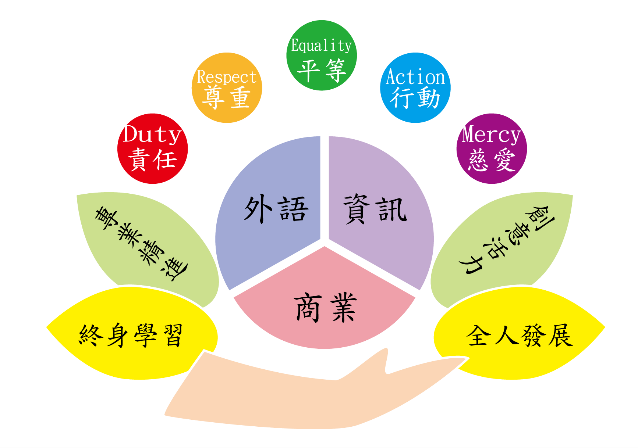 圖1本校學校願景及學生圖像表2學生圖像校本定義與闡釋本校課程發展核心工作小組依據本校願景目標及《十二年國民基本教育課程綱要》，規劃本校108新課綱課程與學校優質化的方向與實施策略，作為課程發展滾動修正的基礎，以期落實新課綱核心素養的精神和技術型高中務實致用的目標。根據本校發展的願景、目標及SWOTS分析，擬定實施策略之架構，且經校內研擬、專家諮詢、校務會議建立共識，期能善用優勢、補強弱勢、掌握機會、並突破威脅，在全校教師同仁的共同努力、家長的全心支持、社區資源的協助及政府政策和經費的挹注下，傳承和培育優良技術人才，以彰顯現本校落實務實致用的精神和發展的定位。圖2校務發展計畫與目標參、現況分析與診斷根據本(108)學年度《高職優質化輔助方案修訂草案》，辦理和執行的重點，配合正式推動的新課程綱要，啟動相關課程運作、持續教師專業增能與配套措施，以利新課綱順利實施；是以，依學校SWOTS矩陣分析進行學校現況分析與診斷，如表1所示，據以擬定本(108)學年度辦理的計畫內容。其中，「B2強化學校辦學體質」項目，因本校評鑑各項目皆達80分以上，故不再於本(108)學年度優質化提報子計畫。表3本校優質化辦理項目和各子計畫名稱表4本校配合優質化辦理項目現況分析與診斷(SWOTS)肆、規劃辦理子計畫一、各子計畫與方案辦理項目二、A大項各子計畫工作項目與辦理內容伍、學校自主管理國立南投高商優質化計畫推動與自主管理組織架構◎計畫管考分為經費管考以及計畫管考，經費管考為主計室，計畫管考為秘書室。◎管考工作為每月定期管考，填報執行進度報告與管制單，辦理校際交流活動，並接受諮詢輔導訪視。◎優質化推動督導小組成員：       教務主任、學務主任、總務主任、實習主任、輔導主任、圖書館主任、人事主任、主計主任、商業經營科主任、國際貿易科主任、資料處理科主任、會計事務科主任、應用外語科主任、優質化承辦人。國立南投高級商業職業學校優質化工作督導小組實施計畫105.5.4高職優質化計畫修訂會議討論通過105.5.11行政會議討論通過106.4.10行政會議討論通過107.4.02行政會議討論通過108.4.01行政會議討論通過一、依據：配合本校優質化計畫推動組織架構，設置優質化工作督導小組，訂定本實施計畫。二、目的(一)為推動學校優質化計畫相關工作，落實學校自主管理精神。(二)掌握學校優質化計畫各項計畫之目標，對各計畫進度加以追蹤與檢討，以確保學校優質化的執行成效。三、組織與工作(一)成立優質化工作督導小組，由校長擔任計畫總負責人，教務主任擔任計畫總執行，秘書擔任總管考工作，小組成員包含各處室主管、各科主任及優質化承辦人。(二)依學校優質化計畫書，各項辦理計畫內部管考分工如下：(三)依辦理時程於下學期辦理校際交流觀摩會及成果發表會，並於計畫期滿前撰寫成果報告書。四、實施方式(一)內部管考由學校以自主管理方式，每月份之第一週定期管考，填報執行進度報告與管制單(如36-39頁)，並於行政會議進行報告。(二)外部諮詢將不定期邀請專家、學者或教育部國民及學前教育署長官等進行外部諮詢，並持續追蹤建議改善之後續辦理情形。(三)每學期接受教育部專業輔導團提供之輔導諮詢，如有必要得不定期邀請該團到校進行實地諮詢與輔導。五、本計畫經行政會議通過後，陳請校長核准後實施，修訂時亦同。國立南投高商  學年度第  學期高職優質化「經常門」經費執行檢核表（ 月）單位:千元填表人                                       處室主任                              國立南投高商   學年度第  學期高職優質化「資本門」經費執行檢核表（ 月）單位:千元填表人                                       處室主任                              國立南投高商   學年度第  學期高職優質化績效檢核表（ 月）填表人                                       處室主任                 國立南投高級商業職業學校優質化計畫○○○年○○月份執行進度報告與管制單填報單位          總 管 考          總 執 行         總 督 導陸、子計畫內容與經費●子計畫1【編號：108-1(A1) 課程統整展素養】108-1(A1) 課程統整展素養108會計年度概算表 (108年8月至12月)單位：仟元承辦人:             承辦主任:            主計主任:           校長:            108-1(A1) 課程統整展素養109會計年度概算表 (109年1月至7月)單位：仟元承辦人:            承辦主任:            主計主任:           校長:             子計畫詳細內容子計畫1【編號：108-1(A1)】子計畫名稱：課程統整展素養一、依據：（一）十二年國民基本教育課程綱要總綱。（二）國立南投高級商業職業學校高職優質化計畫辦理。二、目的：健全學校課程發展機制，以落實實施學校新課綱課程計畫並培養核心素養。落實實施校訂選修課程、彈性學習時間運作機制，透過實踐以研擬修正方案，促進學校課程發展。落實實施課程諮詢，強化學生適性選修輔導機制。強化本校學生學習歷程檔案系統的運作，銜接新課綱對於學生學習歷程之規劃。三、主辦單位：教務處四、承辦單位：學務處、輔導室、實習處、各科科主任、各科召集人五、辦理日期：（一）108學年度：108年8月至109年7月。（二）109學年度：109年8月至110年7月。（三）110學年度：110年8月至111年7月。六、組織分工：七、參加人員：八、實施方式：健全學校課程發展機制:貫徹本校課程發展核心小組功能，統籌新課綱的發展和規劃，辦理新課綱增能研習，遴聘專家進行課程諮詢輔導，研訂學生選課輔導機制，發展多元選修課程與跨領域選修課程，以落實實施學校新課綱課程計畫並培養核心素養。規劃選修彈性時間並落實彈性學習課程運作機制，透過實踐以研擬修正方案，促進學校課程發展。落實實施課程諮詢，利用課程說明會、選課輔導諮詢並建置選課系統，強化學生適性選修輔導機制。強化本校學生學習歷程檔案系統的運作，透過學習歷程檔案推動小組宣導及指導，銜接新課綱對於學生學習歷程之規劃。九、實施內容：（一）健全課程發展機制：1.本校新課綱課程規劃歷經數次各科教學研究會與課程發展委員會討論，執行內容及進度如下：(1)每學期透過社群討論及各科教學研究會，依各群科特質及學生學習需求規劃各科多元選修及跨班、跨科及跨群選修課程。(2)實施數學適性分組教學，依據每個學年度實施情形修正適性分組實施原則、學習評量配套與親師說明配套，108學年度一年級數學科實施適性分組教學，二、三年級續辦數學適性分組教學，進行課程內涵研議與發展，藉以實施差異化教學，以利新課綱適性分組教學之推動實施。(3)因應十二年國民基本教育新課綱推行，落實實施108學年度課程計畫相關規劃，並依執行情形檢討修正，以完備109學年度課程計畫。2.本校自106年5月成立課程發展核心小組，統籌規劃本校推動新課綱課程發展之實施期程、議題發展與相關配套規劃措施，整合本校新課綱之各項課程發展；目前每學期召開5~6次核心小組會議，研議及修正新課綱課程規劃與實施細節。4.規劃各科多元選修及跨域選修課程，並利用選課系統強化學生選課機制，進行課程預排與課務管理，以利全校選修課程之推動實施。5.持續辦理新課綱增能研習，邀請專家學者針對「素養導向課程設計與評量」、「議題融入」、「跨域選修課程設計」等議題，辦理校內教師工作坊，並邀請前導學校分享經驗，藉以掌握核心精神，裨益後續新課綱課程規劃及實施。6.每學期至少辦理2次新課綱課程諮詢輔導，邀請新課綱輔導委員針對本校學校課程發展和規劃事宜，進行諮詢輔導，以落實新課綱的實施和推動，並辦理新課綱校際經驗交流。（二）規劃選修彈性時間：依課程發展委員會及各科教學研究會討論決議，108學年度起本校彈性學習時間配置：商管群一年級1節、三年級2節；外語群二年級1節、三年級2節。目前已完成108學年度彈性選修課程規劃，計畫依實際實施情況及學生學習成效逐年調整，俾使彈性課程設計規劃更完備。（三）實施課程諮詢輔導：依據本校選課輔導機制，提供學生清楚掌握學校課程內容，依新課綱總綱之規定，規劃課程諮詢教師實施學生選課輔導，協助學生瞭解學校課程地圖，適時提供諮詢服務。強化課程輔導諮詢，於每學期選課前，針對學生、家長及教師說明學校課程計畫及其與學生進路發展之關聯，並於選課期間提供學生有關課程內涵、目標與未來大學科系或課程關聯性之諮詢，俾協助學生生涯發展及規劃。辦理課程說明會，引導學生選課，提供學生選課對應未來相關進路之諮詢及紀錄學生之選課，依校訂選課諮詢流程，有系統、有步驟地規劃及辦理課程諮詢相關事宜。（四）強化學習歷程運作：1.配合新課綱實施，透過宣導與說明，提升教師與學生對於學生學習歷程的認識，強化本校學生學習歷程檔案的建置。2.成立學習歷程檔案推動小組，輔導學生強化其個人的學習歷程內涵，指導學生依規定期程上傳資料並充實多元表現、自傳及讀書計畫等相關資料，作為學習及生活輔導之參據，並符合學習歷程檔案資料上傳之需求，俾利學生未來進路發展。十、工作進度十一、獎勵與考核:參與課程統整、特色發展之教師和行政人員，依實際績效另行簽請敘獎。十二、經費需求單位：仟元十三、本計畫經108.4.1行政會議討論通過，陳校長核定後實施，修正時亦同。●子計畫2【編號：108-2(A2) 活化教學齊創新】108-2(A2) 活化教學齊創新108會計年度概算表 (108年8月至12月)單位：仟元承辦人:             承辦主任:            主計主任:           校長:            108-2(A2) 活化教學齊創新109會計年度概算表 (109年1月至7月)單位：仟元承辦人:            承辦主任:            主計主任:           校長:             子計畫詳細內容子計畫2【編號：108-2(A2)】子計畫名稱：活化教學齊創新一、依據：國立南投高級商業職業學校高職優質化計畫辦理。二、目的：（一）推動教師實施合作學習與差異化教學策略，實踐新課綱適性分組課程，以協助學生達成適性學習。（二）協助並鼓勵教師實施核心素養導向教學及評量，以提升學生學習興趣及成效。（三）結合產企業及大專院校資源，共同規劃試行多元創新課程。 (四) 善用校內各領域資源，規劃適性選修課程，以培養學生跨域發展能力。三、主辦單位：教務處四、承辦單位：實習處、各科主任、各科召集人五、辦理日期：108-110學年度：學期間、段考、週會及寒、暑假期間。六、組織分工七、參加人員八、實施方式（一）合作學習多元教學：1.由教務主任召集各科主任及數學科召集人，就新課綱適性分組教學議題，其後續可以對應之差異化教學策略，以及未來推動學生合作學習模式，進行執行評估、規劃與實施操作之研議。2.108學年度持續進行推動適性分組：(1)108學年度入學新生擇4班實施數學適性分組教學。(2)會計事務科、應用英語科二年級持續進行數學適性分組。(3)商業經營科、資料處理科三年級持續進行數學適性分組。3.定期檢核學生學習成效並據以修正教學與評量，精進教學策略。(1)期中檢核：任課教師依據學生平時及期中考成績等學生學習成果與教學過程之自我評估，利用社群或會議時間共同檢核成效及研擬相關配套措施。(2)期末檢核：由試行經驗中分析學生分組適切性、教材內容適切性、課程時數適切性、評量方式適切性等，提出可行之修正方案，精進教師差異化及合作學習教學策略。4.合作學習及差異化教學之相關討論結果、執行方案與具體規劃，利用成果分享方式，提供其他各科教師參考，並鼓勵其他學科教師參與課程試行之觀課與後續議課，期能有效地建構教師教學創新支持系統。（二）推行核心素養導向教學評量：鼓勵教師以個人或群科為單位參與進修及專業成長研習，並以「素養導向課程設計」、「議題融入」、「桌遊運用」、「提升教學效能」及「解決教學現況」等議題，利用社群或研習進行深度的探討與聚焦，並透過教學實踐強化本校教師創新教學之規劃理念，協助老師精進教學準備與實施，以強化教師專業成長支持系統。（三）技專業界課程合作：1.結合產企業及策略聯盟科技大學師資與資源，辦理業師專家協同教學及校內互動科技實作進階課程研習，以提升專業群科教師課程規劃之能力。2.結合本校優質化A3深化專業共精進計畫，邀請策略聯盟技專校院及業界專家學者蒞校辦理產業實務增能研習，並鼓勵教師踴躍參加校外產業研習，結合產學資源，深化教師課程設計及創新教學之能力。(四)跨域規劃適性選修課程1.由教務主任召集商業經營科、會計事務科及應用英語科科主任，就新課綱跨域選修教學議題，進行評估、規劃與實施操作之研議。2.108學年度持續規劃進行跨域選修：商業經營科、會計事務科開設跨域選修課程，提供應用英語科二、三年級學生選修各8學分。九、實施內容    (一) 推動合作學習多元教學（1）實施目的：建置選課機制，規劃學生適性分組，實施差異化教學，降低學習落差，                 以學校規劃之創新教學模式，達成多元學習成效。   （2）主辦單位：教務處。   （3）參加對象：全體師生   （4）辦理時程：108 年 9 月至 109 年 6 月。   （5）辦理方式：A.108學年度入學新生擇4班實施數學適性分組教學。 B.會計事務科、應用英語科二年級持續進行數學適性分組。                  C.商業經營科、資料處理科三年級持續進行數學適性分組。D.利用社群或會議時間共同檢核實施成效並研擬相關配套措施。（6）辦理內容:    (二) 推行核心素養導向教學評量（1）實施目的：協助並鼓勵教師實施核心素養導向教學及評量，以提升學生學習興趣及成效   （2）主辦單位：教務處。   （3）參加對象：全體教師   （4）辦理時程：108 年 9 月至 109 年 6 月。      （5）辦理方式：辦理「素養導向課程設計」、「議題融入」、「桌遊運用」、「提升教學效能」及「解決教學現況」等議題研習，精進教師核心素養導向之內涵（6）辦理內容:   (三)技專業界課程合作   （1）實施目的：結合產企業及大專院校資源，共同規劃推行多元創新課程   （2）主辦單位：實習處。   （3）參加對象：實習處、各科教師   （4）辦理時程：108 年 9 月至 109 年 6 月。      （5）辦理方式：藉由產企業及策略聯盟科技大學師資與資源，辦理業師專家協同教學及校內互動科技實作進階課程研習，以深化教師課程設計及創新教學之能力。 （6）辦理內容:    (四)跨域選修適性課程實施目的：建置選課機制，規劃學生跨域選課，以培養學生跨域發展之能力。主辦單位：教務處。參加對象：全體師生辦理時程：108 年 9 月至 109 年 6 月。辦理方式：A.商業經營科、會計事務科開設跨域選修課程，提供應用英語科二、
           三年級學生選修。 B.利用社群及會議時間共同檢核實施成效並研擬相關配套措施。十、工作進度十一、獎勵與考核:參與推動活化教學齊創新之教師和行政人員，依實際績效另行簽請敘獎。十二、經費需求單位：仟元十三、本計畫經108.4.1行政會議討論通過，陳校長核定後實施，修正時亦同。●子計畫3【編號：108-3(A3) 深化專業共精進】108-3(A3) 深化專業共精進108會計年度概算表 (108年8月至12月)單位：仟元承辦人:             承辦主任:            主計主任:           校長:            108-3(A3) 深化專業共精進109會計年度概算表 (109年1月至7月)單位：仟元承辦人:            承辦主任:            主計主任:           校長:             子計畫詳細內容子計畫3【編號：108-3(A3)-1】子計畫名稱：深化專業共精進一、依據：國立南投高級商業職業學校高職優質化計畫辦理。二、目的：（一）成立專業學習社群及跨域社群，促進教師之間的教學互動，達到教師專業成長發展。（二）舉辦教師研習，形塑校園教學專業文化，增進教師專業素養。（三）辦理校長及教師公開授課，以活化教師教學內涵，提升教師教學績效及提高教學品質。三、主辦單位：教務處四、承辦單位：實習處、各科主任、各科召集人五、辦理日期：108-110學年度：學期間、段考、週會及寒、暑假期間。六、組織分工七、參加人員八、實施方式(一)成立教師專業社群，以教師共同備課、課程設計、教材研發為目標，定期召開社群會議，促進教師間教學互動並符合學生之學習需求。1.成立專業群科及一般領域教師專業社群。2.成立跨領域教師專業社群：由實習主任召集商管群科主任及共同科科召組成跨域專業社群，以合作方式共同規劃域跨課程，課程以投二區的在地產業發展為主軸，結合本地歷史文化、地理環境等，發展融入式課程與教材，利用社群分享及研習方式邀集所有教師參與。由數學科召集人召集任教適性分組數學科教師及參與分組班級之導師與科主任組成跨域社群，經由差異化教學策略方案之試行，共同檢核學生學習成果並評估學生分組適切性、教材內容適切性等可行之修正方案。3.推動跨校專業社群及校內專業社群交流。(二)辦理教師專業研習：1.辦理專業群科及一般領域（國文、英文、數學、社會、自然及藝能學科）教師專業研習。2.針對全校教師辦理教師增能研習，包含課程設計、教學方法、學生輔導、班級經營等研習。3.針對學校創新課程辦理增能研習，包含議題融入課程、跨域課程等研習。 (三)推動教師共同備課、公開觀課及議課，辦理校長及教師公開授課。108學年藉由校長、主任、組長及各科科主任（含各科召集人）持續進行公開觀課，以推動校內形成公開觀課之風氣，並透過校內教師相互觀摩之機會，學習不同教材教法，活化教師教學內涵，提升教師教學品質及學生學習成效。九、實施內容：(一) 成立教師專業社群（1）實施目的：促進教師之間的教學互動，達到教師專業成長。   （2）主辦單位：教務處   （3）參加對象：全體教師   （4）辦理時程：108 年 9 月至 109 年 6 月      （5）辦理方式：A.成立教師專業社群                   B.成立跨領域教師專業社群   C.推動跨校專業社群及校內專業社群交流(二) 辦理教師專業研習（1）實施目的：舉辦教師研習，形塑校園教學專業文化，增進教師專業素養。   （2）主辦單位：教務處   （3）參加對象：全體教師   （4）辦理時程：108 年 9 月至 109 年 6 月      （5）辦理方式：A.辦理專業群科及一般領域（國文、英文、數學、社會、自然及藝能學科）教師專業研習                   B.針對全校教師辦理教師增能研習，包含課程設計、教學方法、學生輔導、班級經營等研習。                   C.針對學校創新課程辦理增能研習，包含議題融入課程、跨域課程等研習。    （6）辦理內容:    (三) 辦理校長及教師公開授課（1）實施目的：活化教師教學內涵，提升教師教學績效及提高教學品質。（2）主辦單位：教務處（3）參加對象：全體教師（4）辦理時程：108 年 9 月至 109 年 6 月（5）辦理方式：A.公開授課:藉由校長、主任、組長及各科科主任（含各科召集人）持續進行公開授課，以推動校內形成公開授課之風氣。                  B.觀課:鼓勵每位教師每學年進行至少 1 場觀課。                   C.議課:鼓勵每位教師觀課結束後，利用社群時間進行議課。十、工作進度十一、獎勵與考核:參與推動深化專業共精進之教師和行政人員，依實際績效另行簽請敘獎。十二、經費需求單位：仟元十三、本計畫經108.4.1行政會議討論通過，陳校長核定後實施，修正時亦同。子計畫詳細內容子計畫3【編號：108-3(A3)-2】子計畫名稱：深化專業共精進一、依據：國立南投高級商業職業學校高職優質化計畫辦理。二、目的：規劃辦理實務研習及鼓勵教師赴產業研習，以強化教師實務教學能力並增進與產業界的夥伴關係。三、主辦單位：實習處四、承辦單位：教務處五、辦理日期：108-110年度：學期間、段考、週會及寒、暑假期間。六、組織分工七、參加人員八、實施方式：規劃教師業界研習，增進專業、實習科目教師實務能力，並增進與產業界的夥伴關係。九、實施內容：（1）實施目的： 1.提供教師瞭解產業現況，提升教師專業實務知能。                     2.增進教師發展務實課程教材與教學能力。   （2）主辦單位：實習處。   （3）參加對象：實習處、各科教師   （4）辦理時程：108 年 9 月至 109 年 6 月。      （5）辦理方式：A.各專業群科辦理校內實務專業研習                   B.各專業群科教師依需求報名參加公民營企業辦理之專業研習活動，學習相關務實專業知能    （6）辦理內容: 十、工作進度十一、獎勵與考核:參與推動深化專業共精進之教師和行政人員，依實際績效另行簽請敘獎。十二、經費需求單位：仟元十三、本計畫經108.4.1行政會議討論通過，陳校長核定後實施，修正時亦同。附表：學校教師專業學習社群(請填報受本方案-A3子計畫輔助之專業社群為限)●子計畫4【編號：108-4(B1) 就近入學創雙贏】108-4(B1)就近入學創雙贏108會計年度概算表 (108年8月至12月)單位：仟元承辦人:             承辦主任:            主計主任:           校長:            108-4(B1)就近入學創雙贏109會計年度概算表 (109年1月至7月)單位：仟元承辦人:            承辦主任:            主計主任:           校長:             子計畫詳細內容子計畫4【編號：108-4(B1)】子計畫名稱：就近入學創雙贏一、依據：國立南投高級商業職業學校高職優質化計畫辦理二、目的：（一）有效宣導本校各科特色，強化社區學生職涯發展。（二）保持社區國中夥伴關係，爭取認同本校辦學成果。（三）積極參與國中親職活動，增進社區家長良善互動。（四）導引社區學生適性發展，獎勵績優學生就近入學。三、承辦單位：實習處四、協辦單位：教務處、輔導室伍、辦理日期：國中職涯試探：每年5月至6月辦理。國中校際交流：每年11月至12月辦理。招生宣導時間：每年1月至5月配合社區國中辦理。第一學期就近入學績優獎學金發放於10月份辦理。第二學期就近入學績優獎學金發放於3月份辦理。師生座談會：每學期期中考後辦理。升學輔導講座：每年5月辦理。六、組織分工：七、參加人員：八、實施方式：（一）推動國中職涯試探：由實習處就業組規劃辦理，教務處註冊組、各科主任協助，邀請鄰近國三同學至本校參訪，進行體驗課程。（二）強化社區國中互動：由教務處實驗研究組規畫，委請校長、各處室主任、組長、科主任至社區國中拜訪交流、進行特色宣導。（三）辦理國中招生宣導：由教務處實驗研究組規畫下學期或國中會考後，至社區國中辦理技職特色及招生宣導。（四）設立就近入學獎金：社區國中就讀本校學生，第一、二學期成績優異者，給予一萬元獎學金。並定期辦理師生座談會協助學生適性發展。九、實施內容：（一）推動國中職涯試探：由實習處就業組與教務處註冊組聯合規劃辦理，辦理期間5月至6月，預計辦理360人次；各科上學期進行課程設計與規劃，下學期預計實施體驗課程如下：（二）強化社區國中互動：由教務處實驗研究組規畫，辦理期間11月至12月委請校長、各處室主任、組長、科主任至社區國中拜訪交流、進行特色宣導。（三）辦理國中招生宣導：由教務處實驗研究組規畫，每年1月至5月配合社區國中辦理，與鄰近國中接洽宣導時間，派本校教師至社區國中辦理技職特色及招生宣導，參加升學博覽會、全校集合宣導或逐一入班宣導等方式。（四）設立就近入學獎金：　　1.發放對象：社區國中生進入本校就讀之一年級學生。(已領取相關專案之就近入學獎學金者，不得重複領取本項獎學金。)    2.核發金額：一年級每學期壹萬元整。    3.核發資格：(1)第一學期：依第一次期中考成績總平均排序取前20名。(2)第二學期：前一學期學業成績平均需達75分以上。優先遴選前學期獲頒本項獎學金的學生，若該生已不具領取資格，則由同時符合上述各項標準的學生中，擇優依序遞補。    4.頒發方式：(1)由註冊組依據第一次期中考成績遴選出20名同學，製作清冊委請出納組通知同學領取獎學金。(2)於朝會時公開表揚領取獎學金優秀同學。5.師生座談會、升學輔導講座：(1)領取就近入學績優獎學金的同學於每學期期中考後參加輔導室辦理之師生座談會。(2）每年統測後邀請鄰近大學派員至本校進行應屆畢業生升學輔導講座。十、工作進度：十一、獎勵與考核：參與推動計畫同仁依實際績效簽請敘獎，每月進行管考管理執行進度。十二、經費需求：單位：仟元十三、本計畫經108.4.1行政會議討論通過，陳校長核定後實施，修正時亦同。●子計畫5【編號：108-5(B3) 適性多元揚長才】108-5(B3)   適性多元揚長才108會計年度概算表 (108年8月至12月)單位：仟元承辦人:             承辦主任:            主計主任:           校長:            108-5(B3)   適性多元揚長才109會計年度概算表 (109年1月至7月)單位：仟元承辦人:            承辦主任:            主計主任:           校長:             子計畫詳細內容子計畫5【編號：108-5(B3)】子計畫名稱：適性多元揚長才計畫一、依據：國立南投高級商業職業學校高職優質化計畫辦理二、目的：培訓學生技藝及專題實作能力，提高證照持有率及學生專業技能。提升學生職場外語能力，具備就業競爭力以及國際移動力與視野。改善實習場所與專業教室環境及設備，力求符應教學目標與需求。深化與技專和產企業鏈結，充實學生實務經驗達成務實致用目標。三、主辦單位：實習處	四、承辦單位：各處室五、辦理日期：（一）108學年度：108年8月至109年7月，利用平日及寒暑假辦理。（二）109學年度：109年8月至110年7月，利用平日及寒暑假辦理。（三）110學年度：110年8月至111年7月，利用平日及寒暑假辦理。六、組織分工：七、參加人員八、實施方式(一) 108-5(B3)-1強化學生實務能力1.強化學生技藝能力：培訓技藝競賽選手，強化選手技藝水準，厚植參賽實力。提升專業證照取得，輔導及獎勵乙級技術士檢定，辦理校內技能檢定模擬考。評選應屆畢業生在校三年證照，進行證照達人選拔，並予以獎勵。2.實務專業營隊活動：結合技專與企業專才資源，辦理財務會計實務、金融理財實務、資訊與管理體驗、創意生活設計體驗等營隊，增進職場所需專業技能。(二)108-5(B3)-2提升學生外語能力1.提升英語文基本聽、說、讀、寫的能力：(1)結合校訂職場英文課程，輔導學生應用英語文線上多元自學平台(含影音、聽力、口說、單字、英檢模擬測驗等多種資源)，以提升學生英語文基礎能力及自學能力。(2) 透過校內廣播系統，利用多元主題英語文影音、句型、對話及學習單，進行英語日教學活動。(3)成立英文繪本社團，推廣多元英語文閱讀。2.拓展學生國際視野，增進國際移動力：(1)輔導扶輪社外籍學生於應英科二年級班級隨班選讀，並於二年級每班舉辦國際交換學生文化交流活動，以提升中、外學生之語言能力，增進多元文化的包容與認識。(2)定期進行多元形式英語日教學、英語角活動，邀請各國外籍人士進行多元文化生活實作經驗交流分享。(3)辦理職場生活英語營，邀請業界或大專校院外籍教師共同規劃多元情境營隊式體驗活動，讓學生在多元文化課程中運用英文思考、練習溝通能力。3.辦理英語文能力競賽及選手培訓：舉辦英語文朗讀、演講比賽、PVQC 專業英語文詞彙、英語文單字、作文、口說比賽，遴選優秀語言人才，積極培訓參加各項校際英語文競賽，並建立獎勵制度，鼓勵學生積極精進英語文能力。4.辦理校內英語文檢定輔導及獎勵：積極鼓勵及輔導學生參加商教會英檢、全民英檢、專業英文詞彙、多益、多益普及等檢定，並申辦校園考場，鼓勵學生多方提升英語文能力。依計畫發給獎勵金，另檢定通過學生及輔導教師依本校「輔導技能檢定實施要點」敘獎。(三)108-5(B3)-3更新設備符應教學1.軟硬體設備汰舊換新：配合108新課綱適性揚才設計的互動科技實作課程、數位影音製作課程及資訊管理等相關營隊活動需要，汰換專業教室電腦及螢幕，購置無限AP、主機還原卡及課程軟體，計畫經費不足數由校內自籌。配合108新課綱「門市經營實務」課程，預計汰換門市服務POS系統設備及玻璃清潔座，符應實務需求。2.改善專業教室軟硬體設備：加強維護管理，減少故障率並加速維修，提升學生學習動機及成效，提高師生使用之滿意度，並因應英語文教學現況需求，逐年擴充線上自學平台之聽說讀寫課程資源，以提供學生英語延伸學習機會。3.購置專業攝影設備：配合108新課綱在地文化導覽課程及導覽英文等相關課程，落實實務操作技能，讓學生能實際運用所學，縮短學用落差，厚植就業競爭力。(四)108-5(B3)-4實務增能務實致用1.實務專題課程講座：邀請財經金融、專業英語導覽、商業經營、國際貿易與資訊科技等相關業界、技專院校師資及資源，蒞校介紹產業最新發展與未來趨勢，配合本校教師進行教學，提高師生專業課程與實務能力，以深化產業鏈結。2.專業課程成果發表：辦理專題製作成果發表會，邀請技專校院與企業專才指導，提升學生專題製作能力與品質，並擇優參加全國等級競賽；辦理「職業達人專訪與行銷企劃成果發表比賽」，邀請技專校院與企業專家指導，培養企劃書撰寫與簡報技巧，進而參加科大等級校際競賽，厚植實務能力。 九、實施內容 (一) 實務專業營隊活動
	1. 實施目的：(1) 辦理「資訊與管理體驗營」引導學生由簡而深認識資訊管理實務內容，增進專業技能。並辦理「創意生活設計體驗營」藉由引導學生創意發想，動手製作作品，強化學生多元學習並提升學習興趣。(2) 辦理「財務會計實務營」，以記帳、稅務申報、財務會計之實務內容，引領學生具備會計審計、稅務規劃專業能力，並增進對會計師、記帳士事務所之工作內容、職場所需技能及專業證照課程。(3) 辦理「金融理財實務營」，以金融投資、理財、現金管理等實務內容，引領學生具備金融知識與投資判斷分析能力，希望透過投資理財實務課程與活動培養學生金融理財及管理知識之興趣，並增進學生瞭解證券、銀行、保險之工作內容、職場所需技能及專業證照課程。(4) 辦理專題製作成果發表會，邀請技專校院與企業專才指導，提升學生專題製作能力與品質，並擇優參加全國等級競賽，強化商職學生核心能力。	2. 主辦單位：實習處、商經科、會計科、資處科、國貿科、應英科
	3. 參加對象：全校師生。
      4. 辦理日期：108學年度(108年8月至109年7月)。
      5. 辦理地點：本校專業教室、視聽教室
      6. 辦理方式：講座、分組討論、實作體驗、營隊活動、成果發表會
      7. 辦理內容： (如下表)(二)提升學生職場外語能力1.實施目的: 依據新課綱「素養導向」為各式活動與課程設計之主軸，針對學生興趣、需求及個別差異，透過適性教學、競賽與活動設計，強化學生內在學習動機及多元發展和能力，開發其英文潛能，同時結合校訂課程、鏈結學校鄰近產學資源，共同發展專業英文學習活動與情境，以培養學生職場所需之專業英文能力。(1) 提升英語文基本聽、說、讀、寫的能力：a.結合校訂職場英文課程，輔導學生應用英語文線上多元自學平台(含影音、聽力、口說、單字、英檢模擬測驗等多種資源)，以提升學生英語文基礎能力及自學能力。b.因應教學現況需求，逐年擴充線上自學平台資源，以提供學生英語延伸學習機會。c.透過校內廣播系統，利用多元主題英語文影音、句型、對話及學習單，進行英語日教學活動，共計20 週。d.成立英文繪本社團，推廣多元英語文閱讀。(2) 拓展學生國際視野，增進國際移動力：a.輔導扶輪社外籍學生於應英科二年級班級隨班選讀，並於上學期針對二年級學生，每班舉辦一場國際交換學生文化交流活動，共計9 場，以提升中、外學生之語言能力，增進多元文化的包容與認識。b.每學期舉辦 2 場英語角活動，邀請各國外籍人士進行多元文化生活實作經驗交流分享活動。c.辦理職場生活英語營，上下學期各一場次，邀請業界或大專校院外籍教師共同規劃多元情境營隊式體驗活動，讓學生在多元文化課程中運用英文思考、練習溝通能力。(3) 辦理英語文能力競賽及選手培訓：a.上學期舉辦英語文朗讀、演講比賽、PVQC 專業英語文詞彙比賽。下學期舉辦英語文單字、作文、口說比賽。b.透過競賽遴選優秀語言人才，邀請校內英文教師擔任指導，積極培訓參加各項校際英語文競賽，並建立獎勵制度，鼓勵學生積極精進英語文能力。(4) 辦理校內英語文檢定輔導及獎勵：a.積極鼓勵及輔導學生參加商教會英檢、全民英檢、專業英文詞彙、多益、多益普及等檢定，並申辦校園考場，鼓勵學生多方提升英語文能力。b.依計畫發給獎勵金，另檢定通過學生及輔導教師依本校「輔導技能檢定實施要點」(如附件)敘獎。2. 主辦單位:英文科、應用英語科
3. 參加對象:本校外語群、商管群學生
4. 辦理日期: 108/8-109/7/
5. 辦理地點:本校語言專業教室、視聽教室、活動中心
6. 辦理方式:活動講座、校內英文檢定、英語角、英語日、職場生活英語營
7. 辦理內容： (如下表)(三)改善環境設備、符應實務需求1. 實施目的：(1)軟硬體設備汰舊換新：配合108新課綱適性揚才設計的互動科技實作課程、數位影音製作課程及資訊管理等相關營隊活動需要，汰換專業教室電腦及螢幕，購置無限AP、主機還原卡及課程軟體，計畫經費不足數由校內自籌。配合108新課綱「門市經營實務」課程，預計汰換門市服務POS系統設備及玻璃清潔座，符應實務需求。(2)改善專業教室軟硬體設備：加強維護管理，減少故障率並加速維修，提升學生學習動機及成效，提高師生使用之滿意度，並因應英語文教學現況需求，逐年擴充線上自學平台之聽說讀寫課程資源，以提供學生英語延伸學習機會。(3)購置專業攝影設備：配合108新課綱在地文化導覽課程及導覽英文等相關課程，落實實務操作技能，讓學生能實際運用所學，縮短學用落差，厚植就業競爭力。2. 主辦單位：實習處、商業經營科、資料處理科、應用英語科3. 參加對象：全校師生。4. 辦理日期：108學年度(108年8月至109年7月)。5. 辦理地點：本校語言專業教室、門市服務教室、電腦教室6. 辦理方式：設備維修、設備更新、建置線上課程7. 辦理內容： (如下表)(四) 實務專題課程講座
     1. 實施目的：(1) 結合業界及大專校院資源，辦理「國際貿易實務」與「電子商務」課程講座，充實學生實務經驗，降低學用落差。(2) 以社群行銷、飢餓行銷、電子商務等實務內容，辦理「網路行銷實務、專題實務、會計實務講座」，讓學生認識常用網路行銷工具並瞭解網路行銷的特性與創新科技運用，迎接電子商務時代來臨。  (3) 辦理「行銷企劃實務研習」，藉由財經金融、觀光休閒與資訊科技等專業領域專家蒞校介紹產業最新發展與未來趨勢，並進行座談，提高師生專業課程與實務能力，以深化產業鏈結。     2. 主辦單位：實習處、商經科、會計科、資處科、國貿科、應英科3. 參加對象：全校師生4. 辦理日期：108學年度(108年8月至109年7月)。5. 辦理地點：國貿專業教室、電腦教室、會計教室6. 辦理方式：實務講座、分組討論、實作體驗、成果發表
7. 辦理內容：如下表十、工作進度十一、獎勵與考核(一）學生技藝能力：    1.技藝競賽選手獎勵：全國商科技藝競賽獲獎師生給予敘獎，獲獎學生每名頒發獎勵金5,000元。2.乙級檢定獎勵：取得電腦軟體應用、會計事務-資訊項乙級證照學生，每名頒               發獎勵金1,000元（視通過人數調整），學生及輔導教師依本校「輔導技能檢定實施要點」敘獎。3.選拔證照達人：應屆畢業生獲得各類證照總積分，選拔證照達人10名(積分                相同時得增額錄取)，每名頒發獎勵金1,000元。(二) 專業課程成果：全國高職學生專題暨創意製作競賽獎勵，依本校「專題製作競賽實施辦法」敘獎，獎勵金視得獎人數與得獎階段調整。1.複賽：頒發優勝每組獎勵金2,000元；頒發佳作每組獎勵金1,000元。2.決賽：頒發前三名每組獎勵金5,000元；頒發佳作每組獎勵金3,000元。(三) 非語言類校際競賽：包含小論文比賽等獲獎，主辦單位未發給獎金者，本計畫發給獎勵金鼓勵（獎勵金視得獎人數調整）。榮獲前三名每人獎勵金500元，佳作每人獎勵金300元，並記嘉獎乙次，指導教師記嘉獎乙次。(四) 英語文語言檢定：依本校「輔導技能檢定實施要點」敘獎，獎勵金視合格人數調整。1.通過商教會二級、GEPT中級初試、TOEIC Bridge152分、TOEIC400分以上者，發予獎勵金500元。2.通過商教會一級、GEPT中級複試、TOEIC Bridge170分、TOEIC550分以上，發予獎勵金1,000元。3.其他檢測比照行政院民國95年4月4日公佈之「公務人員英語檢測陞任評分計分標準對照表」作適度調整。(五) 英語文校際競賽：1.南投縣英語文競賽榮獲前三名獎勵金1,000元，並記小功乙次，指導老師記嘉獎兩次，佳作獎勵金500元，並記嘉獎兩次，指導老師記嘉獎乙次。2.本校學生參加校際英語文競賽獲獎，主辦單位未發給獎金者，校內獎勵如下：(1)校際英語文競賽，海外賽榮獲前三名獎勵金5,000元，並記小功乙次，指導老師記嘉獎兩次；國內賽前三名獎勵金1,000元，並記嘉獎兩次，指導老師記嘉獎乙次。團體賽前三名每人獎勵金500元，並記嘉獎乙次，指導老師記嘉獎乙次。(2)校際競賽分兩階段比賽，入圍決賽者，個人賽獎勵金300元，並記嘉獎乙次。團體賽每組獎勵金500元。十二、經費需求單位：仟元十三、本計畫經108.4.1行政會議討論通過，陳校長核定後實施，修正時亦同。●子計畫6【編號：108-6(B4) 深耕藝文悅書香】108-6(B4) 深耕藝文悅書香108會計年度概算表 (108年8月至12月)單位：仟元承辦人:             承辦主任:            主計主任:           校長:            108-6(B4) 深耕藝文悅書香109會計年度概算表 (109年1月至7月)單位：仟元承辦人:            承辦主任:            主計主任:           校長:  子計畫詳細內容子計畫6【編號：108-6(B4)】子計畫名稱：深耕藝文悅書香一、依據 :國立南投高級商業職業學校高職優質化計畫辦理。二、目的（一）進行藝文表演創作，提升學校藝文風氣。（二）建立藝文溫馨角落，提升學生藝文涵養。（三）創造優質書香環境，建立社區師生共讀。三、主辦單位：圖書館四、承辦單位：圖書館、學務處五、辦理日期（一）108學年度：108年8月至109年7月，利用平日及寒暑假辦理。（二）109學年度：109年8月至110年7月，利用平日及寒暑假辦理。（三）110學年度：110年8月至111年7月，利用平日及寒暑假辦理。六、組織分工七、參加人員八、實施方式進行藝文表演創作 
(1)創立音樂應用暨賞析社；(2)創意微電影音樂短片競賽；(3)辦理藝文賞析營隊。建立藝文溫馨角落 
(1)藝文展演場地；(2)社團活動場地；(3)學生藝文作品展示區；(4)教職創作作品展示。創造優質書香環境 
(1)增購優良圖書；(2)辦理主題書展；(3)圖書借閱競賽；(4)辦理社區共讀。九、實施內容（一）進行藝文表演創作1.推動音樂應用暨賞析社(1)鼓勵全校同學在選社團時參加，至少十五人成社。(2)活動時間：上下學期社團時間。(3)辦理項目：指導同學製作微電影音樂短片、編曲創作、做表演藝術展演，並提升藝文賞析能力、拓展同學藝文欣賞視野，微電影音樂短片競賽，上學期擇前6名頒發獎學金500元/人，下學期擇前10名頒發獎學金500元/人。        2.社區藝文賞析營隊     (1)活動地點：草屯毓繡美術館以及國立臺中歌劇院。     (2)活動時間：上學期：十一月至十二月初下午時間。                  下學期：四月至五月下午時間。     (3)參加人數：自由報名，以三十五人為限，額滿為止。     (4)帶隊教師：帶隊教師為美術老師及藝術與生活老師。     (5)活動內容：導覽藝術及文化創作，參加同學撰寫學習單，並交給任課老師審閱。（二）建置藝文溫馨角落     1.藝文展演場地：於校園中庭及學務處迴廊規劃建置多功能藝文溫馨角落，提供校內辦理兩場音樂發表欣賞會展演處。2.社團活動場地：校園中庭及學務處迴廊藝文溫馨角落提供音樂應用暨賞析社於社團或課餘時間練習音樂表演活動場地，相關音樂社團也可以在時間課餘時間
進行表演。3.學生藝文作品展示區：(1)十二月份配合社團文藝表演活動，進行藝文社團如創意拼布社、校刊社及一般性社團海報成果展示，提供藝文社團及其他社團展示其成果之空間。(2)五月份進行學生藝術作品展示，由美術老師挑選各班級優良作品，仿造藝文中心展示作品方式，裱框或護貝配置於作品展示架，讓社區民眾、全校教職同仁及同學都能欣賞學生藝術作品，帶動社區及學校藝文作品。4.社區教師創作作品展示：提供校內外教職員作品展示區，提供社區民眾及學生參觀。展示於本區之藝術作品放置於展示平台，作為展演場地。預定辦理展演活動(1)外校教師繪畫作品展。(2)校內教師藝術作品展。 (三) 創造優質書香環境     1.增購優良圖書(1)進行採購書籍調查，並購置優良圖書。(2)採購時間：十一至十二月。       (3)採購之書籍並進行新書展示活動。2.辦理主題書展(1)每季挑選特定主題圖書進行書展。(2)活動時間：每一季書展鼓勵教職員生利用平時及下課到圖書館借閱。(3)辦理項目：偕同老師針對自然、社會、商業、人文等書籍進行主題書展。(4)辦理宣導：利用導師會議及校園公告，鼓勵學生至圖書館借閱。3.圖書借閱競賽(1)鼓勵全校同學參加借閱書籍。(2)活動時間：上、下學期整學期，統計累計上學期至2月；下學期至6月。(3)頒獎類型：每年級取前三名，利用集會時間公開頒獎。4.推動社區共讀      (1)透過遠距直播平台，組成社區遠距讀書會。      (2)活動時間：每學期共讀4次；聘請校內外有志推動讀書會者進行直播導讀，並將讀書會存成錄影檔，供成果展示及置於網路上隨時可播放吸引社區民眾參加讀書會。(3)辦理宣導：利用社群軟體或校園公告，鼓勵社區民眾及全校師生參加。十、工作進度 十一、獎勵與考核：深耕藝文悅書香計畫之教師和行政人員，依實際績效另行簽請敘獎。十二、經費需求單位：仟元十三、本計畫經108.4.1行政會議討論通過，陳校長核定後實施，修正時亦同。柒、經費概算表（請依年度分別編列） 一、108學年度概算表（請列出全部子計畫）國立南投高級商業職業學校高職優質化經費編列檢核表【108會計年度（108年8月至12月）】單位：仟元承辦人：                        主辦主任：                          主計主任：                     校長：        國立南投高級商業職業學校高職優質化經費編列檢核表【109會計年度（109年1月至7月）】單位：仟元承辦人：                      主辦主任：                       主計主任：                        校長：                   二、國立南投高級商業職業學校高職優質化經費需求分析總表單位：仟元三、國立南投高級商業職業學校高職優質化經費經常門概算編列總表備註：請依此22項目歸類加總填寫，請勿自行增列名稱(項目)。附錄一、學校願景、學生圖像與課程地圖(請依照學校之課程計畫書填報)壹、學校願景與學生圖像一、學校願景
     Duty責任
     Respect尊重
     Equality平等
     Action行動
     Mercy慈愛二、學生圖像專業精進    具備務實致用的專業知能，能展現符合職場的基礎能力
創意活力    具備靈活創新的跨域思維，能展現主動進取的行動能力
終身學習    具備正向積極的學習態度，能展現持續進修的學習能力
全人發展  具備社會關懷的良善品格，能展現公民素養的實踐能力貳、科課程地圖一、商業經營科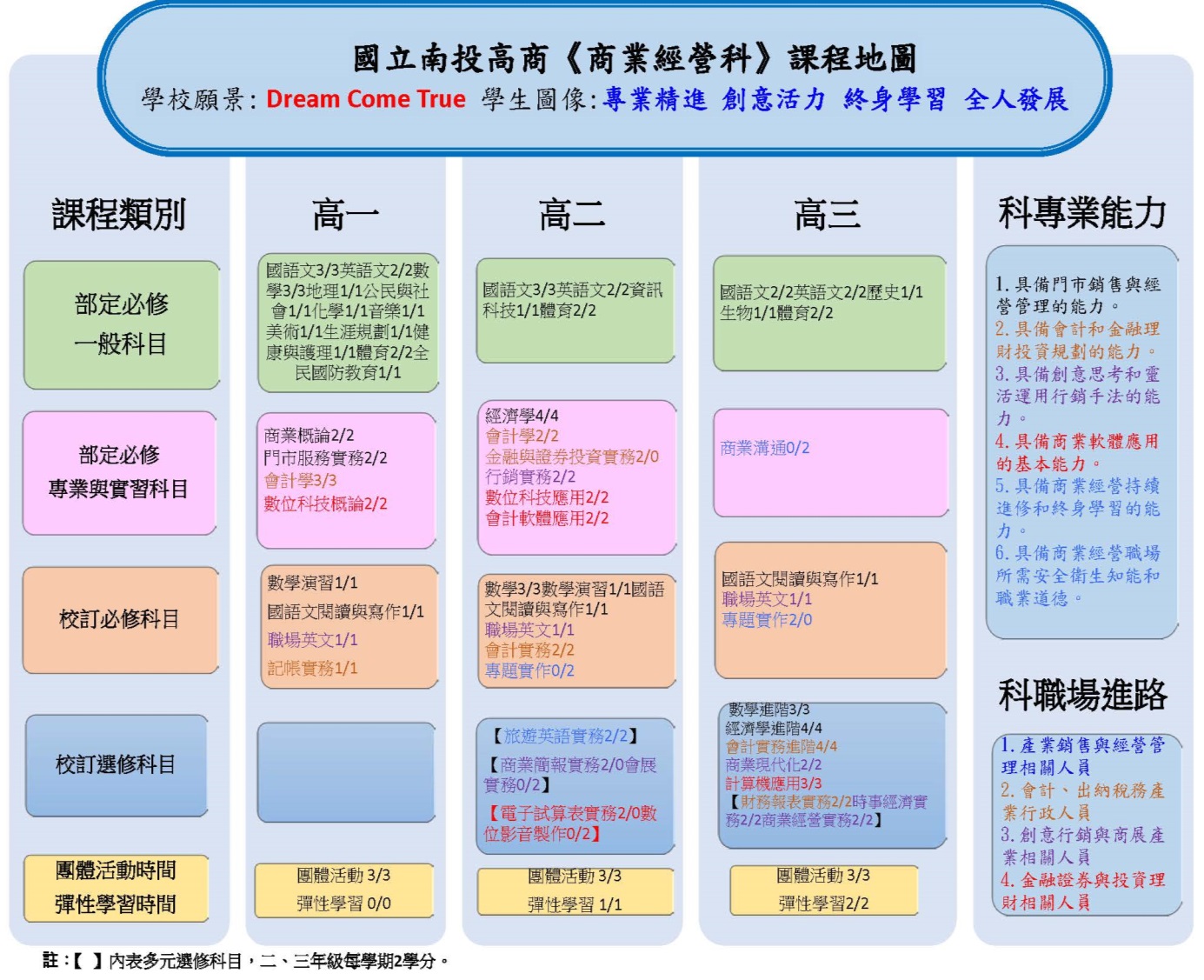 二、資料處理科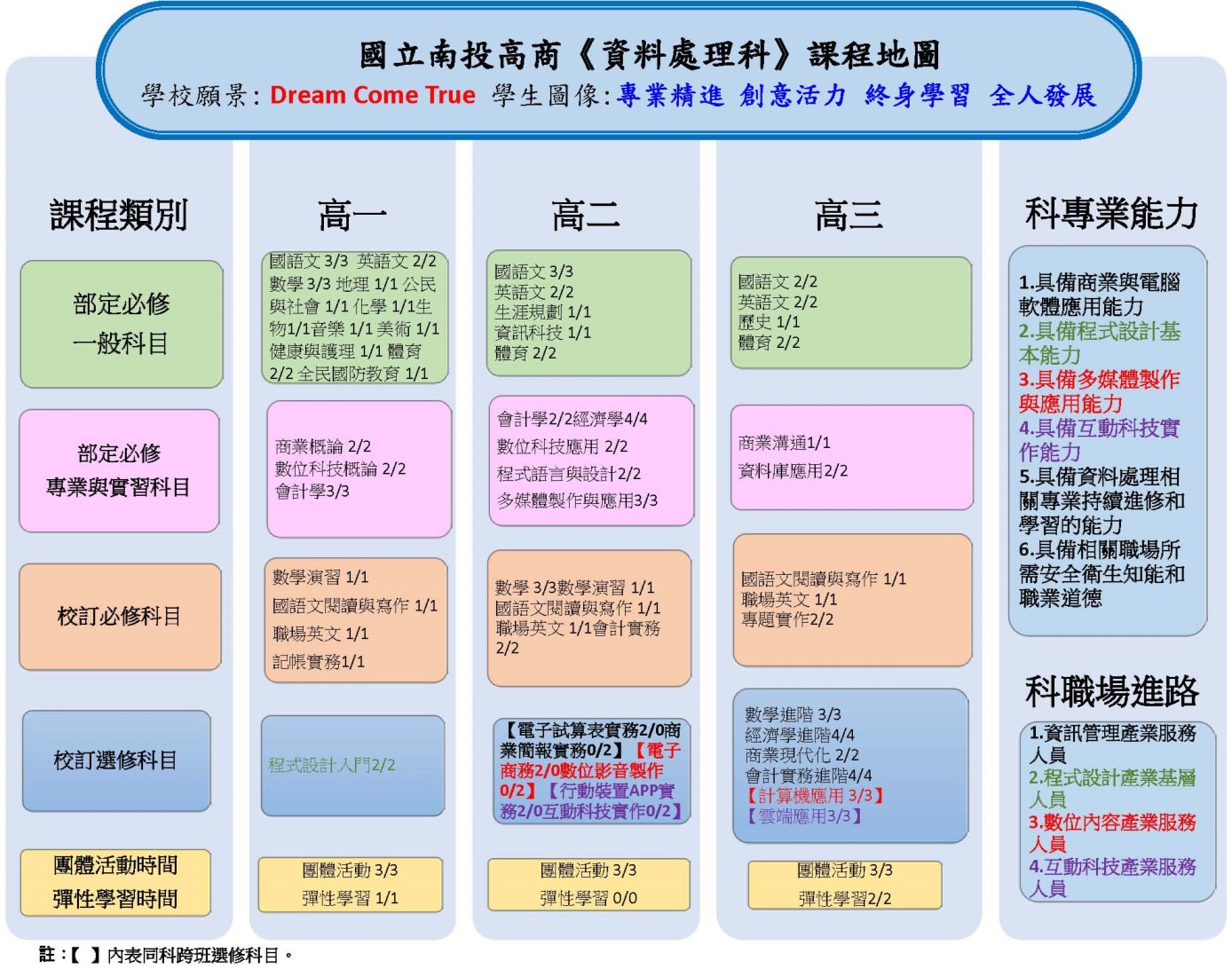 國際貿易科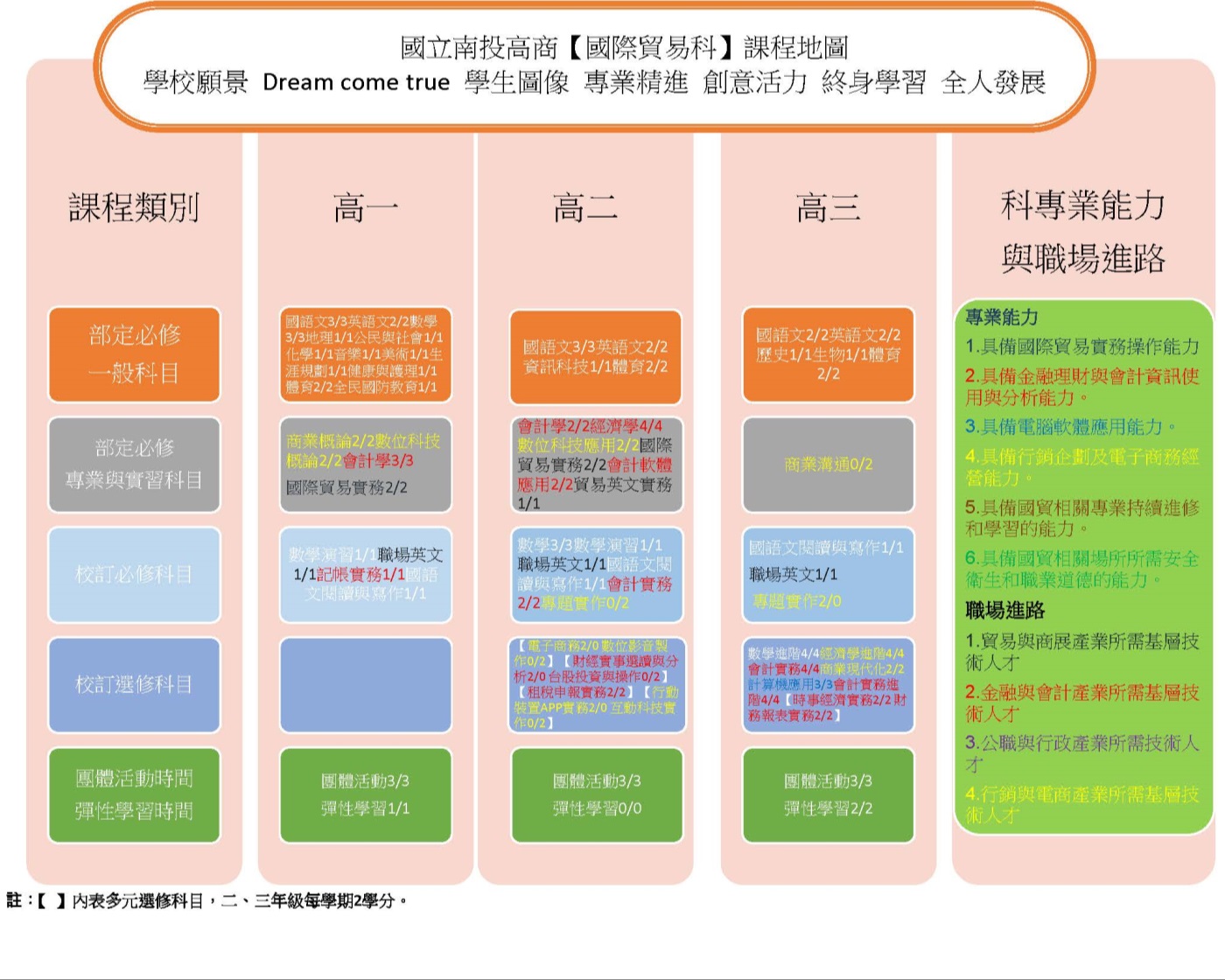 四、應用英語科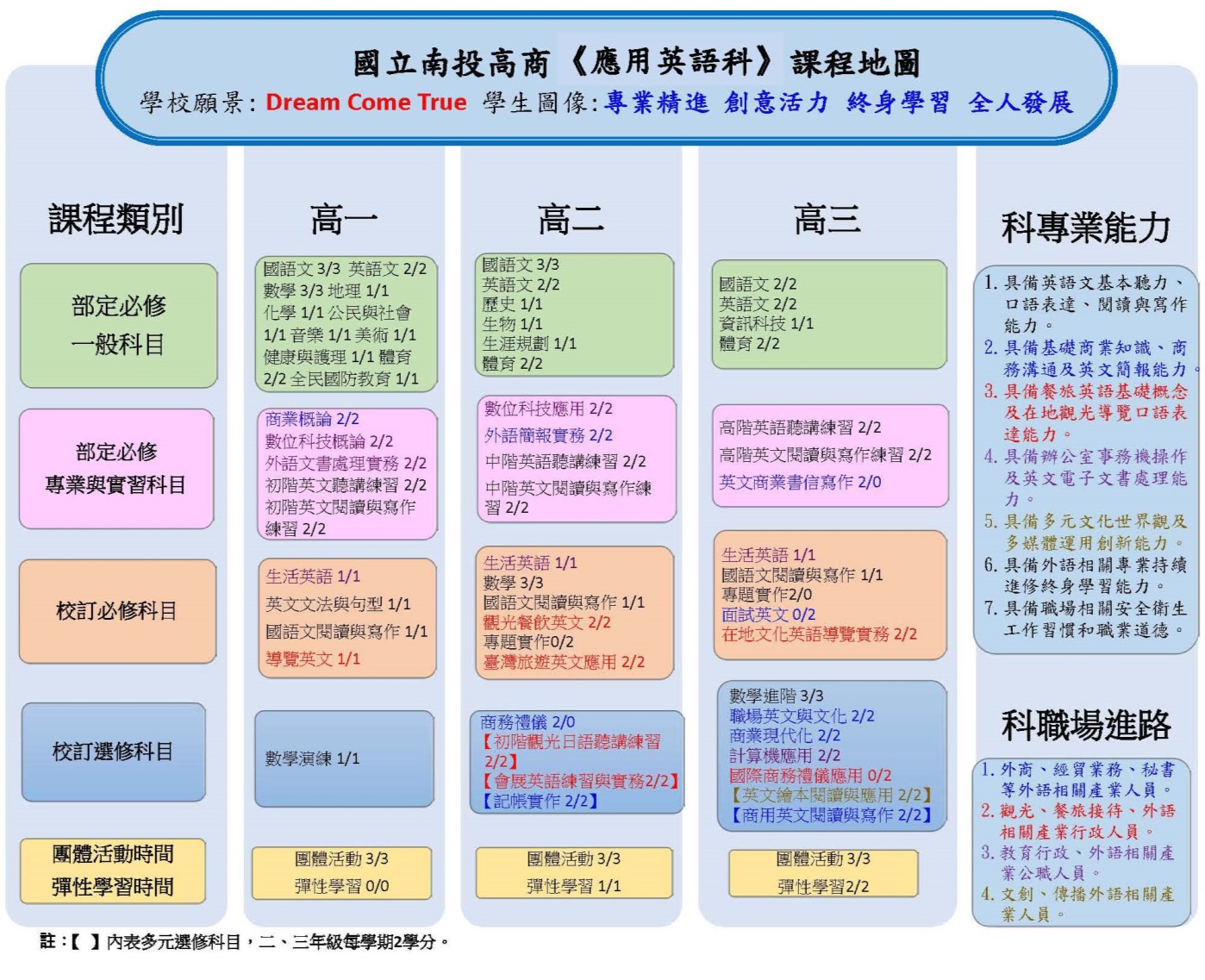 五、會計事務科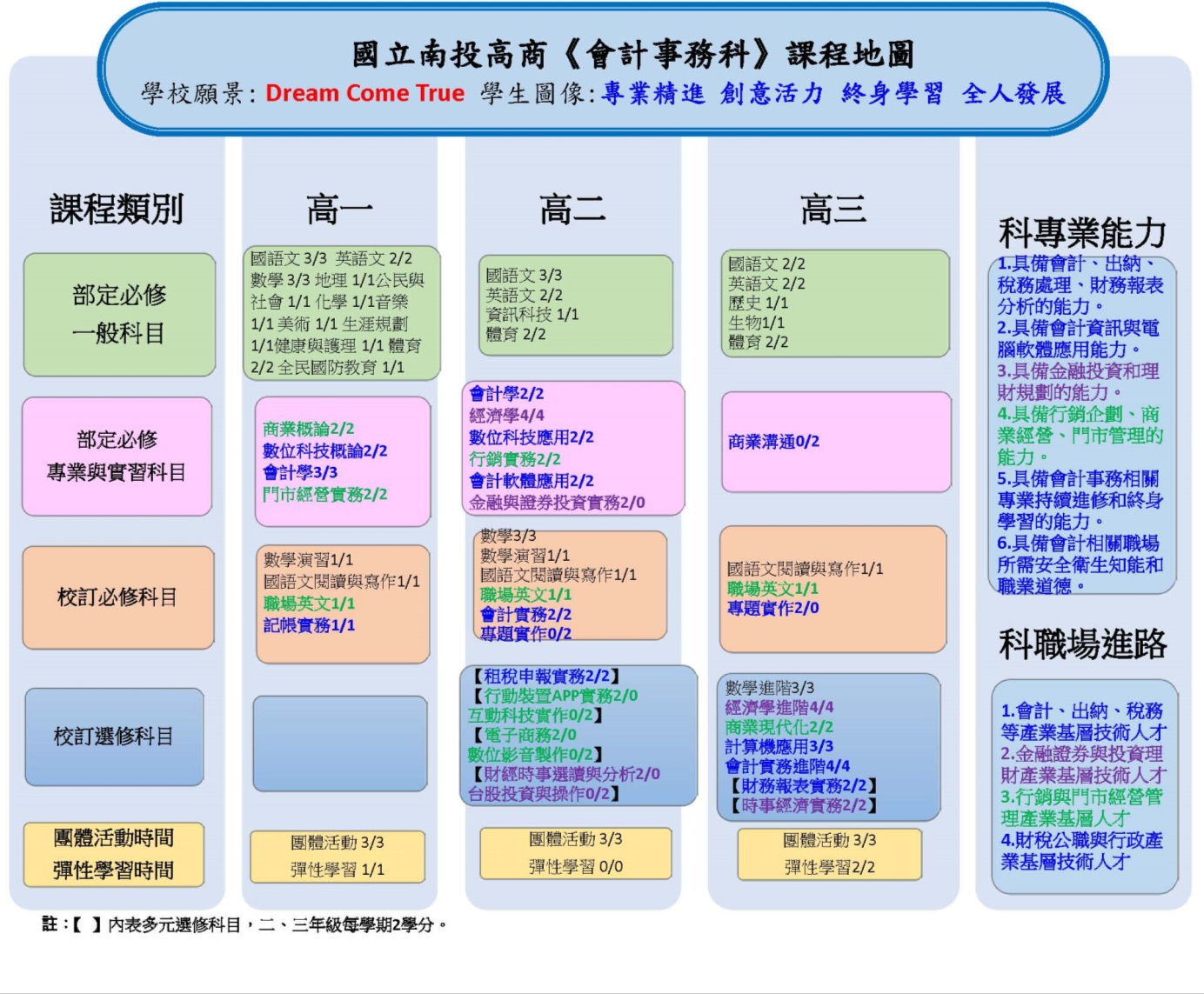 附錄二、校訂多元課程規劃附錄三、107學年度期中檢核及成果壹、107學年度規劃辦理計畫名稱及期程備註：本表請由各校107學年度高職優質化申請計畫書之「學校基本資料」複製轉貼。貳、經費執行率一覽表（由學校彙整所有子計畫後填報一份）國教署補助資本門單位：仟元　　　填報基準日期：108年3月12日備註：註明填寫細項；按照計畫申請之品項填入。國教署補助經常門單位：仟元　　　填報基準日期：108年3月12日備註：請依此18項目歸類加總填寫，請勿自行增列名稱（項目）。参、各子計畫期中檢核及成果（每個子計畫請填一份）子計畫編號：【編號：106-1(A1)】子計畫名稱：課程統整、特色發展計畫一、計畫目標健全學校課程發展機制，以完備學校新課綱課程計畫與實施。規劃新課綱校訂多元選修課程、校訂跨領域選修課程及選修機制，促進學校課程發展，並推動本校彈性學習時間規劃及實施機制。強化本校學生學習歷程檔案系統的運作，銜接新課綱對於學生學習歷程之規劃。研擬本校課程評鑑計畫，落實學校課程發展。二、計畫內容健全課程發展機制：1.本校自105年11月14日起開始規劃新課綱課程，歷經數次各科教學研究會與課程發展委員會討論，執行進度如下：(1)在技能領域方面，商業經營科、會計事務科對應商業實務技能領域，國際貿易科對應貿易實務技能領域，資料處理科對應資訊應用技能領域，應用外語科(英文組)對應應用英語技能領域。(2)擬定適性分組實施原則、學習評量配套與親師說明配套，106學年度商業經營科、資料處理科實施高一數學適性分組教學。依106學年度實施情形據以修正適性分組實施原則、學習評量配套與親師說明配套，並規劃107學年度數學科續辦適性分組教學，進行課程內涵研議與發展，藉以實施差異化教學，以利新課綱適性分組教學之推動實施。(3)106年2月完成新課綱部定科目授課年段及學分配置。(4)利用社群、教學研究會規劃各科多元選修及跨班、跨科及跨群選修課程。2.106年5月成立課程發展核心小組，由校長擔任課程發展核心小組召集人，由核心小組統籌規劃本校推動新課綱課程發展之實施期程、議題發展與相關配套規劃措施，整合本校新課綱之各項課程發展。3.依據新課綱課程計畫書規定，研擬課程發展組織要點、課程發展與規劃（含一般科目教學重點、群科教育目標及科專業能力、群科課程規劃、科課程地圖）、群科課程表、團體活動時間實施規劃、彈性學習時間實施規劃、選課規劃與輔導（含校訂選修課程規劃、選課輔導流程規劃、選課輔導措施）進行彙編。4.依據新課綱理念與精神，檢視本校「學校願景」、「學生圖像」及「學生核心能力」，並據此規劃校訂課程及活動，以落實新課綱「自發、互動、共好」之理念及「成就每一個孩子」之願景。5.持續辦理新課綱增能研習，邀請專家學者針對「素養導向課程設計與評量」、「議題融入」、「跨域選修課程設計」等議題，辦理校內教師工作坊，並邀請前導學校分享經驗，藉以掌握核心精神，裨益後續新課綱課程規劃及實施。6.每學期至少辦理2次新課綱課程諮詢輔導，邀請新課綱輔導委員針對本校學校課程發展和規劃事宜，進行諮詢輔導，以落實新課綱的實施和推動，並辦理新課綱校際經驗交流。7.發展多元選修與跨領域選修課程，由教務主任召集各科科主任與各學科召集人，進行同科單班、同科跨班、同群跨科、同校跨群的多元選修課程，發展其課程架構、內容、實施原則及選修課程機制，並推動數位化教學，增進學生學習成效。8.持續規劃各科多元選修及跨域選修課程，並利用選課系統強化學生選課機制，進行課程預排與課務管理，以利全校選修課程之推動實施。9.研議本校選課輔導機制，為了提供學生清楚掌握學校課程內容，將依新課綱總綱之規定，規劃課程諮詢教師實施學生選課輔導，協助學生瞭解學校課程地圖，適時提供諮詢服務。10.107學年度商業經營科、會計事務科開設跨域選修課程，提供應用外語科二、三年級學生跨域選修各8學分。預計於107年5月辦理學生選課事宜。11.107學年度入學新生課程計畫書規劃試行新課綱多元選修，各科開課科目及學分如下：(1)商業經營科、國際貿易科、會計事務科同群跨科五選一：
稅務法規與會計ⅠⅡ      二上、二下各2學分
財經時事選讀與分析ⅠⅡ  二上、二下各2學分
金融投資實務ⅠⅡ        二上、二下各2學分
商業簡報實務ⅠⅡ        二上、二下各2學分
電子商務實務ⅠⅡ        二上、二下各2學分(2)資料處理科同科跨班三選一：
互動科技實作ⅠⅡ        二上、二下各2學分
行動裝置APP實務ⅠⅡ    二上、二下各2學分
電子試算表實務          二上2學分
資料庫應用              二下2學分(3)應用外語科：同科跨班二、三年級每學期選4學分：
經濟學Ⅰ-Ⅳ             二上～三下各4學分
臺灣旅遊英文ⅠⅡ        二上、二下各2學分
歐美簡易小說選讀ⅠⅡ    二上、二下各2學分
觀光英文ⅠⅡ            三上、三下各2學分
英文寫作練習ⅠⅡ        三上、三下各2學分同科跨班二年級每學期選2學分：
會計學ⅢⅣ              二上、二下各2學分
餐飲英文導讀ⅠⅡ        二上、二下各2學分同科跨班三年級每學期選4學分：
會計學ⅤⅥ              三上、三下各4學分
餐飲英文ⅠⅡ            三上、三下各2學分
英文簡報ⅠⅡ            三上、三下各2學分同科跨班二年級每學期選2學分：
會計實務ⅠⅡ            二上、二下各2學分
英語口說練習ⅠⅡ        二上、二下各2學分規劃選修彈性時間：1.依課程發展委員會及各科教學研究會討論決議，彈性學習時間配置：商管群一年級1節、三年級2節；外語群二年級1節、三年級2節。2.由學務主任召集相關處室主任、各科科主任與各學科召集人，依據學校條件與學生需求，針對學生自主學習、選手培訓、增廣/補強性教學與學校特色活動，進行學習內容、時段與運作機制之規劃研議，並進行滾動式修正。強化檔案系統運作：1.由輔導主任擔任召集人，透過宣導與說明，提升教師與學生對於學生學習歷程的認識，強化本校學生學習歷程檔案的建置。2.成立學習歷程檔案推動小組，輔導學生強化其個人的學習歷程內涵，指導學生定期及不定期更新並充實基本資料、修課紀錄、課程學習成效、多元表現、自傳及讀書計畫等相關資料，作為學習及生活輔導之參據，並符合學習歷程檔案資料上傳之需求，俾利學生未來進路發展。課程評鑑自我檢核：1.由教務主任召集課程發展核心小組，研擬學校課程評鑑實施計畫。2.透過自我檢核提出改進方案，並追蹤解決策略落實情形。三、執行成果（請依子計畫辦理項目分別條列撰寫成果或績效，無需張貼或提供照片）四、經費執行情形（說明：請以核定的子計畫經費概算表中的項目進行說明。）  (一)107會計年度（107年8月至12月）  (二)108會計年度（108年1月至7月）子計畫編號：106-2(A2)             子計畫名稱：創新多元、活化教學計畫一、計畫目標  (一)推行教師實施合作學習與差異化教學策略，實踐新課綱適性分組課程，並藉以檢視課程設計與創新多元教學之適切性。(二)協助並鼓勵教師重新檢視教學現場之需求，並發展創新教學策略。(三)結合大專院校資源，共同研發創新課程。(四)配合新課綱特色課程規劃建置設備，以提升學生學習興趣及成效。二、計畫內容 （一）合作學習多元教學：1.由教務主任召集各科主任及召集人，就新課綱適性分組教學及跨域選修教學議題，其後續可以對應之差異化教學策略，以及未來推動學生合作學習模式，進行執行評估、規劃與實施操作之研議。2.於107學年度持續試行適性分組及跨域選修：(1)107學年度入學新生擇3班實施數學適性分組教學。(2)107學年度商業經營科、資料處理科二年級持續進行數學適性分組教學。(3)107學年度商業經營科、會計事務科開設跨域選修課程，提供應用外語科二、三年級學生選修各8學分。(4)107學年度入學新生課程計畫書規劃試行新課綱多元選修：商業經營科、國際貿易科、會計事務科同群跨科五選一；資料處理科同科跨班三選一；應用外語科：同科跨班二、三年級每學期選4學分同科跨班二年級每學期選2學分同科跨班三年級每學期選4學分同科跨班二年級每學期選2學分。3.定期檢核學生學習成效並據以修正教學與評量，精進教學策略。(1)期中檢核：任課教師依據學生平時及期中考成績等學生學習成果與教學過程之自我評估，利用社群或會議時間共同檢核成效及研擬相關配套措施。(2)期末檢核：由試行經驗中分析學生分組適切性、教材內容適切性、課程時數適切性、評量方式適切性等，提出可行之修正方案，精進教師差異化及合作學習教學策略。4.合作學習及差異化教學之相關討論結果、執行方案與具體規劃，提供其他各科教師參考，並鼓勵其他學科教師參與課程試行之觀課與後續議課，期能有效地建構教師教學創新支持系統。 （二）強化多元創新策略:鼓勵教師以個人或群科為單位參與進修及專業成長研習，並以「素養導向課程設計」、「議題融入」、「桌遊運用」、「提升教學效能」及「解決教學現況」等議題，利用社群或研習進行深度的探討與聚焦，並透過教學實踐強化本校教師專業成長，協助老師精進教學準備與實施，以強化教師專業成長支持系統。 （三）技專業界課程合作：	1.結合策略聯盟科技大學師資及資源，辦理校內互動科技實作進階課程研習及觀光旅遊英文課程設計等，提升專業群科教師規劃多元選修跨域課程之能力。	2.結合本校優質化A3深化專業、精進教學計畫，邀請策略聯盟技專校院及業界專家學者蒞校辦理產業實務增能研習，並鼓勵教師踴躍參加校外產業研習，結合產學資源，深化教師課程設計及創新教學之能力。 （四）配合課綱建置設備：1.因應108新課綱規劃特色課程-互動科技實作及數位影音製作實作。(1)互動科技實作課程教學需增購頭戴式顯示器、虛擬實境專用主機及43吋以上的LED液晶顯示器。學生所編寫的程式操控筆記型電腦及虛擬實境專用主機，透過大尺寸LED液晶顯示器呈現於眾人面前，或由個人頭戴式顯示器呈現虛擬實境場景，增加學生學習互動效果。(2)數位影音製作實作課程教學，需增購1680萬畫素以上的高畫質數位攝影機，若用一般的手機、相機、或低階畫素的攝影機拍攝動態影像作為素材，放映至電腦或大螢幕時會產生解析度不足或震動的問題。本課程目標為學生必須實作影音製作剪輯，學會專業的影音製作能力，必須使用高畫質的攝影機才能拍攝出提供課程要求所需之專業素材。2.為持續推動教師實施合作學習與差異化教學策略，實踐新課綱適性分組課程，將規劃建置3間分組合作學習教室，並配置電腦及短焦投影機，以提高上課品質及學生學習效果。三、執行成果（請依子計畫辦理項目分別條列撰寫成果或績效，無需張貼或提供照片）四、經費執行情形（說明：請以核定的子計畫經費概算表中的項目進行說明。）  (一)107會計年度（107年8月至12月）  (二)108會計年度（108年1月至7月）子計畫編號：106-3(A3)子計畫名稱：深化專業、精進教學計畫一、計畫目標(一)舉辦教師研習，深化教師專業。(二)成立專業學習社群及跨域社群，以提高教學品質及學生學習成效。(三)辦理校長及教師公開授課，以促進教師專業發展。(四)規劃辦理實務研習並鼓勵教師赴產業研習，以強化教師教學能力，並提升與產業之鍊結。二、計畫內容(一)辦理教師專業研習：1.辦理專業群科及一般領域（國文、英文、數學、社會、自然及藝能學科）教師專業研習。2.針對全校教師辦理教師增能研習，包含課程設計、教學方法、學生輔導、班級經營等研習。3.結合本校優質化106-2(A2)子計畫：創新多元、活化教學計畫，針對全校教師辦理適性分組教學、跨組或跨班學生多元選修試行經驗之分享以及創新課程增能研習，包含議題融入課程、跨域課程、多元評量及適性教學能力等研習。 (二)成立教師專業社群:1.成立一般領域教師（國文、數學、社會自然及體育藝能領域）專業社群。2.成立專業群科教師（商管群、外語群、資料處理科和綜合職能科）專業社群。3.成立跨領域教師專業社群：(1)由實習主任召集商管群科主任及共同科科召組成跨域專業社群，以合作方式共同規劃域跨課程，課程以南投市在地產業茶藝為主軸發展融入式課程與教材，利用社群分享及研習方式邀集所有教師參與。(2)由數學科召集人召集任教分組數學科教師及參與分組班級之導師與科主任組成跨域社群，經由差異化教學策略方案之試行，共同檢核學生學習成果並評估學生分組適切性、教材內容適切性等可行之修正方案。4.推動跨校專業社群及校內專業社群交流。(三)推動教師共同備課、公開觀課及議課，辦理校長及教師公開授課。107學年由校長、主任、組長及各科科主任（含各科召集人）持續進行公開觀課，以推動校內形成公開觀課之風氣，並透過校內教師相互觀摩之機會，學習不同教材教法，活化教師教學內涵，提升教師教學品質及學生學習成效。(四)規劃教師業界研習，增進專業、實習科目教師實務能力，並增進與產業界的夥伴關係。三、執行成果（請依子計畫辦理項目分別條列撰寫成果或績效，無需張貼或提供照片）四、經費執行情形（說明：請以核定的子計畫經費概算表中的項目進行說明。）  (一)107會計年度（107年8月至12月）  (二)108會計年度（108年1月至7月）子計畫編號： 106-4(B1)            子計畫名稱：就近入學、攜手雙贏計畫一、計畫目標（一）保持社區國中夥伴關係，爭取認同本校辦學成果。（二）有效宣導本校各科特色，強化社區學生入學意願。（三）積極參與國中親職活動，增進社區家長良善互動。（四）導引社區學生適性發展，獎勵績優學生就近入學。二、計畫內容國中生職涯試探：每年5月辦理。國中校際交流：每年11月至12月辦理。招生宣導時間：每年1月至5月配合社區國中辦理。第一學期就近入學績優獎學金發放於10月份辦理。第二學期就近入學績優獎學金發放於3月份辦理。師生座談會：每學期期中考後辦理。升學輔導講座：每年5月辦理。三、執行成果本年度國中職涯試探課程。預定於108年5月辦理，邀請社區國中學生參加課程，項計280位學生參加。校長、祕書協同各處室主任拜訪鄰近國中。預定於5月份國中會考後，參與鄰近國中升學博覽會、入班宣導等活動，持續辦理招生宣導。就近入學績優獎學金發放已於107年10月份及108年3月份，分兩梯次辦理各頒發20位學生績優獎金。於107年10月20日辦理師生座談，集合就近入學學生與教務主任、輔導主任及導師，洽談入學後學習及生活適應狀況。預計於108年5月份辦理備審資料輔導及面試實務講座。四、經費執行情形  (一)107會計年度（107年8月至12月）(二)108會計年度（108年1月至7月）子計畫編號：106-5(B3)             子計畫名稱：適性揚才、多元展能計畫一、計畫目標培訓技藝優良學生，提高技能檢定合格率，強化商職學生核心能力。提升學生外語能力，具備就業競爭力與國際視野。改善實習場所與檢定教室環境及設備，符應教師教學需求。結合業界及大專院校資源，充實學生實務經驗，降低學用落差。二、計畫內容(一)強化學生技藝能力1.技藝競賽選手獎勵：全國商科技藝競賽獲獎師生給予敘獎，獲獎學生每名頒發獎勵金5,000元。2.乙級檢定獎勵：取得電腦軟體應用、會計事務-資訊項乙級證照學生，每名頒發獎勵金500元（視通過人數調整），學生及輔導教師依本校「輔導技能檢定實施要點」敘獎。3.選拔證照達人：應屆畢業生獲得各類證照總積分，選拔證照達人10名(積分相同時得增額錄取)，每名頒發獎勵金500元。(二)提升學生外語能力1.提升英語文聽、說、讀、寫的能力:(1)輔導學生應用英語文線上模擬測驗平台之練習題，提升學生英語文自學能力及英語文基礎能力。(2)輔導扶輪社外籍學生於應英科二年級班級隨班選讀，並於上學期針對二年級學生，每班舉辦一場國際交換學生文化交流活動，共計9場，以提升中、外學生之語言能力，增進多元文化的包容與認識。(3)每週三上午進行英語日教學活動，共計20週；每學期舉辦4場英語角活動，邀請師生進行英語文教與學、生活應用等經驗交流。2.英語文檢定輔導及獎勵: 依計畫發給獎勵金，另檢定通過學生及輔導教師依本校「輔導技能檢定實施要點」敘獎。(1)通過商教會二級、GEPT中級初試、TOEIC Bridge152分、TOEIC400分以上者，給予嘉獎兩次，並頒發獎勵金500元。(獎勵金視合格人數調整)(2)通過商教會一級、GEPT中級複試、TOEIC Bridge170分、TOEIC550分以上，給予小功乙次，並頒發獎勵金800元。(獎勵金視合格人數調整)(3)其他檢測比照行政院民國95年4月4日公佈之「公務人員英語檢測陞任評分計分標準對照表」作適度調整。 3.辦理英語文能力競賽及選手培訓：上學期舉辦PVQC專業英語文詞彙比賽；下學期舉辦英語口說比賽；遴選優秀語言人才，邀請校內英文教師擔任指導，積極培訓參加各項校際英語文競賽，並建立獎勵制度，鼓勵學生積極精進英語文能力。4.英語文競賽獎勵：(1)本校學生參加南投縣英語文競賽前三名者，給予小功乙次，並頒發獎勵金2,000元。指導老師給予嘉獎兩次。(2)本校學生參加校際英語文競賽獲獎，除該競賽獎勵外，校內獎勵如下：a.校際英語文競賽前三名者，個人賽事每人給予小功乙次，並每人頒發獎勵金 2,000元；團體賽每人給予小功乙次，並頒發團體獎勵金5,000元，指導老師給予嘉獎兩次。b.第四~六名者，個人賽每人給予小功乙次，並每人頒發獎勵金1,000元；團體賽每人給予小功乙次，並頒發團體獎勵金2,500元，指導老師給予嘉獎一次。c.校際競賽分兩階段比賽，入圍決賽者，個人賽每人給予嘉獎一次，並每人頒發獎勵金300元；團體賽每人給予嘉獎一次，並頒發獎勵金500元。(三)更新設備符應教學1.檢定設備汰舊換新：預計汰換乙級電腦軟體應用術科訓練場地電腦及螢幕42套，計畫經費不足數由校內自籌，添購office軟體專業最新版共42套。2.提升專業科目教學軟體設備，增購模擬電子商城教學軟體，以充實電子商務實作課程，並增購4K智慧型觸控顯示器(86吋含移動腳架)，充實即時互動式教學設備。3.定期檢修及汰換多功能電腦教室之專業耳機麥克風，供語言教學使用。4.增購2018新制多益測驗題庫，建置於本校EasyTest英語文線上測驗模擬系統平台，提供學生更多元的檢定練習管道，提高語言檢定成績。(四)實務增能務實致用1.實務專題課程講座：產業、大專院校師資及資源投入，配合本校教師進行教學，提高師生專業課程與實務能力，以深化產業鏈結，並有助未來實施108新課綱「金融與證券投資實務」、「台股投資實務」、「專題製作」與「導覽英語」等課程教學。(1)「商業經營(行銷)實務」課程：辦理師生研習下學期辦理2場次，邀請業師與大專校院教授蒞臨指導、評分與建議。(2)「國際貿易實務」課程：辦理師生研習上下學期各1場次，邀請貿易相關產業專業人員專題演講；下學期辦理3小時的電子商務課程教師增能研習。(3)「會計財經實務」課程：辦理師生研習上、下學期各1場次，邀請業師或大專校院授蒞臨主講。(4)外語群實習課程：辦理「職場生活英語營」，上下學期各一場次，邀請業界或大專校院外籍教師蒞校指導，針對不同職場主題，透過全英文互動情境式教學、充實生活經驗、拓展學生視野，培養學生職場所需之專業英語能力。(5)企業講座：下學期舉辦三年級學生就業週活動，邀請財經金融、商業經營、國際貿易與資訊科技等相關產業業者蒞校，介紹產業發展與未來趨勢，分享職場的心得與經驗，並針對未來職場面試、商務禮儀、職涯發展等主題進行實務講座。2.邀請業師、大專校院教授蒞校指導專題製作：  (1)邀請科大教授進行專題製作課程研習；(2)針對製作認真的作品與小組進行個別諮商與建議；(3)舉辦科內發表會，請科大教授進行評分與講評。3.全國高職學生專題暨創意製作競賽獎勵：依本校「專題製作競賽實施辦法」敘獎，獎勵金視得獎人數與得獎階段調整。(1)初賽：前三名學生，頒發每組獎勵金1000元、800元、500元。(2)複賽：優勝學生，頒發每組獎勵金2000元；佳作學生，頒發每組獎勵金1000元。(3)決賽：前三名學生，頒發每組獎勵金5000元；佳作學生，頒發每組獎勵金3000元。4.商管群校際競賽獎勵：參加商管群校際競賽，包含國貿大會考、小論文比賽等獲獎，主辦單位未發給獎金者，本計畫發給獎勵金鼓勵（獎勵金視得獎人數調整）。(1)個人賽：榮獲前三名獎勵金500元，佳作獎勵金300元，並記嘉獎乙次，指導教師記嘉獎乙次。(2)團體賽：榮獲前三名團體，每組獎勵金1500元，佳作每組獎勵金1000元，每位學生並記嘉獎乙次，指導教師記嘉獎乙次。三、執行成果（請依子計畫辦理項目分別條列撰寫成果或績效，無需張貼或提供照片）四、經費執行情形（說明：請以核定的子計畫經費概算表中的項目進行說明。）  (一)107會計年度（107年8月至12月）  (二)108會計年度（108年1月至7月）子計畫編號：106-6(B4)子計畫名稱：在地藝文、深耕閱讀計畫計畫目標（一）進行藝文表演創作，提升學校藝文風氣。（二）建立藝文溫馨角落，提升學生藝文涵養。（三）創造優質書香環境，建立師生閱讀氛圍。二、計畫內容（一）進行藝文表演創作1.推動音樂應用暨賞析社(1)鼓勵全校同學在選社團時參加，至少十五人成社。(2)活動時間：上下學期社團時間。(3)辦理項目：指導同學製作音樂短片、編曲創作、做表演藝術展演，並提升藝文賞析能力、拓展同學藝文欣賞視野。2.舉辦音樂欣賞會(1)參加對象：音樂應用暨賞析社以及音樂社團進行演奏表演，鼓勵全校師生參加。此外，也會在社區活動中心公告欄及網頁公告，歡迎社區民眾蒞臨學校共同欣賞音樂會的活動。(2)活動時間：每學期利用中午時間及每一週自習課時間辦理為期一週音樂欣賞會。(3)辦理項目：五月校慶暨畢業季音樂會-管樂演奏會；十二月聖誕音樂祭。(4)辦理地點：藝文溫馨角落。4.社區在地藝文活動參訪(1)參觀地點：草屯毓繡美術館以及台中歌劇院。(2)參觀時間：上學期：十一月至十二月初下午時間。下學期：四月至五月下午時間。 (3)參觀人數：自由報名，以三十五人為限，額滿為止。(4)帶隊教師：帶隊教師為美術老師及藝術與生活老師。(5)參觀活動：參加者必須撰寫學習單，並交給任課老師審閱。（二）建置藝文溫馨角落1.藝文展演場地：於校園中庭及學務處迴廊規劃建置多功能藝文溫馨角落，提供校內辦理兩場音樂發表欣賞會展演處。2.社團活動場地：校園中庭及學務處迴廊藝文溫馨角落提供音樂應用暨賞析社於社團或課餘時間練習音樂表演活動場地，相關音樂社團也可以在時間不衝突情況下做為活動場地。3.學生藝文作品展示區：(1)十二月份配合社團文藝表演活動，進行藝文社團如創意拼布社、校刊社及一般性社團海報成果展示，提供藝文社團及其他社團展示其成果之空間。(2)五月份配合校慶活動週進行學生纏繞畫作品展示，由美術老師挑選各班級優良作品，仿造藝文中心展示作品方式，裱框或護貝配置於作品展示架，讓社區民眾、全校教職同仁及同學都能欣賞學生藝術作品，帶動社區及學校藝文作品。4.教職創作作品展示：提供校內外教職員作品展示區，提供社區民眾及學生參觀。展示於本區之藝術作品放置於立柱式展示平台，作為展演場地。預定辦理展演活動(1)十一月木工藝術雕塑作品展。(2)四月份攝影作品展。 (三)創造優質書香環境1.增購優良圖書(1)進行採購書籍調查，並購置優良圖書。(2)採購時間：十一至十二月。 (3)採購之書籍並進行新書展示活動。2.辦理主題書展(1)每季挑選特定主題圖書進行書展。(2)活動時間：每一季書展鼓勵教職員生利用平時及下課到圖書館借閱。(3)辦理項目：偕同老師針對自然、社會、商業、人文等書籍進行主題書展。(4)辦理宣導：利用導師會議及校園公告，鼓勵學生至圖書館借閱。3.圖書借閱競賽(1)鼓勵全校同學參加借閱書籍。(2)活動時間：上、下學期整學期，統計累計上學期至2月；下學期至6月。(3)頒獎類型：每年級取前三名，利用集會時間公開頒獎。4.推動閱讀心得寫作(1)鼓勵全校同學投稿全國中學生讀書心得寫作。(2)活動時間：上學期投稿時間為開學至10月15日止；下學期投稿時間為2月至3月15日止。(3)頒獎類型：由全國中學生網站進行頒獎。(4)辦理宣導：利用導師會議及校園公告，鼓勵學生投稿。三、執行成果四、經費執行情形 (一)107會計年度（106年8月至12月）(二)108會計年度（107年1月至7月）學年度申辦情形96學年97學年98學年99學年100學年101學年102學年103學年104學年105學年106學年107學年曾申請年段獲辦理年段學校名稱國立南投高商國立南投高商國立南投高商國立南投高商國立南投高商國立南投高商國立南投高商學校地址南投市彰南路一段993號南投市彰南路一段993號南投市彰南路一段993號南投市彰南路一段993號南投市彰南路一段993號南投市彰南路一段993號南投市彰南路一段993號學校資料班級數4040高中部01.含全校日夜間及進修學校等核定之全校編制班之班級總數和學生總人數。2.綜合高中二、三年級專門學程併入高職部計算。1.含全校日夜間及進修學校等核定之全校編制班之班級總數和學生總人數。2.綜合高中二、三年級專門學程併入高職部計算。學校資料班級數4040高職部401.含全校日夜間及進修學校等核定之全校編制班之班級總數和學生總人數。2.綜合高中二、三年級專門學程併入高職部計算。1.含全校日夜間及進修學校等核定之全校編制班之班級總數和學生總人數。2.綜合高中二、三年級專門學程併入高職部計算。學校資料學生數945945高中部01.含全校日夜間及進修學校等核定之全校編制班之班級總數和學生總人數。2.綜合高中二、三年級專門學程併入高職部計算。1.含全校日夜間及進修學校等核定之全校編制班之班級總數和學生總人數。2.綜合高中二、三年級專門學程併入高職部計算。學校資料學生數945945高職部9451.含全校日夜間及進修學校等核定之全校編制班之班級總數和學生總人數。2.綜合高中二、三年級專門學程併入高職部計算。1.含全校日夜間及進修學校等核定之全校編制班之班級總數和學生總人數。2.綜合高中二、三年級專門學程併入高職部計算。學校資料教師數教師數教師數9999編制內之專任教師(包含教官及護理教師)編制內之專任教師(包含教官及護理教師)推動之計畫學校配合政策□產業特殊需求類科免試入學推動技藝教育□國中技藝學程          實用技能學程□辦理建教合作□產學攜手合作計畫      □雙軌訓練旗艦計畫□產學訓專班            推動技專校院策略聯盟之高職推動實務能力提升就業導向專班          職場體驗與業界實習業師協同教學          務實致用特色課程其他_______________其他〈請學校自行填寫〉：1.實用技能學程全國輔導分發2.新住民語文教育資源中心□產業特殊需求類科免試入學推動技藝教育□國中技藝學程          實用技能學程□辦理建教合作□產學攜手合作計畫      □雙軌訓練旗艦計畫□產學訓專班            推動技專校院策略聯盟之高職推動實務能力提升就業導向專班          職場體驗與業界實習業師協同教學          務實致用特色課程其他_______________其他〈請學校自行填寫〉：1.實用技能學程全國輔導分發2.新住民語文教育資源中心□產業特殊需求類科免試入學推動技藝教育□國中技藝學程          實用技能學程□辦理建教合作□產學攜手合作計畫      □雙軌訓練旗艦計畫□產學訓專班            推動技專校院策略聯盟之高職推動實務能力提升就業導向專班          職場體驗與業界實習業師協同教學          務實致用特色課程其他_______________其他〈請學校自行填寫〉：1.實用技能學程全國輔導分發2.新住民語文教育資源中心□產業特殊需求類科免試入學推動技藝教育□國中技藝學程          實用技能學程□辦理建教合作□產學攜手合作計畫      □雙軌訓練旗艦計畫□產學訓專班            推動技專校院策略聯盟之高職推動實務能力提升就業導向專班          職場體驗與業界實習業師協同教學          務實致用特色課程其他_______________其他〈請學校自行填寫〉：1.實用技能學程全國輔導分發2.新住民語文教育資源中心□產業特殊需求類科免試入學推動技藝教育□國中技藝學程          實用技能學程□辦理建教合作□產學攜手合作計畫      □雙軌訓練旗艦計畫□產學訓專班            推動技專校院策略聯盟之高職推動實務能力提升就業導向專班          職場體驗與業界實習業師協同教學          務實致用特色課程其他_______________其他〈請學校自行填寫〉：1.實用技能學程全國輔導分發2.新住民語文教育資源中心□產業特殊需求類科免試入學推動技藝教育□國中技藝學程          實用技能學程□辦理建教合作□產學攜手合作計畫      □雙軌訓練旗艦計畫□產學訓專班            推動技專校院策略聯盟之高職推動實務能力提升就業導向專班          職場體驗與業界實習業師協同教學          務實致用特色課程其他_______________其他〈請學校自行填寫〉：1.實用技能學程全國輔導分發2.新住民語文教育資源中心□產業特殊需求類科免試入學推動技藝教育□國中技藝學程          實用技能學程□辦理建教合作□產學攜手合作計畫      □雙軌訓練旗艦計畫□產學訓專班            推動技專校院策略聯盟之高職推動實務能力提升就業導向專班          職場體驗與業界實習業師協同教學          務實致用特色課程其他_______________其他〈請學校自行填寫〉：1.實用技能學程全國輔導分發2.新住民語文教育資源中心聯 絡 人單    位單    位教務處教務處教務處職    稱教務主任聯 絡 人姓    名姓    名賴佑婷賴佑婷賴佑婷電    話049-2222269聯 絡 人行動電話行動電話0920-6017600920-6017600920-601760傳    真049-2244063聯 絡 人E-mailE-mailytlay@mails.pntcv.ntct.edu.twytlay@mails.pntcv.ntct.edu.twytlay@mails.pntcv.ntct.edu.twytlay@mails.pntcv.ntct.edu.twytlay@mails.pntcv.ntct.edu.tw承辦人核章承辦人核章承辦人核章承辦主任核章承辦主任核章承辦主任核章校長核章校長核章評鑑期程評鑑期程102年102學年度第1梯次102年102學年度第1梯次102年102學年度第1梯次102年102學年度第1梯次102年102學年度第1梯次102年102學年度第1梯次102年102學年度第1梯次102年102學年度第1梯次102年102學年度第1梯次102年102學年度第1梯次102年102學年度第1梯次102年102學年度第1梯次102年102學年度第1梯次學校評鑑內容評鑑項目校務評鑑校務評鑑校務評鑑校務評鑑校務評鑑校務評鑑校務評鑑校務評鑑校務評鑑校務評鑑校務評鑑校務評鑑校務評鑑學校評鑑內容評鑑項目校長領導行政管理行政管理課程教學師資質量師資質量學務輔導環境設備環境設備社群互動實習輔導實習輔導績效表現學校評鑑內容評鑑結果1111--1221221學校評鑑內容評鑑結果1111111111111學校評鑑內容評鑑項目專業群科評鑑專業群科評鑑專業群科評鑑專業群科評鑑專業群科評鑑專業群科評鑑專業群科評鑑專業群科評鑑專業群科評鑑專業群科評鑑專業群科評鑑專業群科評鑑專業群科評鑑學校評鑑內容評鑑項目商管群商管群商管群商管群商管群商管群商管群商管群商管群商管群商管群外語群外語群學校評鑑內容評鑑項目商業經營科商業經營科國際貿易科國際貿易科國際貿易科資料處理科資料處理科資料處理科會計事務科會計事務科會計事務科應用外語科應用外語科學校評鑑內容評鑑結果1111111111122學校評鑑內容評鑑結果2222222222222總評鑑結果總評鑑結果1111111111111備註備註ㄧ等：90分以上二等：80分以上未達90分三等：70分以上未達80分四等：60分以上未達70分五等：60分以下ㄧ等：90分以上二等：80分以上未達90分三等：70分以上未達80分四等：60分以上未達70分五等：60分以下ㄧ等：90分以上二等：80分以上未達90分三等：70分以上未達80分四等：60分以上未達70分五等：60分以下ㄧ等：90分以上二等：80分以上未達90分三等：70分以上未達80分四等：60分以上未達70分五等：60分以下ㄧ等：90分以上二等：80分以上未達90分三等：70分以上未達80分四等：60分以上未達70分五等：60分以下ㄧ等：90分以上二等：80分以上未達90分三等：70分以上未達80分四等：60分以上未達70分五等：60分以下ㄧ等：90分以上二等：80分以上未達90分三等：70分以上未達80分四等：60分以上未達70分五等：60分以下ㄧ等：90分以上二等：80分以上未達90分三等：70分以上未達80分四等：60分以上未達70分五等：60分以下ㄧ等：90分以上二等：80分以上未達90分三等：70分以上未達80分四等：60分以上未達70分五等：60分以下ㄧ等：90分以上二等：80分以上未達90分三等：70分以上未達80分四等：60分以上未達70分五等：60分以下ㄧ等：90分以上二等：80分以上未達90分三等：70分以上未達80分四等：60分以上未達70分五等：60分以下ㄧ等：90分以上二等：80分以上未達90分三等：70分以上未達80分四等：60分以上未達70分五等：60分以下ㄧ等：90分以上二等：80分以上未達90分三等：70分以上未達80分四等：60分以上未達70分五等：60分以下學制總班級數總學生數備註1.日間部27班774人2.夜間部班人3.綜合高中班人4.高中部班人5.進修學校6班91人6.實用技能學程4班44人7.建教合作班班人8.產學攜手合作專班班人9.雙軌訓練旗艦計畫班人10.產學訓專班班人11.綜合職能班3班36人12.國中部班人合    計40班945人群別科別(學程)所屬學制一年級一年級二年級二年級三年級三年級四年級以上四年級以上合計合計群別科別(學程)所屬學制班級人數班級人數班級人數班級人數班級人數商管群商業經營日間部2572532686178商管群國際貿易日間部2472532626162商管群會計事務日間部128130132390商管群資料處理日間部2572592616177外語群應用英語日間部2592482606167服務群綜合職能日間部112111113336商業群商業經營科 進修部11816114338商業群資料處理科進修部124114115353商業群商用資訊科實用技能學程--19113222商業群多媒體技術科實用技能學程--17115222總計總計總計12302142901435340945      區分 學歷現有教師人數（不含兼任）現有教師人數（不含兼任）現有教師人數（不含兼任）現有教師人數（不含兼任）現有教師人數（不含兼任）現有教師人數（不含兼任）現有教師人數（不含兼任）現有教師人數（不含兼任）現有教師人數（不含兼任）現有教師人數（不含兼任）兼任教師兼任教師      區分 學歷合格教師合格教師合格教師合計合計非合格教師非合格教師非合格教師合計合計兼任教師兼任教師      區分 學歷專任教師技術教師代理教師人數百分比專任教師技術教師代理教師人數百分比人數百分比研究所(博士)畢業111.04研究所(碩士)畢業6156668.75研究所四十學分班結業777.29大學畢業1752222.92專科學校畢業高中(職)畢業合計人數861096100  概況內涵學年度教師流動和專業成長教師流動和專業成長教師流動和專業成長教師流動和專業成長教師流動和專業成長教師流動和專業成長教師流動和專業成長教師流動和專業成長教師流動和專業成長教師流動和專業成長教師流動和專業成長教師流動和專業成長教師流動和專業成長教師流動和專業成長教師流動和專業成長教師流動和專業成長教師流動和專業成長教師流動和專業成長教師流動和專業成長教師流動和專業成長教師流動和專業成長教師流動和專業成長教師流動和專業成長教師流動和專業成長  概況內涵學年度教師離職率(%)教師離職率(%)教師參與教學評量比率(%)教師參與教學評量比率(%)教師參與教學評量比率(%)教師實施教學演示(公開觀課)人數比率(%)教師實施教學演示(公開觀課)人數比率(%)合作學習合作學習合作學習合作學習合作學習教師專業學習社群教師專業學習社群教師專業學習社群教師專業學習社群教師專業學習社群教師專業學習社群教師專業學習社群教師進修教師進修教師進修教師進修教師進修  概況內涵學年度教師離職率(%)教師離職率(%)教師參與教學評量比率(%)教師參與教學評量比率(%)教師參與教學評量比率(%)教師實施教學演示(公開觀課)人數比率(%)教師實施教學演示(公開觀課)人數比率(%)導入合作學習策略班級數導入合作學習策略班級數導入合作學習策略班級數導入合作學習策略教師人數比(%)導入合作學習策略教師人數比(%)教師製作教學檔案比率(%)教師製作教學檔案比率(%)教師專業學習社群數(個)教師專業學習社群數(個)教師專業學習社群數(個)教師參與專業學習社群比率(%)教師參與專業學習社群比率(%)專任教師平均進修研習時數(小時/人)專任教師平均進修研習時數(小時/人)專任教師平均進修研習時數(小時/人)專任教師平均進修研習時數(小時/人)學位進修率(%)近兩年教師流動和專業成長近兩年教師流動和專業成長近兩年教師流動和專業成長近兩年教師流動和專業成長近兩年教師流動和專業成長近兩年教師流動和專業成長近兩年教師流動和專業成長近兩年教師流動和專業成長近兩年教師流動和專業成長近兩年教師流動和專業成長近兩年教師流動和專業成長近兩年教師流動和專業成長近兩年教師流動和專業成長近兩年教師流動和專業成長近兩年教師流動和專業成長近兩年教師流動和專業成長近兩年教師流動和專業成長近兩年教師流動和專業成長近兩年教師流動和專業成長近兩年教師流動和專業成長近兩年教師流動和專業成長近兩年教師流動和專業成長近兩年教師流動和專業成長近兩年教師流動和專業成長近兩年教師流動和專業成長1062.2731313133333030301212121285856667777292911.3611.361072.3333333335353030301717171795957777878313111.6311.63未來三年預期教師流動和專業成長未來三年預期教師流動和專業成長未來三年預期教師流動和專業成長未來三年預期教師流動和專業成長未來三年預期教師流動和專業成長未來三年預期教師流動和專業成長未來三年預期教師流動和專業成長未來三年預期教師流動和專業成長未來三年預期教師流動和專業成長未來三年預期教師流動和專業成長未來三年預期教師流動和專業成長未來三年預期教師流動和專業成長未來三年預期教師流動和專業成長未來三年預期教師流動和專業成長未來三年預期教師流動和專業成長未來三年預期教師流動和專業成長未來三年預期教師流動和專業成長未來三年預期教師流動和專業成長未來三年預期教師流動和專業成長未來三年預期教師流動和專業成長未來三年預期教師流動和專業成長未來三年預期教師流動和專業成長未來三年預期教師流動和專業成長未來三年預期教師流動和專業成長未來三年預期教師流動和專業成長1081.1638383880803030302525252598981212128585323211.6311.631091.164040409090303030282828289898131313909032.532.511.6311.631101.164545459595303030303030309999141414959532.832.811.6311.63註：1.教師離職率＝(該學年度離職專任教師人數÷該學年度專任教師人數)×100(%)2.教師參與教學評量比率＝(該學年度專任教師辦理學生學習滿意度調查或教學意見量化回饋之人數÷該學年度專任教師人數)×100(%)3.教師實施教學演示(公開觀課)人數比率＝(該學年度專任教師實施教學演示(公開觀課)人數之人數÷該學年度專任教師人數)×100(%)4.「導入合作學習策略班級數」係指導入學生小組成就區分法STAD、認知學徒制、學習共同體（學習社群）、問題本位學習PBL、配對學習、腦力激盪……等合作學習策略之班級數。5.「導入合作學習策略教師人數比(%)」係指導入學生小組成就區分法STAD、認知學徒制、學習共同體（學習社群）、問題本位學習PBL、配對學習、腦力激盪……等合作學習策略之教師人數比例。「導入合作學習策略教師人數比(%)」之分母則為全校所有正式教師（不分普通類科或專業類科）人數。6.教師製作教學檔案比率＝(該學年度專任教師已有製作教學檔案人數÷該學年度專任教師人數)×100(%)7.教師專業學習社群數＝該學年度學校現有之專業學習社群總數8.教師參與專業學習社群比率＝(該學年度專任教師參與專業學習社群人數÷該學年度專任教師人數)×100(%)9專任教師平均進修研習時數＝該學年度專任教師進修總時數÷該學年度專任教師人數10.學位進修率＝(該學年度專任教師學位進修總人數÷該學年度專任教師人數)×100(%)註：1.教師離職率＝(該學年度離職專任教師人數÷該學年度專任教師人數)×100(%)2.教師參與教學評量比率＝(該學年度專任教師辦理學生學習滿意度調查或教學意見量化回饋之人數÷該學年度專任教師人數)×100(%)3.教師實施教學演示(公開觀課)人數比率＝(該學年度專任教師實施教學演示(公開觀課)人數之人數÷該學年度專任教師人數)×100(%)4.「導入合作學習策略班級數」係指導入學生小組成就區分法STAD、認知學徒制、學習共同體（學習社群）、問題本位學習PBL、配對學習、腦力激盪……等合作學習策略之班級數。5.「導入合作學習策略教師人數比(%)」係指導入學生小組成就區分法STAD、認知學徒制、學習共同體（學習社群）、問題本位學習PBL、配對學習、腦力激盪……等合作學習策略之教師人數比例。「導入合作學習策略教師人數比(%)」之分母則為全校所有正式教師（不分普通類科或專業類科）人數。6.教師製作教學檔案比率＝(該學年度專任教師已有製作教學檔案人數÷該學年度專任教師人數)×100(%)7.教師專業學習社群數＝該學年度學校現有之專業學習社群總數8.教師參與專業學習社群比率＝(該學年度專任教師參與專業學習社群人數÷該學年度專任教師人數)×100(%)9專任教師平均進修研習時數＝該學年度專任教師進修總時數÷該學年度專任教師人數10.學位進修率＝(該學年度專任教師學位進修總人數÷該學年度專任教師人數)×100(%)註：1.教師離職率＝(該學年度離職專任教師人數÷該學年度專任教師人數)×100(%)2.教師參與教學評量比率＝(該學年度專任教師辦理學生學習滿意度調查或教學意見量化回饋之人數÷該學年度專任教師人數)×100(%)3.教師實施教學演示(公開觀課)人數比率＝(該學年度專任教師實施教學演示(公開觀課)人數之人數÷該學年度專任教師人數)×100(%)4.「導入合作學習策略班級數」係指導入學生小組成就區分法STAD、認知學徒制、學習共同體（學習社群）、問題本位學習PBL、配對學習、腦力激盪……等合作學習策略之班級數。5.「導入合作學習策略教師人數比(%)」係指導入學生小組成就區分法STAD、認知學徒制、學習共同體（學習社群）、問題本位學習PBL、配對學習、腦力激盪……等合作學習策略之教師人數比例。「導入合作學習策略教師人數比(%)」之分母則為全校所有正式教師（不分普通類科或專業類科）人數。6.教師製作教學檔案比率＝(該學年度專任教師已有製作教學檔案人數÷該學年度專任教師人數)×100(%)7.教師專業學習社群數＝該學年度學校現有之專業學習社群總數8.教師參與專業學習社群比率＝(該學年度專任教師參與專業學習社群人數÷該學年度專任教師人數)×100(%)9專任教師平均進修研習時數＝該學年度專任教師進修總時數÷該學年度專任教師人數10.學位進修率＝(該學年度專任教師學位進修總人數÷該學年度專任教師人數)×100(%)註：1.教師離職率＝(該學年度離職專任教師人數÷該學年度專任教師人數)×100(%)2.教師參與教學評量比率＝(該學年度專任教師辦理學生學習滿意度調查或教學意見量化回饋之人數÷該學年度專任教師人數)×100(%)3.教師實施教學演示(公開觀課)人數比率＝(該學年度專任教師實施教學演示(公開觀課)人數之人數÷該學年度專任教師人數)×100(%)4.「導入合作學習策略班級數」係指導入學生小組成就區分法STAD、認知學徒制、學習共同體（學習社群）、問題本位學習PBL、配對學習、腦力激盪……等合作學習策略之班級數。5.「導入合作學習策略教師人數比(%)」係指導入學生小組成就區分法STAD、認知學徒制、學習共同體（學習社群）、問題本位學習PBL、配對學習、腦力激盪……等合作學習策略之教師人數比例。「導入合作學習策略教師人數比(%)」之分母則為全校所有正式教師（不分普通類科或專業類科）人數。6.教師製作教學檔案比率＝(該學年度專任教師已有製作教學檔案人數÷該學年度專任教師人數)×100(%)7.教師專業學習社群數＝該學年度學校現有之專業學習社群總數8.教師參與專業學習社群比率＝(該學年度專任教師參與專業學習社群人數÷該學年度專任教師人數)×100(%)9專任教師平均進修研習時數＝該學年度專任教師進修總時數÷該學年度專任教師人數10.學位進修率＝(該學年度專任教師學位進修總人數÷該學年度專任教師人數)×100(%)註：1.教師離職率＝(該學年度離職專任教師人數÷該學年度專任教師人數)×100(%)2.教師參與教學評量比率＝(該學年度專任教師辦理學生學習滿意度調查或教學意見量化回饋之人數÷該學年度專任教師人數)×100(%)3.教師實施教學演示(公開觀課)人數比率＝(該學年度專任教師實施教學演示(公開觀課)人數之人數÷該學年度專任教師人數)×100(%)4.「導入合作學習策略班級數」係指導入學生小組成就區分法STAD、認知學徒制、學習共同體（學習社群）、問題本位學習PBL、配對學習、腦力激盪……等合作學習策略之班級數。5.「導入合作學習策略教師人數比(%)」係指導入學生小組成就區分法STAD、認知學徒制、學習共同體（學習社群）、問題本位學習PBL、配對學習、腦力激盪……等合作學習策略之教師人數比例。「導入合作學習策略教師人數比(%)」之分母則為全校所有正式教師（不分普通類科或專業類科）人數。6.教師製作教學檔案比率＝(該學年度專任教師已有製作教學檔案人數÷該學年度專任教師人數)×100(%)7.教師專業學習社群數＝該學年度學校現有之專業學習社群總數8.教師參與專業學習社群比率＝(該學年度專任教師參與專業學習社群人數÷該學年度專任教師人數)×100(%)9專任教師平均進修研習時數＝該學年度專任教師進修總時數÷該學年度專任教師人數10.學位進修率＝(該學年度專任教師學位進修總人數÷該學年度專任教師人數)×100(%)註：1.教師離職率＝(該學年度離職專任教師人數÷該學年度專任教師人數)×100(%)2.教師參與教學評量比率＝(該學年度專任教師辦理學生學習滿意度調查或教學意見量化回饋之人數÷該學年度專任教師人數)×100(%)3.教師實施教學演示(公開觀課)人數比率＝(該學年度專任教師實施教學演示(公開觀課)人數之人數÷該學年度專任教師人數)×100(%)4.「導入合作學習策略班級數」係指導入學生小組成就區分法STAD、認知學徒制、學習共同體（學習社群）、問題本位學習PBL、配對學習、腦力激盪……等合作學習策略之班級數。5.「導入合作學習策略教師人數比(%)」係指導入學生小組成就區分法STAD、認知學徒制、學習共同體（學習社群）、問題本位學習PBL、配對學習、腦力激盪……等合作學習策略之教師人數比例。「導入合作學習策略教師人數比(%)」之分母則為全校所有正式教師（不分普通類科或專業類科）人數。6.教師製作教學檔案比率＝(該學年度專任教師已有製作教學檔案人數÷該學年度專任教師人數)×100(%)7.教師專業學習社群數＝該學年度學校現有之專業學習社群總數8.教師參與專業學習社群比率＝(該學年度專任教師參與專業學習社群人數÷該學年度專任教師人數)×100(%)9專任教師平均進修研習時數＝該學年度專任教師進修總時數÷該學年度專任教師人數10.學位進修率＝(該學年度專任教師學位進修總人數÷該學年度專任教師人數)×100(%)註：1.教師離職率＝(該學年度離職專任教師人數÷該學年度專任教師人數)×100(%)2.教師參與教學評量比率＝(該學年度專任教師辦理學生學習滿意度調查或教學意見量化回饋之人數÷該學年度專任教師人數)×100(%)3.教師實施教學演示(公開觀課)人數比率＝(該學年度專任教師實施教學演示(公開觀課)人數之人數÷該學年度專任教師人數)×100(%)4.「導入合作學習策略班級數」係指導入學生小組成就區分法STAD、認知學徒制、學習共同體（學習社群）、問題本位學習PBL、配對學習、腦力激盪……等合作學習策略之班級數。5.「導入合作學習策略教師人數比(%)」係指導入學生小組成就區分法STAD、認知學徒制、學習共同體（學習社群）、問題本位學習PBL、配對學習、腦力激盪……等合作學習策略之教師人數比例。「導入合作學習策略教師人數比(%)」之分母則為全校所有正式教師（不分普通類科或專業類科）人數。6.教師製作教學檔案比率＝(該學年度專任教師已有製作教學檔案人數÷該學年度專任教師人數)×100(%)7.教師專業學習社群數＝該學年度學校現有之專業學習社群總數8.教師參與專業學習社群比率＝(該學年度專任教師參與專業學習社群人數÷該學年度專任教師人數)×100(%)9專任教師平均進修研習時數＝該學年度專任教師進修總時數÷該學年度專任教師人數10.學位進修率＝(該學年度專任教師學位進修總人數÷該學年度專任教師人數)×100(%)註：1.教師離職率＝(該學年度離職專任教師人數÷該學年度專任教師人數)×100(%)2.教師參與教學評量比率＝(該學年度專任教師辦理學生學習滿意度調查或教學意見量化回饋之人數÷該學年度專任教師人數)×100(%)3.教師實施教學演示(公開觀課)人數比率＝(該學年度專任教師實施教學演示(公開觀課)人數之人數÷該學年度專任教師人數)×100(%)4.「導入合作學習策略班級數」係指導入學生小組成就區分法STAD、認知學徒制、學習共同體（學習社群）、問題本位學習PBL、配對學習、腦力激盪……等合作學習策略之班級數。5.「導入合作學習策略教師人數比(%)」係指導入學生小組成就區分法STAD、認知學徒制、學習共同體（學習社群）、問題本位學習PBL、配對學習、腦力激盪……等合作學習策略之教師人數比例。「導入合作學習策略教師人數比(%)」之分母則為全校所有正式教師（不分普通類科或專業類科）人數。6.教師製作教學檔案比率＝(該學年度專任教師已有製作教學檔案人數÷該學年度專任教師人數)×100(%)7.教師專業學習社群數＝該學年度學校現有之專業學習社群總數8.教師參與專業學習社群比率＝(該學年度專任教師參與專業學習社群人數÷該學年度專任教師人數)×100(%)9專任教師平均進修研習時數＝該學年度專任教師進修總時數÷該學年度專任教師人數10.學位進修率＝(該學年度專任教師學位進修總人數÷該學年度專任教師人數)×100(%)註：1.教師離職率＝(該學年度離職專任教師人數÷該學年度專任教師人數)×100(%)2.教師參與教學評量比率＝(該學年度專任教師辦理學生學習滿意度調查或教學意見量化回饋之人數÷該學年度專任教師人數)×100(%)3.教師實施教學演示(公開觀課)人數比率＝(該學年度專任教師實施教學演示(公開觀課)人數之人數÷該學年度專任教師人數)×100(%)4.「導入合作學習策略班級數」係指導入學生小組成就區分法STAD、認知學徒制、學習共同體（學習社群）、問題本位學習PBL、配對學習、腦力激盪……等合作學習策略之班級數。5.「導入合作學習策略教師人數比(%)」係指導入學生小組成就區分法STAD、認知學徒制、學習共同體（學習社群）、問題本位學習PBL、配對學習、腦力激盪……等合作學習策略之教師人數比例。「導入合作學習策略教師人數比(%)」之分母則為全校所有正式教師（不分普通類科或專業類科）人數。6.教師製作教學檔案比率＝(該學年度專任教師已有製作教學檔案人數÷該學年度專任教師人數)×100(%)7.教師專業學習社群數＝該學年度學校現有之專業學習社群總數8.教師參與專業學習社群比率＝(該學年度專任教師參與專業學習社群人數÷該學年度專任教師人數)×100(%)9專任教師平均進修研習時數＝該學年度專任教師進修總時數÷該學年度專任教師人數10.學位進修率＝(該學年度專任教師學位進修總人數÷該學年度專任教師人數)×100(%)註：1.教師離職率＝(該學年度離職專任教師人數÷該學年度專任教師人數)×100(%)2.教師參與教學評量比率＝(該學年度專任教師辦理學生學習滿意度調查或教學意見量化回饋之人數÷該學年度專任教師人數)×100(%)3.教師實施教學演示(公開觀課)人數比率＝(該學年度專任教師實施教學演示(公開觀課)人數之人數÷該學年度專任教師人數)×100(%)4.「導入合作學習策略班級數」係指導入學生小組成就區分法STAD、認知學徒制、學習共同體（學習社群）、問題本位學習PBL、配對學習、腦力激盪……等合作學習策略之班級數。5.「導入合作學習策略教師人數比(%)」係指導入學生小組成就區分法STAD、認知學徒制、學習共同體（學習社群）、問題本位學習PBL、配對學習、腦力激盪……等合作學習策略之教師人數比例。「導入合作學習策略教師人數比(%)」之分母則為全校所有正式教師（不分普通類科或專業類科）人數。6.教師製作教學檔案比率＝(該學年度專任教師已有製作教學檔案人數÷該學年度專任教師人數)×100(%)7.教師專業學習社群數＝該學年度學校現有之專業學習社群總數8.教師參與專業學習社群比率＝(該學年度專任教師參與專業學習社群人數÷該學年度專任教師人數)×100(%)9專任教師平均進修研習時數＝該學年度專任教師進修總時數÷該學年度專任教師人數10.學位進修率＝(該學年度專任教師學位進修總人數÷該學年度專任教師人數)×100(%)註：1.教師離職率＝(該學年度離職專任教師人數÷該學年度專任教師人數)×100(%)2.教師參與教學評量比率＝(該學年度專任教師辦理學生學習滿意度調查或教學意見量化回饋之人數÷該學年度專任教師人數)×100(%)3.教師實施教學演示(公開觀課)人數比率＝(該學年度專任教師實施教學演示(公開觀課)人數之人數÷該學年度專任教師人數)×100(%)4.「導入合作學習策略班級數」係指導入學生小組成就區分法STAD、認知學徒制、學習共同體（學習社群）、問題本位學習PBL、配對學習、腦力激盪……等合作學習策略之班級數。5.「導入合作學習策略教師人數比(%)」係指導入學生小組成就區分法STAD、認知學徒制、學習共同體（學習社群）、問題本位學習PBL、配對學習、腦力激盪……等合作學習策略之教師人數比例。「導入合作學習策略教師人數比(%)」之分母則為全校所有正式教師（不分普通類科或專業類科）人數。6.教師製作教學檔案比率＝(該學年度專任教師已有製作教學檔案人數÷該學年度專任教師人數)×100(%)7.教師專業學習社群數＝該學年度學校現有之專業學習社群總數8.教師參與專業學習社群比率＝(該學年度專任教師參與專業學習社群人數÷該學年度專任教師人數)×100(%)9專任教師平均進修研習時數＝該學年度專任教師進修總時數÷該學年度專任教師人數10.學位進修率＝(該學年度專任教師學位進修總人數÷該學年度專任教師人數)×100(%)註：1.教師離職率＝(該學年度離職專任教師人數÷該學年度專任教師人數)×100(%)2.教師參與教學評量比率＝(該學年度專任教師辦理學生學習滿意度調查或教學意見量化回饋之人數÷該學年度專任教師人數)×100(%)3.教師實施教學演示(公開觀課)人數比率＝(該學年度專任教師實施教學演示(公開觀課)人數之人數÷該學年度專任教師人數)×100(%)4.「導入合作學習策略班級數」係指導入學生小組成就區分法STAD、認知學徒制、學習共同體（學習社群）、問題本位學習PBL、配對學習、腦力激盪……等合作學習策略之班級數。5.「導入合作學習策略教師人數比(%)」係指導入學生小組成就區分法STAD、認知學徒制、學習共同體（學習社群）、問題本位學習PBL、配對學習、腦力激盪……等合作學習策略之教師人數比例。「導入合作學習策略教師人數比(%)」之分母則為全校所有正式教師（不分普通類科或專業類科）人數。6.教師製作教學檔案比率＝(該學年度專任教師已有製作教學檔案人數÷該學年度專任教師人數)×100(%)7.教師專業學習社群數＝該學年度學校現有之專業學習社群總數8.教師參與專業學習社群比率＝(該學年度專任教師參與專業學習社群人數÷該學年度專任教師人數)×100(%)9專任教師平均進修研習時數＝該學年度專任教師進修總時數÷該學年度專任教師人數10.學位進修率＝(該學年度專任教師學位進修總人數÷該學年度專任教師人數)×100(%)註：1.教師離職率＝(該學年度離職專任教師人數÷該學年度專任教師人數)×100(%)2.教師參與教學評量比率＝(該學年度專任教師辦理學生學習滿意度調查或教學意見量化回饋之人數÷該學年度專任教師人數)×100(%)3.教師實施教學演示(公開觀課)人數比率＝(該學年度專任教師實施教學演示(公開觀課)人數之人數÷該學年度專任教師人數)×100(%)4.「導入合作學習策略班級數」係指導入學生小組成就區分法STAD、認知學徒制、學習共同體（學習社群）、問題本位學習PBL、配對學習、腦力激盪……等合作學習策略之班級數。5.「導入合作學習策略教師人數比(%)」係指導入學生小組成就區分法STAD、認知學徒制、學習共同體（學習社群）、問題本位學習PBL、配對學習、腦力激盪……等合作學習策略之教師人數比例。「導入合作學習策略教師人數比(%)」之分母則為全校所有正式教師（不分普通類科或專業類科）人數。6.教師製作教學檔案比率＝(該學年度專任教師已有製作教學檔案人數÷該學年度專任教師人數)×100(%)7.教師專業學習社群數＝該學年度學校現有之專業學習社群總數8.教師參與專業學習社群比率＝(該學年度專任教師參與專業學習社群人數÷該學年度專任教師人數)×100(%)9專任教師平均進修研習時數＝該學年度專任教師進修總時數÷該學年度專任教師人數10.學位進修率＝(該學年度專任教師學位進修總人數÷該學年度專任教師人數)×100(%)註：1.教師離職率＝(該學年度離職專任教師人數÷該學年度專任教師人數)×100(%)2.教師參與教學評量比率＝(該學年度專任教師辦理學生學習滿意度調查或教學意見量化回饋之人數÷該學年度專任教師人數)×100(%)3.教師實施教學演示(公開觀課)人數比率＝(該學年度專任教師實施教學演示(公開觀課)人數之人數÷該學年度專任教師人數)×100(%)4.「導入合作學習策略班級數」係指導入學生小組成就區分法STAD、認知學徒制、學習共同體（學習社群）、問題本位學習PBL、配對學習、腦力激盪……等合作學習策略之班級數。5.「導入合作學習策略教師人數比(%)」係指導入學生小組成就區分法STAD、認知學徒制、學習共同體（學習社群）、問題本位學習PBL、配對學習、腦力激盪……等合作學習策略之教師人數比例。「導入合作學習策略教師人數比(%)」之分母則為全校所有正式教師（不分普通類科或專業類科）人數。6.教師製作教學檔案比率＝(該學年度專任教師已有製作教學檔案人數÷該學年度專任教師人數)×100(%)7.教師專業學習社群數＝該學年度學校現有之專業學習社群總數8.教師參與專業學習社群比率＝(該學年度專任教師參與專業學習社群人數÷該學年度專任教師人數)×100(%)9專任教師平均進修研習時數＝該學年度專任教師進修總時數÷該學年度專任教師人數10.學位進修率＝(該學年度專任教師學位進修總人數÷該學年度專任教師人數)×100(%)註：1.教師離職率＝(該學年度離職專任教師人數÷該學年度專任教師人數)×100(%)2.教師參與教學評量比率＝(該學年度專任教師辦理學生學習滿意度調查或教學意見量化回饋之人數÷該學年度專任教師人數)×100(%)3.教師實施教學演示(公開觀課)人數比率＝(該學年度專任教師實施教學演示(公開觀課)人數之人數÷該學年度專任教師人數)×100(%)4.「導入合作學習策略班級數」係指導入學生小組成就區分法STAD、認知學徒制、學習共同體（學習社群）、問題本位學習PBL、配對學習、腦力激盪……等合作學習策略之班級數。5.「導入合作學習策略教師人數比(%)」係指導入學生小組成就區分法STAD、認知學徒制、學習共同體（學習社群）、問題本位學習PBL、配對學習、腦力激盪……等合作學習策略之教師人數比例。「導入合作學習策略教師人數比(%)」之分母則為全校所有正式教師（不分普通類科或專業類科）人數。6.教師製作教學檔案比率＝(該學年度專任教師已有製作教學檔案人數÷該學年度專任教師人數)×100(%)7.教師專業學習社群數＝該學年度學校現有之專業學習社群總數8.教師參與專業學習社群比率＝(該學年度專任教師參與專業學習社群人數÷該學年度專任教師人數)×100(%)9專任教師平均進修研習時數＝該學年度專任教師進修總時數÷該學年度專任教師人數10.學位進修率＝(該學年度專任教師學位進修總人數÷該學年度專任教師人數)×100(%)註：1.教師離職率＝(該學年度離職專任教師人數÷該學年度專任教師人數)×100(%)2.教師參與教學評量比率＝(該學年度專任教師辦理學生學習滿意度調查或教學意見量化回饋之人數÷該學年度專任教師人數)×100(%)3.教師實施教學演示(公開觀課)人數比率＝(該學年度專任教師實施教學演示(公開觀課)人數之人數÷該學年度專任教師人數)×100(%)4.「導入合作學習策略班級數」係指導入學生小組成就區分法STAD、認知學徒制、學習共同體（學習社群）、問題本位學習PBL、配對學習、腦力激盪……等合作學習策略之班級數。5.「導入合作學習策略教師人數比(%)」係指導入學生小組成就區分法STAD、認知學徒制、學習共同體（學習社群）、問題本位學習PBL、配對學習、腦力激盪……等合作學習策略之教師人數比例。「導入合作學習策略教師人數比(%)」之分母則為全校所有正式教師（不分普通類科或專業類科）人數。6.教師製作教學檔案比率＝(該學年度專任教師已有製作教學檔案人數÷該學年度專任教師人數)×100(%)7.教師專業學習社群數＝該學年度學校現有之專業學習社群總數8.教師參與專業學習社群比率＝(該學年度專任教師參與專業學習社群人數÷該學年度專任教師人數)×100(%)9專任教師平均進修研習時數＝該學年度專任教師進修總時數÷該學年度專任教師人數10.學位進修率＝(該學年度專任教師學位進修總人數÷該學年度專任教師人數)×100(%)註：1.教師離職率＝(該學年度離職專任教師人數÷該學年度專任教師人數)×100(%)2.教師參與教學評量比率＝(該學年度專任教師辦理學生學習滿意度調查或教學意見量化回饋之人數÷該學年度專任教師人數)×100(%)3.教師實施教學演示(公開觀課)人數比率＝(該學年度專任教師實施教學演示(公開觀課)人數之人數÷該學年度專任教師人數)×100(%)4.「導入合作學習策略班級數」係指導入學生小組成就區分法STAD、認知學徒制、學習共同體（學習社群）、問題本位學習PBL、配對學習、腦力激盪……等合作學習策略之班級數。5.「導入合作學習策略教師人數比(%)」係指導入學生小組成就區分法STAD、認知學徒制、學習共同體（學習社群）、問題本位學習PBL、配對學習、腦力激盪……等合作學習策略之教師人數比例。「導入合作學習策略教師人數比(%)」之分母則為全校所有正式教師（不分普通類科或專業類科）人數。6.教師製作教學檔案比率＝(該學年度專任教師已有製作教學檔案人數÷該學年度專任教師人數)×100(%)7.教師專業學習社群數＝該學年度學校現有之專業學習社群總數8.教師參與專業學習社群比率＝(該學年度專任教師參與專業學習社群人數÷該學年度專任教師人數)×100(%)9專任教師平均進修研習時數＝該學年度專任教師進修總時數÷該學年度專任教師人數10.學位進修率＝(該學年度專任教師學位進修總人數÷該學年度專任教師人數)×100(%)註：1.教師離職率＝(該學年度離職專任教師人數÷該學年度專任教師人數)×100(%)2.教師參與教學評量比率＝(該學年度專任教師辦理學生學習滿意度調查或教學意見量化回饋之人數÷該學年度專任教師人數)×100(%)3.教師實施教學演示(公開觀課)人數比率＝(該學年度專任教師實施教學演示(公開觀課)人數之人數÷該學年度專任教師人數)×100(%)4.「導入合作學習策略班級數」係指導入學生小組成就區分法STAD、認知學徒制、學習共同體（學習社群）、問題本位學習PBL、配對學習、腦力激盪……等合作學習策略之班級數。5.「導入合作學習策略教師人數比(%)」係指導入學生小組成就區分法STAD、認知學徒制、學習共同體（學習社群）、問題本位學習PBL、配對學習、腦力激盪……等合作學習策略之教師人數比例。「導入合作學習策略教師人數比(%)」之分母則為全校所有正式教師（不分普通類科或專業類科）人數。6.教師製作教學檔案比率＝(該學年度專任教師已有製作教學檔案人數÷該學年度專任教師人數)×100(%)7.教師專業學習社群數＝該學年度學校現有之專業學習社群總數8.教師參與專業學習社群比率＝(該學年度專任教師參與專業學習社群人數÷該學年度專任教師人數)×100(%)9專任教師平均進修研習時數＝該學年度專任教師進修總時數÷該學年度專任教師人數10.學位進修率＝(該學年度專任教師學位進修總人數÷該學年度專任教師人數)×100(%)註：1.教師離職率＝(該學年度離職專任教師人數÷該學年度專任教師人數)×100(%)2.教師參與教學評量比率＝(該學年度專任教師辦理學生學習滿意度調查或教學意見量化回饋之人數÷該學年度專任教師人數)×100(%)3.教師實施教學演示(公開觀課)人數比率＝(該學年度專任教師實施教學演示(公開觀課)人數之人數÷該學年度專任教師人數)×100(%)4.「導入合作學習策略班級數」係指導入學生小組成就區分法STAD、認知學徒制、學習共同體（學習社群）、問題本位學習PBL、配對學習、腦力激盪……等合作學習策略之班級數。5.「導入合作學習策略教師人數比(%)」係指導入學生小組成就區分法STAD、認知學徒制、學習共同體（學習社群）、問題本位學習PBL、配對學習、腦力激盪……等合作學習策略之教師人數比例。「導入合作學習策略教師人數比(%)」之分母則為全校所有正式教師（不分普通類科或專業類科）人數。6.教師製作教學檔案比率＝(該學年度專任教師已有製作教學檔案人數÷該學年度專任教師人數)×100(%)7.教師專業學習社群數＝該學年度學校現有之專業學習社群總數8.教師參與專業學習社群比率＝(該學年度專任教師參與專業學習社群人數÷該學年度專任教師人數)×100(%)9專任教師平均進修研習時數＝該學年度專任教師進修總時數÷該學年度專任教師人數10.學位進修率＝(該學年度專任教師學位進修總人數÷該學年度專任教師人數)×100(%)註：1.教師離職率＝(該學年度離職專任教師人數÷該學年度專任教師人數)×100(%)2.教師參與教學評量比率＝(該學年度專任教師辦理學生學習滿意度調查或教學意見量化回饋之人數÷該學年度專任教師人數)×100(%)3.教師實施教學演示(公開觀課)人數比率＝(該學年度專任教師實施教學演示(公開觀課)人數之人數÷該學年度專任教師人數)×100(%)4.「導入合作學習策略班級數」係指導入學生小組成就區分法STAD、認知學徒制、學習共同體（學習社群）、問題本位學習PBL、配對學習、腦力激盪……等合作學習策略之班級數。5.「導入合作學習策略教師人數比(%)」係指導入學生小組成就區分法STAD、認知學徒制、學習共同體（學習社群）、問題本位學習PBL、配對學習、腦力激盪……等合作學習策略之教師人數比例。「導入合作學習策略教師人數比(%)」之分母則為全校所有正式教師（不分普通類科或專業類科）人數。6.教師製作教學檔案比率＝(該學年度專任教師已有製作教學檔案人數÷該學年度專任教師人數)×100(%)7.教師專業學習社群數＝該學年度學校現有之專業學習社群總數8.教師參與專業學習社群比率＝(該學年度專任教師參與專業學習社群人數÷該學年度專任教師人數)×100(%)9專任教師平均進修研習時數＝該學年度專任教師進修總時數÷該學年度專任教師人數10.學位進修率＝(該學年度專任教師學位進修總人數÷該學年度專任教師人數)×100(%)註：1.教師離職率＝(該學年度離職專任教師人數÷該學年度專任教師人數)×100(%)2.教師參與教學評量比率＝(該學年度專任教師辦理學生學習滿意度調查或教學意見量化回饋之人數÷該學年度專任教師人數)×100(%)3.教師實施教學演示(公開觀課)人數比率＝(該學年度專任教師實施教學演示(公開觀課)人數之人數÷該學年度專任教師人數)×100(%)4.「導入合作學習策略班級數」係指導入學生小組成就區分法STAD、認知學徒制、學習共同體（學習社群）、問題本位學習PBL、配對學習、腦力激盪……等合作學習策略之班級數。5.「導入合作學習策略教師人數比(%)」係指導入學生小組成就區分法STAD、認知學徒制、學習共同體（學習社群）、問題本位學習PBL、配對學習、腦力激盪……等合作學習策略之教師人數比例。「導入合作學習策略教師人數比(%)」之分母則為全校所有正式教師（不分普通類科或專業類科）人數。6.教師製作教學檔案比率＝(該學年度專任教師已有製作教學檔案人數÷該學年度專任教師人數)×100(%)7.教師專業學習社群數＝該學年度學校現有之專業學習社群總數8.教師參與專業學習社群比率＝(該學年度專任教師參與專業學習社群人數÷該學年度專任教師人數)×100(%)9專任教師平均進修研習時數＝該學年度專任教師進修總時數÷該學年度專任教師人數10.學位進修率＝(該學年度專任教師學位進修總人數÷該學年度專任教師人數)×100(%)註：1.教師離職率＝(該學年度離職專任教師人數÷該學年度專任教師人數)×100(%)2.教師參與教學評量比率＝(該學年度專任教師辦理學生學習滿意度調查或教學意見量化回饋之人數÷該學年度專任教師人數)×100(%)3.教師實施教學演示(公開觀課)人數比率＝(該學年度專任教師實施教學演示(公開觀課)人數之人數÷該學年度專任教師人數)×100(%)4.「導入合作學習策略班級數」係指導入學生小組成就區分法STAD、認知學徒制、學習共同體（學習社群）、問題本位學習PBL、配對學習、腦力激盪……等合作學習策略之班級數。5.「導入合作學習策略教師人數比(%)」係指導入學生小組成就區分法STAD、認知學徒制、學習共同體（學習社群）、問題本位學習PBL、配對學習、腦力激盪……等合作學習策略之教師人數比例。「導入合作學習策略教師人數比(%)」之分母則為全校所有正式教師（不分普通類科或專業類科）人數。6.教師製作教學檔案比率＝(該學年度專任教師已有製作教學檔案人數÷該學年度專任教師人數)×100(%)7.教師專業學習社群數＝該學年度學校現有之專業學習社群總數8.教師參與專業學習社群比率＝(該學年度專任教師參與專業學習社群人數÷該學年度專任教師人數)×100(%)9專任教師平均進修研習時數＝該學年度專任教師進修總時數÷該學年度專任教師人數10.學位進修率＝(該學年度專任教師學位進修總人數÷該學年度專任教師人數)×100(%)註：1.教師離職率＝(該學年度離職專任教師人數÷該學年度專任教師人數)×100(%)2.教師參與教學評量比率＝(該學年度專任教師辦理學生學習滿意度調查或教學意見量化回饋之人數÷該學年度專任教師人數)×100(%)3.教師實施教學演示(公開觀課)人數比率＝(該學年度專任教師實施教學演示(公開觀課)人數之人數÷該學年度專任教師人數)×100(%)4.「導入合作學習策略班級數」係指導入學生小組成就區分法STAD、認知學徒制、學習共同體（學習社群）、問題本位學習PBL、配對學習、腦力激盪……等合作學習策略之班級數。5.「導入合作學習策略教師人數比(%)」係指導入學生小組成就區分法STAD、認知學徒制、學習共同體（學習社群）、問題本位學習PBL、配對學習、腦力激盪……等合作學習策略之教師人數比例。「導入合作學習策略教師人數比(%)」之分母則為全校所有正式教師（不分普通類科或專業類科）人數。6.教師製作教學檔案比率＝(該學年度專任教師已有製作教學檔案人數÷該學年度專任教師人數)×100(%)7.教師專業學習社群數＝該學年度學校現有之專業學習社群總數8.教師參與專業學習社群比率＝(該學年度專任教師參與專業學習社群人數÷該學年度專任教師人數)×100(%)9專任教師平均進修研習時數＝該學年度專任教師進修總時數÷該學年度專任教師人數10.學位進修率＝(該學年度專任教師學位進修總人數÷該學年度專任教師人數)×100(%)註：1.教師離職率＝(該學年度離職專任教師人數÷該學年度專任教師人數)×100(%)2.教師參與教學評量比率＝(該學年度專任教師辦理學生學習滿意度調查或教學意見量化回饋之人數÷該學年度專任教師人數)×100(%)3.教師實施教學演示(公開觀課)人數比率＝(該學年度專任教師實施教學演示(公開觀課)人數之人數÷該學年度專任教師人數)×100(%)4.「導入合作學習策略班級數」係指導入學生小組成就區分法STAD、認知學徒制、學習共同體（學習社群）、問題本位學習PBL、配對學習、腦力激盪……等合作學習策略之班級數。5.「導入合作學習策略教師人數比(%)」係指導入學生小組成就區分法STAD、認知學徒制、學習共同體（學習社群）、問題本位學習PBL、配對學習、腦力激盪……等合作學習策略之教師人數比例。「導入合作學習策略教師人數比(%)」之分母則為全校所有正式教師（不分普通類科或專業類科）人數。6.教師製作教學檔案比率＝(該學年度專任教師已有製作教學檔案人數÷該學年度專任教師人數)×100(%)7.教師專業學習社群數＝該學年度學校現有之專業學習社群總數8.教師參與專業學習社群比率＝(該學年度專任教師參與專業學習社群人數÷該學年度專任教師人數)×100(%)9專任教師平均進修研習時數＝該學年度專任教師進修總時數÷該學年度專任教師人數10.學位進修率＝(該學年度專任教師學位進修總人數÷該學年度專任教師人數)×100(%)註：1.教師離職率＝(該學年度離職專任教師人數÷該學年度專任教師人數)×100(%)2.教師參與教學評量比率＝(該學年度專任教師辦理學生學習滿意度調查或教學意見量化回饋之人數÷該學年度專任教師人數)×100(%)3.教師實施教學演示(公開觀課)人數比率＝(該學年度專任教師實施教學演示(公開觀課)人數之人數÷該學年度專任教師人數)×100(%)4.「導入合作學習策略班級數」係指導入學生小組成就區分法STAD、認知學徒制、學習共同體（學習社群）、問題本位學習PBL、配對學習、腦力激盪……等合作學習策略之班級數。5.「導入合作學習策略教師人數比(%)」係指導入學生小組成就區分法STAD、認知學徒制、學習共同體（學習社群）、問題本位學習PBL、配對學習、腦力激盪……等合作學習策略之教師人數比例。「導入合作學習策略教師人數比(%)」之分母則為全校所有正式教師（不分普通類科或專業類科）人數。6.教師製作教學檔案比率＝(該學年度專任教師已有製作教學檔案人數÷該學年度專任教師人數)×100(%)7.教師專業學習社群數＝該學年度學校現有之專業學習社群總數8.教師參與專業學習社群比率＝(該學年度專任教師參與專業學習社群人數÷該學年度專任教師人數)×100(%)9專任教師平均進修研習時數＝該學年度專任教師進修總時數÷該學年度專任教師人數10.學位進修率＝(該學年度專任教師學位進修總人數÷該學年度專任教師人數)×100(%)學校行政團隊永續成長學校行政團隊永續成長學校行政團隊永續成長學校行政團隊永續成長學校行政團隊永續成長學校行政團隊永續成長學校行政團隊永續成長學校行政團隊永續成長學校行政團隊永續成長學校行政團隊永續成長學校行政團隊永續成長學校行政團隊永續成長學校行政團隊永續成長學校行政團隊永續成長學校行政團隊永續成長學校行政團隊永續成長學校行政團隊永續成長學校行政團隊永續成長學校行政團隊永續成長學校行政團隊永續成長學校行政團隊永續成長學校行政團隊永續成長學校行政團隊永續成長學校行政團隊永續成長學校行政團隊永續成長         推動概況辦理項目         推動概況辦理項目         推動概況辦理項目         推動概況辦理項目近兩年推動情形近兩年推動情形近兩年推動情形近兩年推動情形近兩年推動情形近兩年推動情形近兩年推動情形近兩年推動情形未來三年預期辦理目標未來三年預期辦理目標未來三年預期辦理目標未來三年預期辦理目標未來三年預期辦理目標未來三年預期辦理目標未來三年預期辦理目標未來三年預期辦理目標未來三年預期辦理目標未來三年預期辦理目標未來三年預期辦理目標未來三年預期辦理目標未來三年預期辦理目標         推動概況辦理項目         推動概況辦理項目         推動概況辦理項目         推動概況辦理項目106學年度106學年度106學年度106學年度106學年度107學年度107學年度107學年度108學年度108學年度108學年度108學年度108學年度109學年度109學年度109學年度109學年度109學年度110學年度110學年度110學年度學校行政團隊參與學習型組織比率學校行政團隊參與學習型組織比率學校行政團隊參與學習型組織比率學校行政團隊參與學習型組織比率626262626264646466666666666868686868707070註：「學校行政團隊參與學習型組織比率(%)」＝參與校內有關促使學校行政團隊永續學習且不斷創新成長的學習型組織或活動之教職員（含行政兼職教師與職員）人數÷學校行政團隊總人數×100(%)。例如：腦力激盪、讀書會、校內外業務觀摩、校務推展研討等。註：「學校行政團隊參與學習型組織比率(%)」＝參與校內有關促使學校行政團隊永續學習且不斷創新成長的學習型組織或活動之教職員（含行政兼職教師與職員）人數÷學校行政團隊總人數×100(%)。例如：腦力激盪、讀書會、校內外業務觀摩、校務推展研討等。註：「學校行政團隊參與學習型組織比率(%)」＝參與校內有關促使學校行政團隊永續學習且不斷創新成長的學習型組織或活動之教職員（含行政兼職教師與職員）人數÷學校行政團隊總人數×100(%)。例如：腦力激盪、讀書會、校內外業務觀摩、校務推展研討等。註：「學校行政團隊參與學習型組織比率(%)」＝參與校內有關促使學校行政團隊永續學習且不斷創新成長的學習型組織或活動之教職員（含行政兼職教師與職員）人數÷學校行政團隊總人數×100(%)。例如：腦力激盪、讀書會、校內外業務觀摩、校務推展研討等。註：「學校行政團隊參與學習型組織比率(%)」＝參與校內有關促使學校行政團隊永續學習且不斷創新成長的學習型組織或活動之教職員（含行政兼職教師與職員）人數÷學校行政團隊總人數×100(%)。例如：腦力激盪、讀書會、校內外業務觀摩、校務推展研討等。註：「學校行政團隊參與學習型組織比率(%)」＝參與校內有關促使學校行政團隊永續學習且不斷創新成長的學習型組織或活動之教職員（含行政兼職教師與職員）人數÷學校行政團隊總人數×100(%)。例如：腦力激盪、讀書會、校內外業務觀摩、校務推展研討等。註：「學校行政團隊參與學習型組織比率(%)」＝參與校內有關促使學校行政團隊永續學習且不斷創新成長的學習型組織或活動之教職員（含行政兼職教師與職員）人數÷學校行政團隊總人數×100(%)。例如：腦力激盪、讀書會、校內外業務觀摩、校務推展研討等。註：「學校行政團隊參與學習型組織比率(%)」＝參與校內有關促使學校行政團隊永續學習且不斷創新成長的學習型組織或活動之教職員（含行政兼職教師與職員）人數÷學校行政團隊總人數×100(%)。例如：腦力激盪、讀書會、校內外業務觀摩、校務推展研討等。註：「學校行政團隊參與學習型組織比率(%)」＝參與校內有關促使學校行政團隊永續學習且不斷創新成長的學習型組織或活動之教職員（含行政兼職教師與職員）人數÷學校行政團隊總人數×100(%)。例如：腦力激盪、讀書會、校內外業務觀摩、校務推展研討等。註：「學校行政團隊參與學習型組織比率(%)」＝參與校內有關促使學校行政團隊永續學習且不斷創新成長的學習型組織或活動之教職員（含行政兼職教師與職員）人數÷學校行政團隊總人數×100(%)。例如：腦力激盪、讀書會、校內外業務觀摩、校務推展研討等。註：「學校行政團隊參與學習型組織比率(%)」＝參與校內有關促使學校行政團隊永續學習且不斷創新成長的學習型組織或活動之教職員（含行政兼職教師與職員）人數÷學校行政團隊總人數×100(%)。例如：腦力激盪、讀書會、校內外業務觀摩、校務推展研討等。註：「學校行政團隊參與學習型組織比率(%)」＝參與校內有關促使學校行政團隊永續學習且不斷創新成長的學習型組織或活動之教職員（含行政兼職教師與職員）人數÷學校行政團隊總人數×100(%)。例如：腦力激盪、讀書會、校內外業務觀摩、校務推展研討等。註：「學校行政團隊參與學習型組織比率(%)」＝參與校內有關促使學校行政團隊永續學習且不斷創新成長的學習型組織或活動之教職員（含行政兼職教師與職員）人數÷學校行政團隊總人數×100(%)。例如：腦力激盪、讀書會、校內外業務觀摩、校務推展研討等。註：「學校行政團隊參與學習型組織比率(%)」＝參與校內有關促使學校行政團隊永續學習且不斷創新成長的學習型組織或活動之教職員（含行政兼職教師與職員）人數÷學校行政團隊總人數×100(%)。例如：腦力激盪、讀書會、校內外業務觀摩、校務推展研討等。註：「學校行政團隊參與學習型組織比率(%)」＝參與校內有關促使學校行政團隊永續學習且不斷創新成長的學習型組織或活動之教職員（含行政兼職教師與職員）人數÷學校行政團隊總人數×100(%)。例如：腦力激盪、讀書會、校內外業務觀摩、校務推展研討等。註：「學校行政團隊參與學習型組織比率(%)」＝參與校內有關促使學校行政團隊永續學習且不斷創新成長的學習型組織或活動之教職員（含行政兼職教師與職員）人數÷學校行政團隊總人數×100(%)。例如：腦力激盪、讀書會、校內外業務觀摩、校務推展研討等。註：「學校行政團隊參與學習型組織比率(%)」＝參與校內有關促使學校行政團隊永續學習且不斷創新成長的學習型組織或活動之教職員（含行政兼職教師與職員）人數÷學校行政團隊總人數×100(%)。例如：腦力激盪、讀書會、校內外業務觀摩、校務推展研討等。註：「學校行政團隊參與學習型組織比率(%)」＝參與校內有關促使學校行政團隊永續學習且不斷創新成長的學習型組織或活動之教職員（含行政兼職教師與職員）人數÷學校行政團隊總人數×100(%)。例如：腦力激盪、讀書會、校內外業務觀摩、校務推展研討等。註：「學校行政團隊參與學習型組織比率(%)」＝參與校內有關促使學校行政團隊永續學習且不斷創新成長的學習型組織或活動之教職員（含行政兼職教師與職員）人數÷學校行政團隊總人數×100(%)。例如：腦力激盪、讀書會、校內外業務觀摩、校務推展研討等。註：「學校行政團隊參與學習型組織比率(%)」＝參與校內有關促使學校行政團隊永續學習且不斷創新成長的學習型組織或活動之教職員（含行政兼職教師與職員）人數÷學校行政團隊總人數×100(%)。例如：腦力激盪、讀書會、校內外業務觀摩、校務推展研討等。註：「學校行政團隊參與學習型組織比率(%)」＝參與校內有關促使學校行政團隊永續學習且不斷創新成長的學習型組織或活動之教職員（含行政兼職教師與職員）人數÷學校行政團隊總人數×100(%)。例如：腦力激盪、讀書會、校內外業務觀摩、校務推展研討等。註：「學校行政團隊參與學習型組織比率(%)」＝參與校內有關促使學校行政團隊永續學習且不斷創新成長的學習型組織或活動之教職員（含行政兼職教師與職員）人數÷學校行政團隊總人數×100(%)。例如：腦力激盪、讀書會、校內外業務觀摩、校務推展研討等。註：「學校行政團隊參與學習型組織比率(%)」＝參與校內有關促使學校行政團隊永續學習且不斷創新成長的學習型組織或活動之教職員（含行政兼職教師與職員）人數÷學校行政團隊總人數×100(%)。例如：腦力激盪、讀書會、校內外業務觀摩、校務推展研討等。註：「學校行政團隊參與學習型組織比率(%)」＝參與校內有關促使學校行政團隊永續學習且不斷創新成長的學習型組織或活動之教職員（含行政兼職教師與職員）人數÷學校行政團隊總人數×100(%)。例如：腦力激盪、讀書會、校內外業務觀摩、校務推展研討等。註：「學校行政團隊參與學習型組織比率(%)」＝參與校內有關促使學校行政團隊永續學習且不斷創新成長的學習型組織或活動之教職員（含行政兼職教師與職員）人數÷學校行政團隊總人數×100(%)。例如：腦力激盪、讀書會、校內外業務觀摩、校務推展研討等。學年度近兩年教師授課負擔概況近兩年教師授課負擔概況近兩年教師授課負擔概況近兩年教師授課負擔概況學年度平均每班專任教師數（人）教師專業授課比率（%）教師每週平均教學時數(週/小時)生師比1062.210012.811.491072.210012.811.2學年度未來三年教師授課負擔預期目標未來三年教師授課負擔預期目標未來三年教師授課負擔預期目標未來三年教師授課負擔預期目標學年度平均每班專任教師數（人）教師專業授課比率（%）教師每週平均教學時數(週/小時)生師比1082.210012.811.21092.210012.811.21102.210012.811.2學年度近兩年專科（業）學習空間概況近兩年專科（業）學習空間概況近兩年專科（業）學習空間概況近兩年專科（業）學習空間概況近兩年專科（業）學習空間概況近兩年專科（業）學習空間概況學年度群別科(學程)別日間班級數日間學生數專科教室數量職業群科實習工場(或專業教室)數量106商管群商經科、國貿科會計科、資處科2167710106外語群應英科61783106合計合計2785513107商管群商經科、國貿科會計科、資處科2167310107外語群應英科61683107合計合計2784113學年度未來三年專科（業）學習空間預期目標未來三年專科（業）學習空間預期目標未來三年專科（業）學習空間預期目標未來三年專科（業）學習空間預期目標未來三年專科（業）學習空間預期目標未來三年專科（業）學習空間預期目標學年度群別科(學程)別日間班級數日間學生數專科教室數量職業群科實習工場(或專業教室)數量108商管群商經科62222108商管群國貿科62221108商管群會計科31111108商管群資處科62227108外語群應英科62223108合計合計2799914109商管群商經科62222109商管群國貿科62221109商管群會計科31111109商管群資處科62227109外語群應英科62223109合計合計2799914110商管群商經科62222110商管群國貿科62221110商管群會計科31111110商管群資處科62227110外語群應英科62223110合計合計2799914學年度近兩年資訊及圖書資源概況近兩年資訊及圖書資源概況近兩年資訊及圖書資源概況近兩年資訊及圖書資源概況近兩年資訊及圖書資源概況學年度每生使用教學資訊設備數量比每生使用教室固定投影設備比每生分配圖書冊數比最近學期平均每生借閱圖書冊數(冊)最近學期平均每生借閱圖書冊數(冊)106374.527上學期2.86106374.527下學期2.24107384.728上學期2.41107384.728下學期-學年度未來三年資訊及圖書資源預期目標未來三年資訊及圖書資源預期目標未來三年資訊及圖書資源預期目標未來三年資訊及圖書資源預期目標未來三年資訊及圖書資源預期目標學年度每生使用教學資訊設備數量比每生使用教室固定投影設備比每生分配圖書冊數比每學期平均每生借閱圖書冊數(冊)每學期平均每生借閱圖書冊數(冊)108394.828上學期3.5108394.828下學期3.5109394.928.5上學期4.0109394.928.5下學期4.0110404.928.5上學期4.0110404.928.5下學期4.0註：「每學期平均每生借閱圖書冊數(冊)」＝（每學期學生借閱圖書總冊數÷學生總人數）註：「每學期平均每生借閱圖書冊數(冊)」＝（每學期學生借閱圖書總冊數÷學生總人數）註：「每學期平均每生借閱圖書冊數(冊)」＝（每學期學生借閱圖書總冊數÷學生總人數）註：「每學期平均每生借閱圖書冊數(冊)」＝（每學期學生借閱圖書總冊數÷學生總人數）註：「每學期平均每生借閱圖書冊數(冊)」＝（每學期學生借閱圖書總冊數÷學生總人數）註：「每學期平均每生借閱圖書冊數(冊)」＝（每學期學生借閱圖書總冊數÷學生總人數）         推動概況辦理項目近兩年推動情形近兩年推動情形未來三年預期辦理目標未來三年預期辦理目標未來三年預期辦理目標         推動概況辦理項目106學年度107學年度108學年度109學年度110學年度學生專題製作獲獎件數2-234學生創新研發科展件數00000近兩年日間部學生參加全國技藝（能）競賽統計表近兩年日間部學生參加全國技藝（能）競賽統計表近兩年日間部學生參加全國技藝（能）競賽統計表近兩年日間部學生參加全國技藝（能）競賽統計表近兩年日間部學生參加全國技藝（能）競賽統計表近兩年日間部學生參加全國技藝（能）競賽統計表近兩年日間部學生參加全國技藝（能）競賽統計表近兩年日間部學生參加全國技藝（能）競賽統計表近兩年日間部學生參加全國技藝（能）競賽統計表近兩年日間部學生參加全國技藝（能）競賽統計表學年度參賽名稱(職種)主辦單位主辦單位主辦日期主辦日期得獎名次參加學生指導教師備註106商業簡報教育部教育部106/11/21-22106/11/21-22優勝第21名朱家儀范東生106106107會計資訊教育部教育部107/12/04-06107/12/04-06優勝第4名謝長佑梁青惠107107未來三年日間部學生參加全國技藝（能）競賽預期目標未來三年日間部學生參加全國技藝（能）競賽預期目標未來三年日間部學生參加全國技藝（能）競賽預期目標未來三年日間部學生參加全國技藝（能）競賽預期目標未來三年日間部學生參加全國技藝（能）競賽預期目標未來三年日間部學生參加全國技藝（能）競賽預期目標未來三年日間部學生參加全國技藝（能）競賽預期目標未來三年日間部學生參加全國技藝（能）競賽預期目標未來三年日間部學生參加全國技藝（能）競賽預期目標未來三年日間部學生參加全國技藝（能）競賽預期目標學年度參賽名稱(職種)參賽名稱(職種)主辦單位主辦單位預期(得獎)目標預期(得獎)目標預期(得獎)目標預期(得獎)目標備註108商業簡報商業簡報教育部教育部優勝前25名優勝前25名優勝前25名優勝前25名108會計資訊會計資訊教育部教育部優勝前10名優勝前10名優勝前10名優勝前10名108文書處理文書處理教育部教育部優勝前35名優勝前35名優勝前35名優勝前35名109程式設計程式設計教育部教育部優勝前30名優勝前30名優勝前30名優勝前30名109職場英文職場英文教育部教育部優勝前30名優勝前30名優勝前30名優勝前30名109商業簡報商業簡報教育部教育部優勝前25名優勝前25名優勝前25名優勝前25名110會計資訊會計資訊教育部教育部優勝前10名優勝前10名優勝前10名優勝前10名110文書處理文書處理教育部教育部優勝前35名優勝前35名優勝前35名優勝前35名110程式設計程式設計教育部教育部優勝前30名優勝前30名優勝前30名優勝前30名近兩年日間部學生參加縣市級競賽統計表近兩年日間部學生參加縣市級競賽統計表近兩年日間部學生參加縣市級競賽統計表近兩年日間部學生參加縣市級競賽統計表近兩年日間部學生參加縣市級競賽統計表近兩年日間部學生參加縣市級競賽統計表近兩年日間部學生參加縣市級競賽統計表近兩年日間部學生參加縣市級競賽統計表近兩年日間部學生參加縣市級競賽統計表學年度參賽名稱(職種)主辦單位主辦日期得獎名次參加學生指導教師指導教師備註106本土語文競賽客語朗讀南投縣政府1060913第一名徐沛羽陳凱文陳凱文106全國高中職投資模擬競賽修平科大1061201第1、2、4名張玉龍林上晉簡翰良梁青惠梁青惠106全國高中職「智慧生活創意設計比賽勤益科大1070327最佳創意獎王棨湛魏儀亘盧宜萱曾宇晨柯慧沁柯慧沁106中學生小論文教育部1070331甲等簡翰良林上晉楊美君李汶蓉李汶蓉106全國高中職股神擂台賽嶺東科大1070514第2、10名張玉龍簡翰良林育璟曾心渝梁青惠梁青惠106第65屆南投縣運動會南投縣政府1061104第一名王婷葦100公尺蛙式106第65屆南投縣運動會南投縣政府1061104第二名吳明珍50公尺自由式106第65屆南投縣運動會南投縣政府1061104第四名蘇睿維200公尺蛙式106第65屆南投縣運動會南投縣政府1061104第六名陳宥嘉50公尺蛙式106第65屆南投縣運動會南投縣政府1061104第六名林紫雲50公尺自由式106第65屆南投縣運動會南投縣政府1061104第二名王敬文跆拳道68公斤106第65屆南投縣運動會南投縣政府1061104第一名陳俞珊鉛球106第65屆南投縣運動會南投縣政府1061104第一名陳俞珊鐵餅106第65屆南投縣運動會南投縣政府1061104第一名周宛諭三級跳遠106第65屆南投縣運動會南投縣政府1061104第二名周宛諭跳遠106第65屆南投縣運動會南投縣政府1061104第一名吳翌瑄標槍106第65屆南投縣運動會南投縣政府1061104第二名陳莉蓁跳高106第65屆南投縣運動會南投縣政府1061104第二名黃博斌跳高106第65屆南投縣運動會南投縣政府1061104第三名黃博斌4*400公尺接力106第65屆南投縣運動會南投縣政府1061104第二名林詩婷三級跳遠106第65屆南投縣運動會南投縣政府1061104第三名林詩婷1500公尺106第65屆南投縣運動會南投縣政府1061104第二名溫芷琳800公尺106第65屆南投縣運動會南投縣政府1061104第二名溫芷琳1500公尺106第65屆南投縣運動會南投縣政府1061104第二名曾沛瑄400公尺106第65屆南投縣運動會南投縣政府1061104第三名曾沛瑄800公尺106第65屆南投縣運動會南投縣政府1061104第二名林姿妘標槍106第65屆南投縣運動會南投縣政府1061104第三名林姿妘鉛球106第65屆南投縣運動會南投縣政府1061104第三名謝慧潔鐵餅106第65屆南投縣運動會南投縣政府1061104第四名謝慧潔100公尺跨欄106第65屆南投縣運動會南投縣政府1061104第三名林琬婷400公尺106第65屆南投縣運動會南投縣政府1061104第四名楊美君200公尺106第65屆南投縣運動會南投縣政府1061104第六名楊美君800公尺106第65屆南投縣運動會南投縣政府1061104第三名洪敏鳳100公尺跨欄106第65屆南投縣運動會南投縣政府1061104第六名洪敏鳳跳遠106第65屆南投縣運動會南投縣政府1061104第三名洪良翰4*400公尺接力106第65屆南投縣運動會南投縣政府1061104第四名洪良翰10000公尺106第65屆南投縣運動會南投縣政府1061104第三名洪藝珊三級跳遠106第65屆南投縣運動會南投縣政府1061104第三名孫朋鈺4*400公尺接力106第65屆南投縣運動會南投縣政府1061104第三名陳宥嘉4*400公尺接力106第65屆南投縣運動會南投縣政府1061104第五名潘俐瑄100公尺跨欄106第65屆南投縣運動會南投縣政府1061104第六名潘俐瑄100公尺106第65屆南投縣運動會南投縣政府1061104第四名紀柔廷標槍106第65屆南投縣運動會南投縣政府1061104第五名紀柔廷鉛球106第65屆南投縣運動會南投縣政府1061104第四名王昀涵200公尺106第65屆南投縣運動會南投縣政府1061104第四名王昀涵400公尺106第65屆南投縣運動會南投縣政府1061104第四名葉香織100公尺106第65屆南投縣運動會南投縣政府1061104第四名葉香織鐵餅106第65屆南投縣運動會南投縣政府1061104第四名呂怡君1500公尺106第65屆南投縣運動會南投縣政府1061104第五名陳伯宇鉛球106第65屆南投縣運動會南投縣政府1061104第五名黃兆慈跳高106第65屆南投縣運動會南投縣政府1061104第六名白紘豪標槍106107年南投縣中小學運動會南投縣政府1070121第一名陳俞珊鉛球106107年南投縣中小學運動會南投縣政府1070121第一名陳俞珊鐵餅106107年南投縣中小學運動會南投縣政府1070121第一名周宛諭三級跳遠106107年南投縣中小學運動會南投縣政府1070121第二名周宛諭跳遠106107年南投縣中小學運動會南投縣政府1070121第一名吳翌瑄標槍106107年南投縣中小學運動會南投縣政府1070121第二名吳翌瑄跳高106107年南投縣中小學運動會南投縣政府1070121第一名陳莉蓁跳高106107年南投縣中小學運動會南投縣政府1070121第三名陳莉蓁跳遠106107年南投縣中小學運動會南投縣政府1070121第一名林詩婷5000公尺106107年南投縣中小學運動會南投縣政府1070121第四名林詩婷三級跳遠106107年南投縣中小學運動會南投縣政府1070121第一名溫芷琳1500公尺106107年南投縣中小學運動會南投縣政府1070121第二名溫芷琳5000公尺106107年南投縣中小學運動會南投縣政府1070121第二名紀柔廷標槍106107年南投縣中小學運動會南投縣政府1070121第四名紀柔廷鉛球106107年南投縣中小學運動會南投縣政府1070121第二名潘俐瑄800公尺106107年南投縣中小學運動會南投縣政府1070121第三名潘俐瑄100公尺跨欄106107年南投縣中小學運動會南投縣政府1070121第三名林姿妘標槍106107年南投縣中小學運動會南投縣政府1070121第三名林姿妘鉛球106107年南投縣中小學運動會南投縣政府1070121第二名楊美君400公尺106107年南投縣中小學運動會南投縣政府1070121第四名楊美君200公尺106107年南投縣中小學運動會南投縣政府1070121第二名王于貞1500公尺106107年南投縣中小學運動會南投縣政府1070121第三名洪良翰4*400公尺接力106107年南投縣中小學運動會南投縣政府1070121第三名洪良翰5000公尺106107年南投縣中小學運動會南投縣政府1070121第三名呂怡君800公尺106107年南投縣中小學運動會南投縣政府1070121第三名呂怡君1500公尺106107年南投縣中小學運動會南投縣政府1070121第三名洪藝珊三級跳遠106107年南投縣中小學運動會南投縣政府1070121第五名洪藝珊跳遠106107年南投縣中小學運動會南投縣政府1070121第三名葉香織鐵餅106107年南投縣中小學運動會南投縣政府1070121第五名葉香織100公尺106107年南投縣中小學運動會南投縣政府1070121第三名黃兆慈跳高106107年南投縣中小學運動會南投縣政府1070121第三名陳景宣200公尺106107年南投縣中小學運動會南投縣政府1070121第六名陳景宣100公尺106107年南投縣中小學運動會南投縣政府1070121第四名謝慧潔鐵餅106107年南投縣中小學運動會南投縣政府1070121第四名孫朋鈺100公尺跨欄106107年南投縣中小學運動會南投縣政府1070121第三名孫朋鈺4*400公尺接力106107年南投縣中小學運動會南投縣政府1070121第六名陳宥嘉1500公尺106107年南投縣中小學運動會南投縣政府1070121第三名陳雅榕4*400公尺接力106107年南投縣中小學運動會南投縣政府1070121第三名徐佩琦400公尺106107年南投縣中小學運動會南投縣政府1070121第三名王宥翔5000公尺106107年南投縣中小學運動會南投縣政府1070121第三名王宥翔4*400公尺接力106107年南投縣中小學運動會南投縣政府1070121第四名邵柏維跳遠106107年南投縣中小學運動會南投縣政府1070121第四名林家偉800公尺106107年南投縣中小學運動會南投縣政府1070121第四名林家偉鉛球106107年南投縣中小學運動會南投縣政府1070121第四名詹朱克敏標槍106107年南投縣中小學運動會南投縣政府1070121第四名詹朱克敏鐵餅106107年南投縣中小學運動會南投縣政府1070121第五名白紘豪鉛球106107年南投縣中小學運動會南投縣政府1070121第五名白紘豪標槍106107年南投縣中小學運動會南投縣政府1070121第五名簡廷軒鐵餅106107年南投縣中小學運動會南投縣政府1070121第五名黃博斌跳遠106107年南投縣中小學運動會南投縣政府1070121第六名陳伯宇跳高106107年南投縣中小學運動會南投縣政府1070121第六名陳俊全鐵餅106107年南投縣中小學運動會南投縣政府1070121第二名王敬文跆拳道高男組106107年南投縣中小學運動會南投縣政府1070121第四名蘇睿維50公尺蛙式106107年南投縣中小學運動會南投縣政府1070121第四名陳弼晨200公尺蛙式106107年南投縣中小學運動會南投縣政府1070121第五名劉羽程100公尺自由式106107年南投縣中小學運動會南投縣政府1070121第六名韓柏湛100公尺自由式107南投縣英語文競賽南投縣政府1071110第三名趙寀翎高中組演說107南投縣英語文競賽南投縣政府1071110第二名陳均綸高中組朗讀107第66屆南投縣運動會南投縣政府1071104第一名陳俞珊鐵餅107第66屆南投縣運動會南投縣政府1071104第二名陳俞珊鉛球107第66屆南投縣運動會南投縣政府1071104第一名謝慧潔標槍107第66屆南投縣運動會南投縣政府1071104第二名謝慧潔100公尺跨欄107第66屆南投縣運動會南投縣政府1071104第一名林庭伃400公尺107第66屆南投縣運動會南投縣政府1071104第二名林庭伃1500公尺107第66屆南投縣運動會南投縣政府1071104第一名孫珛瑄800公尺107第66屆南投縣運動會南投縣政府1071104第四名孫珛瑄100公尺跨欄107第66屆南投縣運動會南投縣政府1071104第一名周宛諭三級跳遠107第66屆南投縣運動會南投縣政府1071104第三名周宛諭跳遠107第66屆南投縣運動會南投縣政府1071104第一名徐佩琦5000公尺107第66屆南投縣運動會南投縣政府1071104第二名曾沛瑄400公尺107第66屆南投縣運動會南投縣政府1071104第二名楊妤柔5000公尺107第66屆南投縣運動會南投縣政府1071104第三名楊妤柔1500公尺107第66屆南投縣運動會南投縣政府1071104第二名呂怡君800公尺107第66屆南投縣運動會南投縣政府1071104第四名呂怡君1500公尺107第66屆南投縣運動會南投縣政府1071104第二名洪藝珊三級跳遠107第66屆南投縣運動會南投縣政府1071104第五名洪藝珊跳遠107第66屆南投縣運動會南投縣政府1071104第二名吳翌瑄標槍107第66屆南投縣運動會南投縣政府1071104第五名吳翌瑄鉛球107第66屆南投縣運動會南投縣政府1071104第二名葉香織鐵餅107第66屆南投縣運動會南投縣政府1071104第五名葉香織100公尺107第66屆南投縣運動會南投縣政府1071104第三名陳景宣200公尺107第66屆南投縣運動會南投縣政府1071104第六名陳景宣100公尺107第66屆南投縣運動會南投縣政府1071104第三名林姿妘標槍107第66屆南投縣運動會南投縣政府1071104第三名林姿妘鉛球107第66屆南投縣運動會南投縣政府1071104第三名邵柏維4*100接力107第66屆南投縣運動會南投縣政府1071104第三名邵柏維4*400接力107第66屆南投縣運動會南投縣政府1071104第四名邵柏維800公尺107第66屆南投縣運動會南投縣政府1071104第三名林栢安4*100接力107第66屆南投縣運動會南投縣政府1071104第三名林栢安4*400接力107第66屆南投縣運動會南投縣政府1071104第六名林栢安200公尺107第66屆南投縣運動會南投縣政府1071104第三名陳伯宇標槍107第66屆南投縣運動會南投縣政府1071104第六名陳伯宇鉛球107第66屆南投縣運動會南投縣政府1071104第三名詹朱克敏鉛球107第66屆南投縣運動會南投縣政府1071104第四名詹朱克敏鐵餅107第66屆南投縣運動會南投縣政府1071104第三名沈冠沅4*100接力107第66屆南投縣運動會南投縣政府1071104第四名沈冠沅跳遠107第66屆南投縣運動會南投縣政府1071104第三名周俊宏4*400接力107第66屆南投縣運動會南投縣政府1071104第五名周俊宏1500公尺107第66屆南投縣運動會南投縣政府1071104第六名周俊宏跳遠107第66屆南投縣運動會南投縣政府1071104第三名陳家暐4*100接力107第66屆南投縣運動會南投縣政府1071104第四名陳家暐400公尺107第66屆南投縣運動會南投縣政府1071104第三名陳品學4*400接力107第66屆南投縣運動會南投縣政府1071104第五名陳品學400公尺107第66屆南投縣運動會南投縣政府1071104第三名王于蓁400公尺107第66屆南投縣運動會南投縣政府1071104第三名洪宜穗100公尺跨欄107第66屆南投縣運動會南投縣政府1071104第四名林家偉標槍107第66屆南投縣運動會南投縣政府1071104第五名林家偉鉛球107第66屆南投縣運動會南投縣政府1071104第四名蔡哲翔1500公尺107第66屆南投縣運動會南投縣政府1071104第四名黃兆慈跳高107第66屆南投縣運動會南投縣政府1071104第四名陳雅蓉200公尺107第66屆南投縣運動會南投縣政府1071104第五名陳俊全跳高107第66屆南投縣運動會南投縣政府1071104第六名陳宥嘉1500公尺107第66屆南投縣運動會南投縣政府1071104第六名李囿萱跳遠107第66屆南投縣運動會南投縣政府1071104第一名陳俞珊鐵餅107第66屆南投縣運動會南投縣政府1071104第二名陳俞珊鉛球107108年南投縣中小學運動會南投縣政府1080223第一名陳俞珊鐵餅107108年南投縣中小學運動會南投縣政府1080223第一名陳俞珊鉛球107108年南投縣中小學運動會南投縣政府1080223第一名林姿妘標槍107108年南投縣中小學運動會南投縣政府1080223第二名林庭伃400公尺107108年南投縣中小學運動會南投縣政府1080223第二名林庭伃1500公尺107108年南投縣中小學運動會南投縣政府1080223第二名謝慧潔標槍107108年南投縣中小學運動會南投縣政府1080223第二名周宛諭三級跳遠107108年南投縣中小學運動會南投縣政府1080223第五名周宛諭跳遠107108年南投縣中小學運動會南投縣政府1080223第二名陳怡君800公尺107108年南投縣中小學運動會南投縣政府1080223第三名陳怡君400公尺107108年南投縣中小學運動會南投縣政府1080223第二名楊妤柔5000公尺107108年南投縣中小學運動會南投縣政府1080223第三名楊妤柔1500公尺107108年南投縣中小學運動會南投縣政府1080223第二名陳伯宇標槍107108年南投縣中小學運動會南投縣政府1080223第五名陳伯宇鉛球107108年南投縣中小學運動會南投縣政府1080223第二名林栢安4*100接力107108年南投縣中小學運動會南投縣政府1080223第三名林栢安400公尺107108年南投縣中小學運動會南投縣政府1080223第二名陳家暐4*100接力107108年南投縣中小學運動會南投縣政府1080223第六名陳家暐400公尺107108年南投縣中小學運動會南投縣政府1080223第二名洪紹棋4*100接力107108年南投縣中小學運動會南投縣政府1080223第五名洪紹棋200公尺107108年南投縣中小學運動會南投縣政府1080223第二名邵柏維4*100接力107108年南投縣中小學運動會南投縣政府1080223第三名洪藝珊三級跳遠107108年南投縣中小學運動會南投縣政府1080223第三名洪藝珊跳遠107108年南投縣中小學運動會南投縣政府1080223第三名陳景宣200公尺107108年南投縣中小學運動會南投縣政府1080223第五名陳景宣100公尺107108年南投縣中小學運動會南投縣政府1080223第三名詹朱克敏鉛球107108年南投縣中小學運動會南投縣政府1080223第五名詹朱克敏鐵餅107108年南投縣中小學運動會南投縣政府1080223第三名孫珛瑄800公尺107108年南投縣中小學運動會南投縣政府1080223第三名徐佩琦5000公尺107108年南投縣中小學運動會南投縣政府1080223第四名林家偉標槍107108年南投縣中小學運動會南投縣政府1080223第四名林家偉鉛球107108年南投縣中小學運動會南投縣政府1080223第四名周俊宏跳遠107108年南投縣中小學運動會南投縣政府1080223第四名黃兆慈跳高107108年南投縣中小學運動會南投縣政府1080223第五名黃兆慈跳遠107108年南投縣中小學運動會南投縣政府1080223第四名葉香織100公尺107108年南投縣中小學運動會南投縣政府1080223第四名呂怡君800公尺107108年南投縣中小學運動會南投縣政府1080223第四名呂怡君1500公尺107108年南投縣中小學運動會南投縣政府1080223第四名王于蓁400公尺107108年南投縣中小學運動會南投縣政府1080223第四名李囿萱三級跳遠107108年南投縣中小學運動會南投縣政府1080223第六名李囿萱跳遠107108年南投縣中小學運動會南投縣政府1080223第六名林育任100公尺107108年南投縣中小學運動會南投縣政府1080223第五名陳雅榕200公尺未來三年日間部學生參加縣市級競賽預期目標未來三年日間部學生參加縣市級競賽預期目標未來三年日間部學生參加縣市級競賽預期目標未來三年日間部學生參加縣市級競賽預期目標未來三年日間部學生參加縣市級競賽預期目標未來三年日間部學生參加縣市級競賽預期目標未來三年日間部學生參加縣市級競賽預期目標未來三年日間部學生參加縣市級競賽預期目標未來三年日間部學生參加縣市級競賽預期目標學年度參賽名稱(職種)主辦單位預期(得獎)目標預期(得獎)目標預期(得獎)目標預期(得獎)目標備註備註108南投縣語文競賽南投縣政府前3名前3名前3名前3名108南投縣英語文競賽南投縣政府前3名前3名前3名前3名108南投縣運動會南投縣政府2金3銀4銅2金3銀4銅2金3銀4銅2金3銀4銅108南投縣中小學運動會南投縣政府2金5銀6銅2金5銀6銅2金5銀6銅2金5銀6銅109南投縣語文競賽南投縣政府前3名前3名前3名前3名109南投縣英語文競賽南投縣政府前3名前3名前3名前3名109南投縣運動會南投縣政府2金3銀4銅2金3銀4銅2金3銀4銅2金3銀4銅109南投縣中小學運動會南投縣政府2金5銀6銅2金5銀6銅2金5銀6銅2金5銀6銅110南投縣語文競賽南投縣政府前3名前3名前3名前3名110南投縣英語文競賽南投縣政府前3名前3名前3名前3名110南投縣運動會南投縣政府2金3銀4銅2金3銀4銅2金3銀4銅2金3銀4銅110南投縣中小學運動會南投縣政府2金5銀6銅2金5銀6銅2金5銀6銅2金5銀6銅學年度近兩年學校辦理產學鏈結情形近兩年學校辦理產學鏈結情形近兩年學校辦理產學鏈結情形近兩年學校辦理產學鏈結情形近兩年學校辦理產學鏈結情形近兩年學校辦理產學鏈結情形近兩年學校辦理產學鏈結情形近兩年學校辦理產學鏈結情形近兩年學校辦理產學鏈結情形近兩年學校辦理產學鏈結情形近兩年學校辦理產學鏈結情形學年度群別科別與大學合作課程數與產業合作廠家數教師赴產業實習比率(%)學生參加企業參訪人數比率(%)學生赴產業實習比率(%)協同教學業師人數比率(%)業師協同教學科目數協同教學技專教師人數比率(%)技專教師協同教學科目數106商管群外語群商國會資1822100211343106商管群外語群應英科11010009191106商管群外語群商國會資1822100211343106商管群外語群應英科01010009100106合計合計318444004408177107商管群外語群商國會資1435100011340107商管群外語群應英科110100091090107商管群外語群商國會資1435100211340107商管群外語群應英科110100291090107合計合計4107010044026260學年度未來三年學校辦理產學鏈結預期目標未來三年學校辦理產學鏈結預期目標未來三年學校辦理產學鏈結預期目標未來三年學校辦理產學鏈結預期目標未來三年學校辦理產學鏈結預期目標未來三年學校辦理產學鏈結預期目標未來三年學校辦理產學鏈結預期目標未來三年學校辦理產學鏈結預期目標未來三年學校辦理產學鏈結預期目標未來三年學校辦理產學鏈結預期目標未來三年學校辦理產學鏈結預期目標學年度群別科別與大學合作課程數與產業合作廠家數教師赴產業實習比率(%)學生參加企業參訪人數比率(%)學生赴產業實習比率(%)協同教學業師人數比率(%)業師協同教學科目數協同教學技專教師人數比率(%)技專教師協同教學科目數108商管群外語群商國會資1538100011342108商管群外語群應英科110100091090108商管群外語群商國會資1538100311342108商管群外語群應英科110100391090108合計合計412761006408264109商管群外語群商國會資1538100011342109商管群外語群應英科110100091090109商管群外語群商國會資1538100311342109商管群外語群應英科110100391090109合計合計412761006408264110商管群外語群商國會資1538100011342110商管群外語群應英科110100091090110商管群外語群商國會資1538100311342110商管群外語群應英科110100391090110合計合計412761006408264註：「協同教學業師人數比率(%)」之分母，為全校所有專業類科正式教師人數；「協同教學技專教師人數比率(%)」之分母則為全校所有正式教師（不分普通類科或專業類科）人數。註：「協同教學業師人數比率(%)」之分母，為全校所有專業類科正式教師人數；「協同教學技專教師人數比率(%)」之分母則為全校所有正式教師（不分普通類科或專業類科）人數。註：「協同教學業師人數比率(%)」之分母，為全校所有專業類科正式教師人數；「協同教學技專教師人數比率(%)」之分母則為全校所有正式教師（不分普通類科或專業類科）人數。註：「協同教學業師人數比率(%)」之分母，為全校所有專業類科正式教師人數；「協同教學技專教師人數比率(%)」之分母則為全校所有正式教師（不分普通類科或專業類科）人數。註：「協同教學業師人數比率(%)」之分母，為全校所有專業類科正式教師人數；「協同教學技專教師人數比率(%)」之分母則為全校所有正式教師（不分普通類科或專業類科）人數。註：「協同教學業師人數比率(%)」之分母，為全校所有專業類科正式教師人數；「協同教學技專教師人數比率(%)」之分母則為全校所有正式教師（不分普通類科或專業類科）人數。註：「協同教學業師人數比率(%)」之分母，為全校所有專業類科正式教師人數；「協同教學技專教師人數比率(%)」之分母則為全校所有正式教師（不分普通類科或專業類科）人數。註：「協同教學業師人數比率(%)」之分母，為全校所有專業類科正式教師人數；「協同教學技專教師人數比率(%)」之分母則為全校所有正式教師（不分普通類科或專業類科）人數。註：「協同教學業師人數比率(%)」之分母，為全校所有專業類科正式教師人數；「協同教學技專教師人數比率(%)」之分母則為全校所有正式教師（不分普通類科或專業類科）人數。註：「協同教學業師人數比率(%)」之分母，為全校所有專業類科正式教師人數；「協同教學技專教師人數比率(%)」之分母則為全校所有正式教師（不分普通類科或專業類科）人數。註：「協同教學業師人數比率(%)」之分母，為全校所有專業類科正式教師人數；「協同教學技專教師人數比率(%)」之分母則為全校所有正式教師（不分普通類科或專業類科）人數。註：「協同教學業師人數比率(%)」之分母，為全校所有專業類科正式教師人數；「協同教學技專教師人數比率(%)」之分母則為全校所有正式教師（不分普通類科或專業類科）人數。         推動概況辦理項目         推動概況辦理項目近兩年辦理情形近兩年辦理情形未來三年預期辦理目標未來三年預期辦理目標未來三年預期辦理目標         推動概況辦理項目         推動概況辦理項目106學年度107學年度108學年度109學年度110學年度學生人數與社團數比學生人數與社團數比2929303131服務學習學生參加服務學習平均次數3132323334服務學習學生參加服務學習平均時數1.81.9212.53.0藝文活動學生平均參加文藝活動次數4.24.54.85.15.5藝文活動學校辦理藝文活動次數678910社區傳承發揚社區在地文藝社團數比22333社區傳承參與社區在地文藝活動次數12344社區傳承參與社區在地文藝活動師生人數24657080100註：1.「發揚社區在地文藝社團數比」係指學校成立所在社區之特色在地文史、藝術、特產..等社團數之比例。「發揚社區在地文藝社團數比」之分母，為全校所有社團總數。2.「參與社區在地文藝活動次數」係指學校參與所在社區之特色在地文史、藝術、特產..等活動之次數。3.「參與社區在地文藝活動師生人數」係指參與學校所在社區之特色在地文史、藝術、特產..等活動師生人數。註：1.「發揚社區在地文藝社團數比」係指學校成立所在社區之特色在地文史、藝術、特產..等社團數之比例。「發揚社區在地文藝社團數比」之分母，為全校所有社團總數。2.「參與社區在地文藝活動次數」係指學校參與所在社區之特色在地文史、藝術、特產..等活動之次數。3.「參與社區在地文藝活動師生人數」係指參與學校所在社區之特色在地文史、藝術、特產..等活動師生人數。註：1.「發揚社區在地文藝社團數比」係指學校成立所在社區之特色在地文史、藝術、特產..等社團數之比例。「發揚社區在地文藝社團數比」之分母，為全校所有社團總數。2.「參與社區在地文藝活動次數」係指學校參與所在社區之特色在地文史、藝術、特產..等活動之次數。3.「參與社區在地文藝活動師生人數」係指參與學校所在社區之特色在地文史、藝術、特產..等活動師生人數。註：1.「發揚社區在地文藝社團數比」係指學校成立所在社區之特色在地文史、藝術、特產..等社團數之比例。「發揚社區在地文藝社團數比」之分母，為全校所有社團總數。2.「參與社區在地文藝活動次數」係指學校參與所在社區之特色在地文史、藝術、特產..等活動之次數。3.「參與社區在地文藝活動師生人數」係指參與學校所在社區之特色在地文史、藝術、特產..等活動師生人數。註：1.「發揚社區在地文藝社團數比」係指學校成立所在社區之特色在地文史、藝術、特產..等社團數之比例。「發揚社區在地文藝社團數比」之分母，為全校所有社團總數。2.「參與社區在地文藝活動次數」係指學校參與所在社區之特色在地文史、藝術、特產..等活動之次數。3.「參與社區在地文藝活動師生人數」係指參與學校所在社區之特色在地文史、藝術、特產..等活動師生人數。註：1.「發揚社區在地文藝社團數比」係指學校成立所在社區之特色在地文史、藝術、特產..等社團數之比例。「發揚社區在地文藝社團數比」之分母，為全校所有社團總數。2.「參與社區在地文藝活動次數」係指學校參與所在社區之特色在地文史、藝術、特產..等活動之次數。3.「參與社區在地文藝活動師生人數」係指參與學校所在社區之特色在地文史、藝術、特產..等活動師生人數。註：1.「發揚社區在地文藝社團數比」係指學校成立所在社區之特色在地文史、藝術、特產..等社團數之比例。「發揚社區在地文藝社團數比」之分母，為全校所有社團總數。2.「參與社區在地文藝活動次數」係指學校參與所在社區之特色在地文史、藝術、特產..等活動之次數。3.「參與社區在地文藝活動師生人數」係指參與學校所在社區之特色在地文史、藝術、特產..等活動師生人數。    推動概況辦理項目    推動概況辦理項目近兩年日間部畢業生取得全民英檢（或相當等級）認證情形近兩年日間部畢業生取得全民英檢（或相當等級）認證情形未來三年預期日間部畢業生取得全民英檢（或相當等級）認證情形未來三年預期日間部畢業生取得全民英檢（或相當等級）認證情形未來三年預期日間部畢業生取得全民英檢（或相當等級）認證情形    推動概況辦理項目    推動概況辦理項目106學年度畢業生獲得檢定認證人次107學年度畢業生獲得檢定認證人次108學年度畢業生獲得檢定認證人次109學年度畢業生獲得檢定認證人次110學年度畢業生獲得檢定認證人次全民英檢優級00000全民英檢高級00000全民英檢中高級10000全民英檢中級1613171819全民英檢初級124157158160161合計合計140170175178180畢業學生人數畢業學生人數314297297297297百分比百分比44.5957.2358.9259.9360.60註：獲得檢定認證人次計算僅計入該屆日間部畢業生中取得該檢定認證項目之人次，非該屆日間部畢業學生取得檢定認證不列入計算。註：獲得檢定認證人次計算僅計入該屆日間部畢業生中取得該檢定認證項目之人次，非該屆日間部畢業學生取得檢定認證不列入計算。註：獲得檢定認證人次計算僅計入該屆日間部畢業生中取得該檢定認證項目之人次，非該屆日間部畢業學生取得檢定認證不列入計算。註：獲得檢定認證人次計算僅計入該屆日間部畢業生中取得該檢定認證項目之人次，非該屆日間部畢業學生取得檢定認證不列入計算。註：獲得檢定認證人次計算僅計入該屆日間部畢業生中取得該檢定認證項目之人次，非該屆日間部畢業學生取得檢定認證不列入計算。註：獲得檢定認證人次計算僅計入該屆日間部畢業生中取得該檢定認證項目之人次，非該屆日間部畢業學生取得檢定認證不列入計算。註：獲得檢定認證人次計算僅計入該屆日間部畢業生中取得該檢定認證項目之人次，非該屆日間部畢業學生取得檢定認證不列入計算。    推動概況辦理項目    推動概況辦理項目近兩年辦理情形近兩年辦理情形未來三年預期推動目標未來三年預期推動目標未來三年預期推動目標    推動概況辦理項目    推動概況辦理項目106學年度國際交流人數比率（%）107學年度國際交流人數比率（%）108學年度國際交流人數比率（%）109學年度國際交流人數比率（%）110學年度國際交流人數比率（%）學生參加國際交流人數比率學生參加國際交流人數比率2213252525學年度近兩年學習輔導概況近兩年學習輔導概況近兩年學習輔導概況近兩年學習輔導概況近兩年學習輔導概況近兩年學習輔導概況近兩年學習輔導概況近兩年學習輔導概況近兩年學習輔導概況學年度國中學生參與高職端職涯探索人數參與國中端升學進路宣導活動次數特色甄選入學科數比率（%）學生休學及輔導轉學比率（%）參與差異化教學/補救教學之人數比率（%）學生獎勵人次比率（%）學生違規人次比率（%）學生淨流失率（%）學生重補修次數比率（%）1061812004.4217.662.142122107-505.3354.671.043.1-學年度未來三年學習輔導預期目標未來三年學習輔導預期目標未來三年學習輔導預期目標未來三年學習輔導預期目標未來三年學習輔導預期目標未來三年學習輔導預期目標未來三年學習輔導預期目標未來三年學習輔導預期目標學年度國中學生參與高職端職涯探索人數參與國中端升學進路宣導活動次數特色甄選入學科數比率（%）學生休學及輔導轉學比率（%）參與差異化教學/補救教學之人數比率（%）學生獎勵人次比率（%）學生違規人次比率（%）學生淨流失率（%）學生重補修次數比率（%）1082802004.6487.682.12.61101092902004.8527.682.12.81051103002004.8557.72.12.8100註：「參與差異化教學／補救教學之人數比率（%）」係指接受以彈性分組教學（班群分組、課堂教學分組）、抽離式額外加強補救課程（課後輔導、課間輔導、個別指導）、線上教學系統（加深加廣、增加演練、加強概念）…等教學形式實施「差異化教學／補救教學」之學生人數與學校學生總人數之比率。註：「參與差異化教學／補救教學之人數比率（%）」係指接受以彈性分組教學（班群分組、課堂教學分組）、抽離式額外加強補救課程（課後輔導、課間輔導、個別指導）、線上教學系統（加深加廣、增加演練、加強概念）…等教學形式實施「差異化教學／補救教學」之學生人數與學校學生總人數之比率。註：「參與差異化教學／補救教學之人數比率（%）」係指接受以彈性分組教學（班群分組、課堂教學分組）、抽離式額外加強補救課程（課後輔導、課間輔導、個別指導）、線上教學系統（加深加廣、增加演練、加強概念）…等教學形式實施「差異化教學／補救教學」之學生人數與學校學生總人數之比率。註：「參與差異化教學／補救教學之人數比率（%）」係指接受以彈性分組教學（班群分組、課堂教學分組）、抽離式額外加強補救課程（課後輔導、課間輔導、個別指導）、線上教學系統（加深加廣、增加演練、加強概念）…等教學形式實施「差異化教學／補救教學」之學生人數與學校學生總人數之比率。註：「參與差異化教學／補救教學之人數比率（%）」係指接受以彈性分組教學（班群分組、課堂教學分組）、抽離式額外加強補救課程（課後輔導、課間輔導、個別指導）、線上教學系統（加深加廣、增加演練、加強概念）…等教學形式實施「差異化教學／補救教學」之學生人數與學校學生總人數之比率。註：「參與差異化教學／補救教學之人數比率（%）」係指接受以彈性分組教學（班群分組、課堂教學分組）、抽離式額外加強補救課程（課後輔導、課間輔導、個別指導）、線上教學系統（加深加廣、增加演練、加強概念）…等教學形式實施「差異化教學／補救教學」之學生人數與學校學生總人數之比率。註：「參與差異化教學／補救教學之人數比率（%）」係指接受以彈性分組教學（班群分組、課堂教學分組）、抽離式額外加強補救課程（課後輔導、課間輔導、個別指導）、線上教學系統（加深加廣、增加演練、加強概念）…等教學形式實施「差異化教學／補救教學」之學生人數與學校學生總人數之比率。註：「參與差異化教學／補救教學之人數比率（%）」係指接受以彈性分組教學（班群分組、課堂教學分組）、抽離式額外加強補救課程（課後輔導、課間輔導、個別指導）、線上教學系統（加深加廣、增加演練、加強概念）…等教學形式實施「差異化教學／補救教學」之學生人數與學校學生總人數之比率。註：「參與差異化教學／補救教學之人數比率（%）」係指接受以彈性分組教學（班群分組、課堂教學分組）、抽離式額外加強補救課程（課後輔導、課間輔導、個別指導）、線上教學系統（加深加廣、增加演練、加強概念）…等教學形式實施「差異化教學／補救教學」之學生人數與學校學生總人數之比率。註：「參與差異化教學／補救教學之人數比率（%）」係指接受以彈性分組教學（班群分組、課堂教學分組）、抽離式額外加強補救課程（課後輔導、課間輔導、個別指導）、線上教學系統（加深加廣、增加演練、加強概念）…等教學形式實施「差異化教學／補救教學」之學生人數與學校學生總人數之比率。近兩年日間部學生畢業進路近兩年日間部學生畢業進路近兩年日間部學生畢業進路近兩年日間部學生畢業進路近兩年日間部學生畢業進路近兩年日間部學生畢業進路近兩年日間部學生畢業進路近兩年日間部學生畢業進路近兩年日間部學生畢業進路近兩年日間部學生畢業進路近兩年日間部學生畢業進路近兩年日間部學生畢業進路學年度群別群別科別科別畢業學生人數畢業進路畢業進路畢業進路畢業進路畢業進路畢業進路學年度群別群別科別科別畢業學生人數升學人數升學(含國外)率(%)就業人數就業率(%)其他人數其他比率(%)106商管群商管群商國會資商國會資24420785239146106外語群外語群應英科應英科6662942323106合計合計合計合計31026987258165107商管群商管群商國會資商國會資236201852410125107外語群外語群應英科應英科6054903535107合計合計合計合計29625586279155未來三年日間部學生畢業進路預期目標未來三年日間部學生畢業進路預期目標未來三年日間部學生畢業進路預期目標未來三年日間部學生畢業進路預期目標未來三年日間部學生畢業進路預期目標未來三年日間部學生畢業進路預期目標未來三年日間部學生畢業進路預期目標未來三年日間部學生畢業進路預期目標未來三年日間部學生畢業進路預期目標未來三年日間部學生畢業進路預期目標未來三年日間部學生畢業進路預期目標未來三年日間部學生畢業進路預期目標學年度群別科別科別畢業學生人數畢業學生人數畢業進路畢業進路畢業進路畢業進路畢業進路畢業進路學年度群別科別科別畢業學生人數畢業學生人數升學人數升學(含國外)率(%)就業人數就業率(%)其他人數其他比率(%)108商管群商國會資商國會資206206175852110105108外語群應英科應英科484843902525108合計合計合計25425421886239125109商管群商管群商國會資201201171852010105109外語群外語群應英科595953903535109合計合計合計26026022486239135110商管群商管群商國會資240240204852410125110外語群外語群應英科606054903535110合計合計合計30030025886279155學校地理位置學校地理位置學校地理位置學校地理位置學校地理位置學校地理位置學校地理位置學校所在地理位置學校所在地理位置學校所在地理位置學校所在地理位置學校所在地理位置(本項免填)(本項免填)低收入戶比率(%)低收入戶比率(%)低收入戶比率(%)低收入戶比率(%)低收入戶比率(%)低收入戶比率(%)低收入戶比率(%)縣市低收入戶比率縣市低收入戶比率(本項免填)(本項免填)(本項免填)(本項免填)本年度低收入戶數／縣市戶數學校低收入戶比率學校低收入戶比率2.72.72.72.7本學年度日間部低收入戶學生數／日間部全校學生數教育投資比(元/人)（本項公立學校免填）教育投資比(元/人)（本項公立學校免填）教育投資比(元/人)（本項公立學校免填）教育投資比(元/人)（本項公立學校免填）教育投資比(元/人)（本項公立學校免填）教育投資比(元/人)（本項公立學校免填）教育投資比(元/人)（本項公立學校免填）學年度學年度學年度教育投資比備註備註備註近兩年教育投資比106106近兩年教育投資比107107未來三年預期教育投資比108108未來三年預期教育投資比109109未來三年預期教育投資比110110註：1.教育投資比＝該學年度核銷總經費／該學年度日校學生數2.有關學校教育投資比之詳細文字說明，請填寫於備註欄內 註：1.教育投資比＝該學年度核銷總經費／該學年度日校學生數2.有關學校教育投資比之詳細文字說明，請填寫於備註欄內 註：1.教育投資比＝該學年度核銷總經費／該學年度日校學生數2.有關學校教育投資比之詳細文字說明，請填寫於備註欄內 註：1.教育投資比＝該學年度核銷總經費／該學年度日校學生數2.有關學校教育投資比之詳細文字說明，請填寫於備註欄內 註：1.教育投資比＝該學年度核銷總經費／該學年度日校學生數2.有關學校教育投資比之詳細文字說明，請填寫於備註欄內 註：1.教育投資比＝該學年度核銷總經費／該學年度日校學生數2.有關學校教育投資比之詳細文字說明，請填寫於備註欄內 註：1.教育投資比＝該學年度核銷總經費／該學年度日校學生數2.有關學校教育投資比之詳細文字說明，請填寫於備註欄內 註冊人數比率及其增減率註冊人數比率及其增減率註冊人數比率及其增減率註冊人數比率及其增減率註冊人數比率及其增減率註冊人數比率及其增減率註冊人數比率及其增減率註冊人數比率及其增減率註冊人數比率及其增減率註冊人數比率及其增減率註冊人數比率及其增減率註冊人數比率及其增減率學年度學年度學年度日校高一註冊學生數(A)日校高一註冊學生數(A)日校高一核定招生人數(B)新生註冊人數比率(%)C＝A÷B新生註冊人數比率(%)C＝A÷B新生註冊人數增減率＝(本學年度註冊人數比率)－(前一學年度註冊人數比率)新生註冊人數增減率＝(本學年度註冊人數比率)－(前一學年度註冊人數比率)新生註冊人數增減率＝(本學年度註冊人數比率)－(前一學年度註冊人數比率)新生註冊人數增減率＝(本學年度註冊人數比率)－(前一學年度註冊人數比率)招生狀況近兩年10610630230235784.684.6-2.4-2.4-2.4-2.4招生狀況近兩年10710728728734882.582.5-4.1-4.1-4.1-4.1預期招生目標未來三年10810827527533981.181.1-1.4-1.4-1.4-1.4預期招生目標未來三年10910926726733080.980.9-0.2-0.2-0.2-0.2預期招生目標未來三年1101102642643308080-0.9-0.9-0.9-0.9就近入學率及其增減率就近入學率及其增減率就近入學率及其增減率就近入學率及其增減率就近入學率及其增減率就近入學率及其增減率就近入學率及其增減率就近入學率及其增減率就近入學率及其增減率就近入學率及其增減率就近入學率及其增減率就近入學率及其增減率學年度學年度高一日校來自社區國中學生總數(D)高一日校來自社區國中學生總數(D)日校高一學生總數(E)就近入學率(%)F=D÷E就近入學增減率＝(本學年度招生率)－(前一學年度招生率)十二年國民基本教育適性入學招生十二年國民基本教育適性入學招生十二年國民基本教育適性入學招生十二年國民基本教育適性入學招生十二年國民基本教育適性入學招生學年度學年度高一日校來自社區國中學生總數(D)高一日校來自社區國中學生總數(D)日校高一學生總數(E)就近入學率(%)F=D÷E就近入學增減率＝(本學年度招生率)－(前一學年度招生率)免試入學免試入學特色招生特色招生其他學年度學年度高一日校來自社區國中學生總數(D)高一日校來自社區國中學生總數(D)日校高一學生總數(E)就近入學率(%)F=D÷E就近入學增減率＝(本學年度招生率)－(前一學年度招生率)免試入學百分比率(%)免試入學百分比率(%)甄選入學百分比率(%)考試分發入學百分比率(%)百分比率(%)就近入學狀況近兩年106250250302820.410010000-就近入學狀況近兩年10723423428781.5-0.510010000-就近入學目標未來三年預期10822522527581.80.310010000-就近入學目標未來三年預期109219219267820.210010000-就近入學目標未來三年預期11021721726482.20.210010000-註：1.高一日校來自社區國中學生總數(D)係指：學校依高中職社區化所規劃之適性學習社區地理範圍所招收之該社區國中及鄰近國中應屆畢業生總人數。    2.十二年國民基本教育適性入學招生之「其他」係指：技優甄審、產業特殊需求、實用技能學程、建教合作班、運動績優生獨招、私校獨招或其他非屬免試入學及特色招生之適性入學招生管道。註：1.高一日校來自社區國中學生總數(D)係指：學校依高中職社區化所規劃之適性學習社區地理範圍所招收之該社區國中及鄰近國中應屆畢業生總人數。    2.十二年國民基本教育適性入學招生之「其他」係指：技優甄審、產業特殊需求、實用技能學程、建教合作班、運動績優生獨招、私校獨招或其他非屬免試入學及特色招生之適性入學招生管道。註：1.高一日校來自社區國中學生總數(D)係指：學校依高中職社區化所規劃之適性學習社區地理範圍所招收之該社區國中及鄰近國中應屆畢業生總人數。    2.十二年國民基本教育適性入學招生之「其他」係指：技優甄審、產業特殊需求、實用技能學程、建教合作班、運動績優生獨招、私校獨招或其他非屬免試入學及特色招生之適性入學招生管道。註：1.高一日校來自社區國中學生總數(D)係指：學校依高中職社區化所規劃之適性學習社區地理範圍所招收之該社區國中及鄰近國中應屆畢業生總人數。    2.十二年國民基本教育適性入學招生之「其他」係指：技優甄審、產業特殊需求、實用技能學程、建教合作班、運動績優生獨招、私校獨招或其他非屬免試入學及特色招生之適性入學招生管道。註：1.高一日校來自社區國中學生總數(D)係指：學校依高中職社區化所規劃之適性學習社區地理範圍所招收之該社區國中及鄰近國中應屆畢業生總人數。    2.十二年國民基本教育適性入學招生之「其他」係指：技優甄審、產業特殊需求、實用技能學程、建教合作班、運動績優生獨招、私校獨招或其他非屬免試入學及特色招生之適性入學招生管道。註：1.高一日校來自社區國中學生總數(D)係指：學校依高中職社區化所規劃之適性學習社區地理範圍所招收之該社區國中及鄰近國中應屆畢業生總人數。    2.十二年國民基本教育適性入學招生之「其他」係指：技優甄審、產業特殊需求、實用技能學程、建教合作班、運動績優生獨招、私校獨招或其他非屬免試入學及特色招生之適性入學招生管道。註：1.高一日校來自社區國中學生總數(D)係指：學校依高中職社區化所規劃之適性學習社區地理範圍所招收之該社區國中及鄰近國中應屆畢業生總人數。    2.十二年國民基本教育適性入學招生之「其他」係指：技優甄審、產業特殊需求、實用技能學程、建教合作班、運動績優生獨招、私校獨招或其他非屬免試入學及特色招生之適性入學招生管道。註：1.高一日校來自社區國中學生總數(D)係指：學校依高中職社區化所規劃之適性學習社區地理範圍所招收之該社區國中及鄰近國中應屆畢業生總人數。    2.十二年國民基本教育適性入學招生之「其他」係指：技優甄審、產業特殊需求、實用技能學程、建教合作班、運動績優生獨招、私校獨招或其他非屬免試入學及特色招生之適性入學招生管道。註：1.高一日校來自社區國中學生總數(D)係指：學校依高中職社區化所規劃之適性學習社區地理範圍所招收之該社區國中及鄰近國中應屆畢業生總人數。    2.十二年國民基本教育適性入學招生之「其他」係指：技優甄審、產業特殊需求、實用技能學程、建教合作班、運動績優生獨招、私校獨招或其他非屬免試入學及特色招生之適性入學招生管道。註：1.高一日校來自社區國中學生總數(D)係指：學校依高中職社區化所規劃之適性學習社區地理範圍所招收之該社區國中及鄰近國中應屆畢業生總人數。    2.十二年國民基本教育適性入學招生之「其他」係指：技優甄審、產業特殊需求、實用技能學程、建教合作班、運動績優生獨招、私校獨招或其他非屬免試入學及特色招生之適性入學招生管道。註：1.高一日校來自社區國中學生總數(D)係指：學校依高中職社區化所規劃之適性學習社區地理範圍所招收之該社區國中及鄰近國中應屆畢業生總人數。    2.十二年國民基本教育適性入學招生之「其他」係指：技優甄審、產業特殊需求、實用技能學程、建教合作班、運動績優生獨招、私校獨招或其他非屬免試入學及特色招生之適性入學招生管道。註：1.高一日校來自社區國中學生總數(D)係指：學校依高中職社區化所規劃之適性學習社區地理範圍所招收之該社區國中及鄰近國中應屆畢業生總人數。    2.十二年國民基本教育適性入學招生之「其他」係指：技優甄審、產業特殊需求、實用技能學程、建教合作班、運動績優生獨招、私校獨招或其他非屬免試入學及特色招生之適性入學招生管道。學校SWOTS矩陣分析學校SWOTS矩陣分析學校SWOTS矩陣分析內部內部學校SWOTS矩陣分析學校SWOTS矩陣分析學校SWOTS矩陣分析優勢（S）劣勢（W）學校SWOTS矩陣分析學校SWOTS矩陣分析學校SWOTS矩陣分析1.認真辦學、評鑑績優2.教學績效、穩定豐碩3.教育團隊、專業精進1.學生素質、逐年下降2.多元特色、逹標艱辛3.行政重擔、留才不易外部機會（O）1.國教推動、  適性揚才2.傳承甲子、菁英輩出3.均優計畫、挹注經費1.專業精進、全人發展2.深化課程、創新教學3.創意活力、終身學習1.深耕閱讀、書香悠揚2.科班調整、塑造新局3.落實輔導、扶弱拔尖外部威脅（T）1.少子女化、生源不足2.位處偏鄉、資源有限3.產業升級、需與齊進1.穩固基礎、尋求突破2.社區攜手、特色行銷3.優化設備、精進技藝1.優質校園、就近入學2.爭取計畫、資源共享3.產學雙翼、共創三贏學生圖像學生圖像校本定義與闡釋專業精進具備務實致用的專業知能，能展現符合職場的基礎能力創意活力具備靈活創新的跨域思維，能展現主動進取的行動能力終身學習具備正向積極的學習態度，能展現持續進修的學習能力全人發展具備社會關懷的良善品格，能展現公民素養的實踐能力辦理項目                  子計畫名稱A1落實學校課程發展  108-1課程統整展素養A2推動創新多元教學  108-2活化教學齊創新A3深化教師教學專業  108-3深化專業共精進B1導引適性就近入學  108-4就近入學創雙贏B3加強學生多元展能  108-5適性多元揚長才B4形塑人文藝術素養  108-6深耕藝文悅書香項目內部內部外部外部具體策略項目優勢劣勢機會威脅具體策略A1落實學校課程發展1.新頒課綱，引導推動2.選修課程，積極規劃3.課諮機制，完備規則4.歷程系統，完成建置1.專注教學，較乏規劃2.課程特色，發展不易3.實際運作，尚未執行4.資料建置，仍需督促1.專案計畫，挹注經費2.新綱課程，多元適性3.師資培訓，認證合格4.升學制度，採計歷程1.新綱配套，倍費心力2.課程規劃，配套繁瑣3.生涯進路，影響選擇4.校際競爭，較有壓力1.健全課程發展機制2.規劃選修彈性時間3.落實課諮輔導選課4.強化檔案系統運作A2推動創新多元教學1.教師教學，積極認真2.教師認知，提升素養3.技專業界，合作密切4.分組合作，成效日現1.學生程度，落差極大2.素養教學，有待提升3.合作理念，略為不同4.多元課程，仍需精進1.教學分享，日漸興盛2.前導領路，分享資源3.技專業界，資源共享4.因材施教、適性發展1.時程規劃，協調不易2.各校差異，樣態不同3.多方合作，不易整合4.課程變化，挑戰日增1.合作學習多元教學2.核心素養教學導向3.技專業界課程合作4.配合課綱跨域選修A3深化教師教學專業1.各科教師，
互動融洽2.師資優良，
全數合格3.教專評鑑，
超過半數4.專業教師，
具有熱忱1.專業不同，
不易對話2.教學負擔，
日漸吃重3.專業成長，
個別為主4.專業實務，
略為不足1.技職再造，
鼓勵跨界2.技職翻轉，
鼓勵進修3.公開授課，
漸為風氣4.專業成長，漸被重視1.科技發展，
日新月異2.社會風氣，
普高為重3.校外觀課，
推動不易4.辦理主題，
不易安排1.成立教師專業社群2.辦理教師專業研習3.推動教師公開授課4.規劃教師業界增能B1導引適性就近入學1.辦學績效，
倍受肯定2.鄰近國中，
互動良好3.商業學校，
語文並重4.免試就近，
社區認同1.務實致用，
可再提升2.國中宣導，
應接不暇3.群科發展，
未能全面4.學生選擇，
未必適性1.交通便利，
吸引就讀2.技職宣導，
日受重視3.國教推動，
適性揚才 4.國中輔導，
漸轉技職1.家長思維，
普高為重2.國中需求，
各校不同3.少子女化，
影響生源 4.特色群科，
認識有限1.推動國中職涯試探2.強化社區國中互動3.國中招生強化宣導4.就近入學頒發獎金B3加強學生多元展能1.技能競賽，
漸形風氣2.課程選修，
有利推動3.跨域課程，
適性展才4.產學攜手，
利於深化1.耗材維護，
所費不貲2.學生能力，
參差不齊3.商科成果，
不易展現4.講座研習，
時間侷促1.務實致用，
再被重視2.外在環境，
有利學習3.均優補助，
挹注經費4.社區資源，
有效引進1.社會價值，
不易扭轉2.外籍師資，
聘任不易3.專案經費，
用途受限4.產業技能，
面向多元1.強化學生實務能力2.提升學生外語能力3.更新設備符應教學4.實務增能務實致用B4形塑人文藝術素養1.多元才藝，
已有風氣2.校園整潔，
校舍集中3.人文風氣，
漸受重視1.時間有限，
投入不足2.校地徵收，
懸而未解3.課業升學，
倍分心力1.多元展能，
精采豐富2.各項專案，
挹注資源3.文化創意，
備受重視 1.資源設施，
有待引進2.專案經費，
用途受限3.外在因素，
吸引力大 1.進行藝文表演創作2.建立藝文溫馨角落3.創造優質書香環境 計畫編號子計畫名稱(請依辦理學年度順序填寫)期程期程期程辦理項目辦理項目辦理項目辦理項目辦理項目辦理項目辦理項目計畫編號子計畫名稱(請依辦理學年度順序填寫)108學年度109學年度110學年度A1落實學校課程發展A2推動創新多元教學A3深化教師教學專業B1導引適性就近入學B2強化學校辦學體質B3加強學生多元展能B4形塑人文藝術素養108-1(A1)課程統整展素養VVVV108-2(A2)活化教學齊創新VVVV108-3(A3)深化專業共精進VVVV108-4(B1)就近入學創雙贏VVVV108-5(B3)適性多元揚長才VVVV108-6(B4)深耕藝文悅書香VVVV子計畫編號和名稱A1大項子計畫工作項目A1落實學校課程發展A1落實學校課程發展A1落實學校課程發展子計畫編號和名稱A1大項子計畫工作項目A1-1A1-2A1-3108-1(A1)課程統整展素養108-1(A1)-1健全課程發展機制V108-1(A1)課程統整展素養108-1(A1)-2規劃選修彈性時間V108-1(A1)課程統整展素養108-1(A1)-3實施課程諮詢輔導V108-1(A1)課程統整展素養108-1(A1)-4強化學習歷程運作V子計畫編號和名稱A2大項子計畫工作項目A2推動創新多元教學A2推動創新多元教學A2推動創新多元教學子計畫編號和名稱A2大項子計畫工作項目A2-1A2-2A2-3108-2(A2)活化教學齊創新108-2(A2)-1合作學習多元教學V108-2(A2)活化教學齊創新108-2(A2)-2核心素養教學導向V108-2(A2)活化教學齊創新108-2(A2)-3技專業界課程合作V108-2(A2)活化教學齊創新108-2(A2)-4跨域規劃適性選修V子計畫編號和名稱A3大項子計畫工作項目A3深化教師教學專業A3深化教師教學專業A3深化教師教學專業子計畫編號和名稱A3大項子計畫工作項目A3-1A3-2A3-3108-3(A3)深化專業共精進108-3(A3)-1成立教師專業社群V108-3(A3)深化專業共精進108-3(A3)-2教師專業成長研習V108-3(A3)深化專業共精進108-3(A3)-3校長及教師公開授課V108-3(A3)深化專業共精進108-3(A3)-4推動教師赴產業研習V序123A1落實學校課程發展完備學校課程發展機制、適性分組教學、多元選修課程、彈性學習時間實施、自主學習實施規範、學生選課措施與輔導、團體活動實施等規劃；進行跨科目/領域/專業群科、契合產業需求課程規劃，以及進行統整型、探究型或實作型課程的規劃；辦理學校課程成果發表或推廣分享活動，建立課程諮詢輔導機制和輔導網路，推動學校課程自我評鑑機制等計畫，以落實學校新課綱的課程發展。A2推動創新多元教學精進適性分組教學的教學模式、自主學習的學習輔導，以及發展核心素養導向的教學或評量模式；進行跨科目/領域/專業群科的教學，結合產企業進行學生實務教學和實習，以及發展統整型、探究型或實作型的教材（案）和教學；發展數位化或虛擬、差異化等有效的教學，進行主題式、議題融入和合作學習的教學，以及規劃學生學習成效評估等計畫，以推動新課綱的教學實踐。A3深化教師教學專業提升教師課程發展和教學能力，進行教師個人教學內外在的反思；發展跨科目/領域/專業群科的教師專業社群，推動產學研創和鼓勵教師赴企業深度研習，發展教師教學研究團隊；推動教師共同備課、公開授觀課和議課，辦理課程領導或教學精進培力研習或增能活動，以及試行教師教學評鑑或成效評估等計畫，以深化新課綱的教師教學專業發展。總督導總執行總管考計畫管考計畫項目計畫項目校  長教務主任秘  書教務主任108-1(A1)課程統整展素養校  長教務主任秘  書教務主任108-2(A2)活化教學齊創新校  長教務主任秘  書教務主任108-3(A3)深化專業共精進校  長教務主任秘  書實習主任108-4(B1)就近入學創雙贏校  長教務主任秘  書實習主任108-5(B3)適性多元揚長才校  長教務主任秘  書圖書館主任108-6(B4)深耕藝文悅書香經   費  名  稱經   費  名  稱承辦單位預計期程預計期程預計期程預計期程預計期程預算金額（A）本期執行金額累計執行金額（B）累計執行率（B/A×100％）經   費  名  稱經   費  名  稱承辦單位89101112預算金額（A）本期執行金額累計執行金額（B）累計執行率（B/A×100％）108-1(A1)課程統整展素養教務處108-2(A2)活化教學齊創新教務處108-3(A3)深化專業共精進教務處108-4(B1)就近入學創雙贏實習處108-5(B3)適性多元揚長才實習處108-6(B4)深耕藝文悅書香圖書館經   費  名  稱經   費  名  稱承辦單位預計期程(月份)預計期程(月份)預計期程(月份)預計期程(月份)預計期程(月份)預算金額結算金額完成採購日期完成驗收日期經   費  名  稱經   費  名  稱承辦單位89101112預算金額結算金額完成採購日期完成驗收日期108-1(A1)課程統整展素養教務處108-2(A2)活化教學齊創新教務處108-3(A3)深化專業共精進教務處108-4(B1)就近入學創雙贏實習處108-5(B3)適性多元揚長才實習處108-6(B4)深耕藝文悅書香圖書館計  畫  名  稱計  畫  名  稱承辦單位期   程  （月份）期   程  （月份）期   程  （月份）期   程  （月份）期   程  （月份）績       效      檢      核經費執行(單位:千元)計  畫  名  稱計  畫  名  稱承辦單位89101112績       效      檢      核經費執行(單位:千元)108-1(A1)課程統整展素養教務處108-2(A2)活化教學齊創新教務處108-3(A3)深化專業共精進教務處108-4(B1)就近入學創雙贏實習處108-5(B3)適性多元揚長才實習處108-6(B4)深耕藝文悅書香圖書館合　　　　　　　　　　　　計合　　　　　　　　　　　　計合　　　　　　　　　　　　計合　　　　　　　　　　　　計合　　　　　　　　　　　　計合　　　　　　　　　　　　計合　　　　　　　　　　　　計合　　　　　　　　　　　　計執行進度報告表執行進度報告表執行進度報告表執行進度報告表執行進度報告表計畫項目執行期程年  月—  年  月年  月—  年  月年  月—  年  月年  月—  年  月填表人管 考 人管 考 人指標項目執行摘要執行進度執行進度差異說明與改善對策指標項目執行摘要目標實際差異說明與改善對策次月(期)工作預定事項次月(期)工作預定事項次月(期)工作預定事項預定進度經 費 預 算(單位:千元)一、計畫名稱課程統整展素養課程統整展素養課程統整展素養課程統整展素養課程統整展素養課程統整展素養課程統整展素養課程統整展素養課程統整展素養二、計畫目標1.健全學校課程發展機制，以落實實施學校新課綱課程計畫並培養核心素養。2.落實實施校訂選修課程、彈性學習時間運作機制，透過實踐以研擬修正方案，促進學校課程發展。3.落實實施課程諮詢，強化學生適性選修輔導機制。4.強化本校學生學習歷程檔案系統的運作，銜接新課綱對於學生學習歷程之規劃。1.健全學校課程發展機制，以落實實施學校新課綱課程計畫並培養核心素養。2.落實實施校訂選修課程、彈性學習時間運作機制，透過實踐以研擬修正方案，促進學校課程發展。3.落實實施課程諮詢，強化學生適性選修輔導機制。4.強化本校學生學習歷程檔案系統的運作，銜接新課綱對於學生學習歷程之規劃。1.健全學校課程發展機制，以落實實施學校新課綱課程計畫並培養核心素養。2.落實實施校訂選修課程、彈性學習時間運作機制，透過實踐以研擬修正方案，促進學校課程發展。3.落實實施課程諮詢，強化學生適性選修輔導機制。4.強化本校學生學習歷程檔案系統的運作，銜接新課綱對於學生學習歷程之規劃。1.健全學校課程發展機制，以落實實施學校新課綱課程計畫並培養核心素養。2.落實實施校訂選修課程、彈性學習時間運作機制，透過實踐以研擬修正方案，促進學校課程發展。3.落實實施課程諮詢，強化學生適性選修輔導機制。4.強化本校學生學習歷程檔案系統的運作，銜接新課綱對於學生學習歷程之規劃。1.健全學校課程發展機制，以落實實施學校新課綱課程計畫並培養核心素養。2.落實實施校訂選修課程、彈性學習時間運作機制，透過實踐以研擬修正方案，促進學校課程發展。3.落實實施課程諮詢，強化學生適性選修輔導機制。4.強化本校學生學習歷程檔案系統的運作，銜接新課綱對於學生學習歷程之規劃。1.健全學校課程發展機制，以落實實施學校新課綱課程計畫並培養核心素養。2.落實實施校訂選修課程、彈性學習時間運作機制，透過實踐以研擬修正方案，促進學校課程發展。3.落實實施課程諮詢，強化學生適性選修輔導機制。4.強化本校學生學習歷程檔案系統的運作，銜接新課綱對於學生學習歷程之規劃。1.健全學校課程發展機制，以落實實施學校新課綱課程計畫並培養核心素養。2.落實實施校訂選修課程、彈性學習時間運作機制，透過實踐以研擬修正方案，促進學校課程發展。3.落實實施課程諮詢，強化學生適性選修輔導機制。4.強化本校學生學習歷程檔案系統的運作，銜接新課綱對於學生學習歷程之規劃。1.健全學校課程發展機制，以落實實施學校新課綱課程計畫並培養核心素養。2.落實實施校訂選修課程、彈性學習時間運作機制，透過實踐以研擬修正方案，促進學校課程發展。3.落實實施課程諮詢，強化學生適性選修輔導機制。4.強化本校學生學習歷程檔案系統的運作，銜接新課綱對於學生學習歷程之規劃。1.健全學校課程發展機制，以落實實施學校新課綱課程計畫並培養核心素養。2.落實實施校訂選修課程、彈性學習時間運作機制，透過實踐以研擬修正方案，促進學校課程發展。3.落實實施課程諮詢，強化學生適性選修輔導機制。4.強化本校學生學習歷程檔案系統的運作，銜接新課綱對於學生學習歷程之規劃。三、工作內涵工作項目工作項目辦理處室實施對象實施對象實施對象辦理時程辦理時程辦理時程三、工作內涵108-1(1)-1健全課程發展機制108-1(1)-1健全課程發展機制教務處、各科全校教師全校教師全校教師108-110學年度108-110學年度108-110學年度三、工作內涵108-1(1)-2規劃選修彈性時間108-1(1)-2規劃選修彈性時間教務處、學務處
各科全校教師全校教師全校教師108-110學年度108-110學年度108-110學年度三、工作內涵108-1(1)-3實施課程諮詢輔導108-1(1)-3實施課程諮詢輔導教務處全校教師全校教師全校教師108-110學年度108-110學年度108-110學年度三、工作內涵108-1(1)-4強化學習歷程運作108-1(1)-4強化學習歷程運作輔導室全校教師全校教師全校教師108-110學年度108-110學年度108-110學年度四、經費需求期程期程資本門(仟元)經常門(仟元)經常門(仟元)經常門(仟元)合計(仟元)合計(仟元)合計(仟元)四、經費需求108學年度108學年度090.73790.73790.73790.73790.73790.737四、經費需求109學年度109學年度0929292929292四、經費需求110學年度110學年度0959595959595四、經費需求總計總計0277.737277.737277.737277.737277.737277.737五、預期效益建立完善的課程計畫及有效的課程運作機制。學校校訂課程和多元選修，能符合新課綱的精神，並逐年精進發展。能協助學生選擇適性課程並提升學習成效。能協助學生運用方法與資源建立學習歷程檔案。建立完善的課程計畫及有效的課程運作機制。學校校訂課程和多元選修，能符合新課綱的精神，並逐年精進發展。能協助學生選擇適性課程並提升學習成效。能協助學生運用方法與資源建立學習歷程檔案。建立完善的課程計畫及有效的課程運作機制。學校校訂課程和多元選修，能符合新課綱的精神，並逐年精進發展。能協助學生選擇適性課程並提升學習成效。能協助學生運用方法與資源建立學習歷程檔案。建立完善的課程計畫及有效的課程運作機制。學校校訂課程和多元選修，能符合新課綱的精神，並逐年精進發展。能協助學生選擇適性課程並提升學習成效。能協助學生運用方法與資源建立學習歷程檔案。建立完善的課程計畫及有效的課程運作機制。學校校訂課程和多元選修，能符合新課綱的精神，並逐年精進發展。能協助學生選擇適性課程並提升學習成效。能協助學生運用方法與資源建立學習歷程檔案。建立完善的課程計畫及有效的課程運作機制。學校校訂課程和多元選修，能符合新課綱的精神，並逐年精進發展。能協助學生選擇適性課程並提升學習成效。能協助學生運用方法與資源建立學習歷程檔案。建立完善的課程計畫及有效的課程運作機制。學校校訂課程和多元選修，能符合新課綱的精神，並逐年精進發展。能協助學生選擇適性課程並提升學習成效。能協助學生運用方法與資源建立學習歷程檔案。建立完善的課程計畫及有效的課程運作機制。學校校訂課程和多元選修，能符合新課綱的精神，並逐年精進發展。能協助學生選擇適性課程並提升學習成效。能協助學生運用方法與資源建立學習歷程檔案。建立完善的課程計畫及有效的課程運作機制。學校校訂課程和多元選修，能符合新課綱的精神，並逐年精進發展。能協助學生選擇適性課程並提升學習成效。能協助學生運用方法與資源建立學習歷程檔案。五、預期效益指標項目指標項目指標項目108學年度108學年度109學年度109學年度110學年度110學年度五、預期效益指標項目指標項目指標項目目標績效目標績效目標績效五、預期效益方案量化指標A1-1適性分組教學辦理班級數A1-1適性分組教學辦理班級數111212五、預期效益方案量化指標A1-2 校訂跨域選修課程開設科目數及學分數。A1-2 校訂跨域選修課程開設科目數及學分數。606264五、預期效益方案量化指標A1-5 學校課程成果發表或推廣分享活動辦理次數及時數A1-5 學校課程成果發表或推廣分享活動辦理次數及時數345五、預期效益方案量化指標A1-6 實施課程諮詢教師人數。A1-6 實施課程諮詢教師人數。468五、預期效益學校自選量化指標S1校訂多元選修課程學分數S1校訂多元選修課程學分數606892註：預期效益中指標項目之撰寫，請參照高職優質化輔助方案中，附錄「高職優質化方案量化指標及學校自選量化指標之內容」。註：預期效益中指標項目之撰寫，請參照高職優質化輔助方案中，附錄「高職優質化方案量化指標及學校自選量化指標之內容」。註：預期效益中指標項目之撰寫，請參照高職優質化輔助方案中，附錄「高職優質化方案量化指標及學校自選量化指標之內容」。註：預期效益中指標項目之撰寫，請參照高職優質化輔助方案中，附錄「高職優質化方案量化指標及學校自選量化指標之內容」。註：預期效益中指標項目之撰寫，請參照高職優質化輔助方案中，附錄「高職優質化方案量化指標及學校自選量化指標之內容」。註：預期效益中指標項目之撰寫，請參照高職優質化輔助方案中，附錄「高職優質化方案量化指標及學校自選量化指標之內容」。註：預期效益中指標項目之撰寫，請參照高職優質化輔助方案中，附錄「高職優質化方案量化指標及學校自選量化指標之內容」。註：預期效益中指標項目之撰寫，請參照高職優質化輔助方案中，附錄「高職優質化方案量化指標及學校自選量化指標之內容」。註：預期效益中指標項目之撰寫，請參照高職優質化輔助方案中，附錄「高職優質化方案量化指標及學校自選量化指標之內容」。註：預期效益中指標項目之撰寫，請參照高職優質化輔助方案中，附錄「高職優質化方案量化指標及學校自選量化指標之內容」。名稱名稱名稱單位數量單價總價說明(請說明內容用途)(一)經常門(一)經常門(一)經常門(一)經常門(一)經常門(一)經常門(一)經常門(一)經常門業務費鐘點費鐘點費節428增能研習講座鐘點費業務費諮詢費諮詢費人次62.515諮詢輔導費業務費國內旅費國內旅費人次6212增能研習、諮詢輔導國內旅費業務費膳宿費膳宿費人次800.086.4增能研習、諮詢輔導膳宿費業務費全民健康保險補充保費全民健康保險補充保費式10.440.44講座鐘點費、諮詢費之全民健康保險補充保費業務費雜支雜支式13.5573.557文具、紙張、活動物品耗材業務費業務費業務費業務費小計小計小計小計小計45.397獎補助費獎補助費獎補助費小計小計小計小計小計經常門小計經常門小計經常門小計經常門小計經常門小計經常門小計45.397(二)資本門(二)資本門(二)資本門(二)資本門(二)資本門(二)資本門(二)資本門(二)資本門設備費設備費設備費設備費資本門小計資本門小計資本門小計資本門小計資本門小計資本門小計108會計年度合計108會計年度合計108會計年度合計108會計年度合計108會計年度合計108會計年度合計45.397名稱名稱名稱單位數量單價總價說明(請說明內容用途)(一)經常門(一)經常門(一)經常門(一)經常門(一)經常門(一)經常門(一)經常門(一)經常門業務費鐘點費鐘點費節428增能研習講座鐘點費業務費諮詢費諮詢費人次62.515諮詢輔導費業務費國內旅費國內旅費人次6212增能研習、諮詢輔導國內旅費業務費膳宿費膳宿費人次800.086.4增能研習、諮詢輔導膳宿費業務費全民健康保險補充保費全民健康保險補充保費式10.440.44講座鐘點費、諮詢費之全民健康保險補充保費業務費雜支雜支式13.53.5文具、紙張、活動物品耗材業務費業務費業務費業務費小計小計小計小計小計45.34獎補助費獎補助費獎補助費小計小計小計小計小計經常門小計經常門小計經常門小計經常門小計經常門小計經常門小計45.34(二)資本門(二)資本門(二)資本門(二)資本門(二)資本門(二)資本門(二)資本門(二)資本門設備費設備費設備費設備費資本門小計資本門小計資本門小計資本門小計資本門小計資本門小計0109會計年度合計109會計年度合計109會計年度合計109會計年度合計109會計年度合計109會計年度合計45.34序人員姓名職稱工作項目1主持人何景標校長督導本計畫執行相關工作2成員張斐雯實研組長綜理本計畫執行相關工作3成員賴佑婷教務主任協助本計畫執行相關工作4成員陳凱荻學務主任協助本計畫執行相關工作5成員羅雅琳輔導主任協助本計畫執行相關工作6成員程香儒實習主任協助本計畫執行相關工作7成員宮潤莉商經科主任協助本計畫執行相關工作8成員范東生國貿科主任協助本計畫執行相關工作9成員陳麗燕資處科主任協助本計畫執行相關工作10成員梁青惠會計科主任協助本計畫執行相關工作11成員張佳蕙應英科主任協助本計畫執行相關工作12成員劉景鳳國文科召集人協助本計畫執行相關工作13成員蔡侑霖數學科召集人協助本計畫執行相關工作14成員劉瑞光自然社會科召集人協助本計畫執行相關工作15成員鄒正如體育藝能科召集人協助本計畫執行相關工作16成員鄒雪苔特教輔導科召集人協助本計畫執行相關工作17成員課諮教師召集人協助本計畫執行相關工作填表說明：1.學校校長、處室(科)主任、組長、導師及專任教師等成員，均可以擔任子計畫主持人。2.每項子計畫之成員以不超過10人為原則。3.各子計畫之規劃內涵以擴大層面全校參與（教職員工生）為目標。填表說明：1.學校校長、處室(科)主任、組長、導師及專任教師等成員，均可以擔任子計畫主持人。2.每項子計畫之成員以不超過10人為原則。3.各子計畫之規劃內涵以擴大層面全校參與（教職員工生）為目標。填表說明：1.學校校長、處室(科)主任、組長、導師及專任教師等成員，均可以擔任子計畫主持人。2.每項子計畫之成員以不超過10人為原則。3.各子計畫之規劃內涵以擴大層面全校參與（教職員工生）為目標。填表說明：1.學校校長、處室(科)主任、組長、導師及專任教師等成員，均可以擔任子計畫主持人。2.每項子計畫之成員以不超過10人為原則。3.各子計畫之規劃內涵以擴大層面全校參與（教職員工生）為目標。填表說明：1.學校校長、處室(科)主任、組長、導師及專任教師等成員，均可以擔任子計畫主持人。2.每項子計畫之成員以不超過10人為原則。3.各子計畫之規劃內涵以擴大層面全校參與（教職員工生）為目標。執行月份工作項目執行月份工作項目執行月份工作項目108年108年108年108年108年108年109年109年109年109年109年109年109年執行月份工作項目執行月份工作項目執行月份工作項目89101112112345671108-1(A1)-1健全課程發展機制預定1108-1(A1)-1健全課程發展機制實際2108-1(A1)-2規劃選修彈性時間預定2108-1(A1)-2規劃選修彈性時間實際3108-1(A1)-3強化檔案系統運作預定3108-1(A1)-3強化檔案系統運作實際4108-1(A1)-4課程評鑑自我檢核預定4108-1(A1)-4課程評鑑自我檢核實際填表說明：1.子計畫工作項目臚列以擇要簡明為原則。2.各子計畫應珍視資源並依預定進度定期召開會議管控進度。填表說明：1.子計畫工作項目臚列以擇要簡明為原則。2.各子計畫應珍視資源並依預定進度定期召開會議管控進度。填表說明：1.子計畫工作項目臚列以擇要簡明為原則。2.各子計畫應珍視資源並依預定進度定期召開會議管控進度。填表說明：1.子計畫工作項目臚列以擇要簡明為原則。2.各子計畫應珍視資源並依預定進度定期召開會議管控進度。填表說明：1.子計畫工作項目臚列以擇要簡明為原則。2.各子計畫應珍視資源並依預定進度定期召開會議管控進度。填表說明：1.子計畫工作項目臚列以擇要簡明為原則。2.各子計畫應珍視資源並依預定進度定期召開會議管控進度。填表說明：1.子計畫工作項目臚列以擇要簡明為原則。2.各子計畫應珍視資源並依預定進度定期召開會議管控進度。填表說明：1.子計畫工作項目臚列以擇要簡明為原則。2.各子計畫應珍視資源並依預定進度定期召開會議管控進度。填表說明：1.子計畫工作項目臚列以擇要簡明為原則。2.各子計畫應珍視資源並依預定進度定期召開會議管控進度。填表說明：1.子計畫工作項目臚列以擇要簡明為原則。2.各子計畫應珍視資源並依預定進度定期召開會議管控進度。填表說明：1.子計畫工作項目臚列以擇要簡明為原則。2.各子計畫應珍視資源並依預定進度定期召開會議管控進度。填表說明：1.子計畫工作項目臚列以擇要簡明為原則。2.各子計畫應珍視資源並依預定進度定期召開會議管控進度。填表說明：1.子計畫工作項目臚列以擇要簡明為原則。2.各子計畫應珍視資源並依預定進度定期召開會議管控進度。填表說明：1.子計畫工作項目臚列以擇要簡明為原則。2.各子計畫應珍視資源並依預定進度定期召開會議管控進度。填表說明：1.子計畫工作項目臚列以擇要簡明為原則。2.各子計畫應珍視資源並依預定進度定期召開會議管控進度。填表說明：1.子計畫工作項目臚列以擇要簡明為原則。2.各子計畫應珍視資源並依預定進度定期召開會議管控進度。年  度經常門資本門合  計108年度(8至12月)45.397045.397109年度(1至07月)45.34045.34總  計90.737090.737一、計畫名稱活化教學齊創新活化教學齊創新活化教學齊創新活化教學齊創新活化教學齊創新活化教學齊創新活化教學齊創新活化教學齊創新活化教學齊創新二、計畫目標1.運用合作學習與差異化教學策略，實踐新課綱適性教學理念。2.發展核心素養導向教學及評量設計，活化教學並提升學生學習成效。3.結合產企業及大專院校資源，發展創新模式之課程合作。4.規劃並發展跨域選修課程，提供學生多元適性選修課程。1.運用合作學習與差異化教學策略，實踐新課綱適性教學理念。2.發展核心素養導向教學及評量設計，活化教學並提升學生學習成效。3.結合產企業及大專院校資源，發展創新模式之課程合作。4.規劃並發展跨域選修課程，提供學生多元適性選修課程。1.運用合作學習與差異化教學策略，實踐新課綱適性教學理念。2.發展核心素養導向教學及評量設計，活化教學並提升學生學習成效。3.結合產企業及大專院校資源，發展創新模式之課程合作。4.規劃並發展跨域選修課程，提供學生多元適性選修課程。1.運用合作學習與差異化教學策略，實踐新課綱適性教學理念。2.發展核心素養導向教學及評量設計，活化教學並提升學生學習成效。3.結合產企業及大專院校資源，發展創新模式之課程合作。4.規劃並發展跨域選修課程，提供學生多元適性選修課程。1.運用合作學習與差異化教學策略，實踐新課綱適性教學理念。2.發展核心素養導向教學及評量設計，活化教學並提升學生學習成效。3.結合產企業及大專院校資源，發展創新模式之課程合作。4.規劃並發展跨域選修課程，提供學生多元適性選修課程。1.運用合作學習與差異化教學策略，實踐新課綱適性教學理念。2.發展核心素養導向教學及評量設計，活化教學並提升學生學習成效。3.結合產企業及大專院校資源，發展創新模式之課程合作。4.規劃並發展跨域選修課程，提供學生多元適性選修課程。1.運用合作學習與差異化教學策略，實踐新課綱適性教學理念。2.發展核心素養導向教學及評量設計，活化教學並提升學生學習成效。3.結合產企業及大專院校資源，發展創新模式之課程合作。4.規劃並發展跨域選修課程，提供學生多元適性選修課程。1.運用合作學習與差異化教學策略，實踐新課綱適性教學理念。2.發展核心素養導向教學及評量設計，活化教學並提升學生學習成效。3.結合產企業及大專院校資源，發展創新模式之課程合作。4.規劃並發展跨域選修課程，提供學生多元適性選修課程。1.運用合作學習與差異化教學策略，實踐新課綱適性教學理念。2.發展核心素養導向教學及評量設計，活化教學並提升學生學習成效。3.結合產企業及大專院校資源，發展創新模式之課程合作。4.規劃並發展跨域選修課程，提供學生多元適性選修課程。三、工作內涵工作項目工作項目辦理處室實施對象實施對象實施對象辦理時程辦理時程辦理時程三、工作內涵108-2(A2)-1合作學習多元教學108-2(A2)-1合作學習多元教學教務處全校教師全校教師全校教師108-110學年度108-110學年度108-110學年度三、工作內涵108-2(A2)-2核心素養教學導向108-2(A2)-2核心素養教學導向教務處、實習處、各科全校教師全校教師全校教師108-110學年度108-110學年度108-110學年度三、工作內涵108-2(A2)-3技專業界課程合作108-2(A2)-3技專業界課程合作教務處、實習處、各科全校教師全校教師全校教師108-110學年度108-110學年度108-110學年度三、工作內涵108-2(A2)-4跨域規劃適性選修108-2(A2)-4跨域規劃適性選修教務處、實習處、各科全校教師全校教師全校教師108-110學年度108-110學年度108-110學年度四、經費需求期程期程資本門(仟元)經常門(仟元)經常門(仟元)經常門(仟元)合計(仟元)合計(仟元)合計(仟元)四、經費需求108學年度108學年度0176.114176.114176.114176.114176.114176.114四、經費需求109學年度109學年度0198198198198198198四、經費需求110學年度110學年度0175175175175175175四、經費需求總計總計0549.114549.114549.114549.114549.114549.114五、預期效益1.發展符應學生學習個別化與差異化的課程與教學。2.落實素養導向教學與評量，提升教師教學與學生學習成效。3.結合產學界資源發展課程，提升學生務實致用之能力。4.開發適性選修課程，培養學生跨域發展能力。1.發展符應學生學習個別化與差異化的課程與教學。2.落實素養導向教學與評量，提升教師教學與學生學習成效。3.結合產學界資源發展課程，提升學生務實致用之能力。4.開發適性選修課程，培養學生跨域發展能力。1.發展符應學生學習個別化與差異化的課程與教學。2.落實素養導向教學與評量，提升教師教學與學生學習成效。3.結合產學界資源發展課程，提升學生務實致用之能力。4.開發適性選修課程，培養學生跨域發展能力。1.發展符應學生學習個別化與差異化的課程與教學。2.落實素養導向教學與評量，提升教師教學與學生學習成效。3.結合產學界資源發展課程，提升學生務實致用之能力。4.開發適性選修課程，培養學生跨域發展能力。1.發展符應學生學習個別化與差異化的課程與教學。2.落實素養導向教學與評量，提升教師教學與學生學習成效。3.結合產學界資源發展課程，提升學生務實致用之能力。4.開發適性選修課程，培養學生跨域發展能力。1.發展符應學生學習個別化與差異化的課程與教學。2.落實素養導向教學與評量，提升教師教學與學生學習成效。3.結合產學界資源發展課程，提升學生務實致用之能力。4.開發適性選修課程，培養學生跨域發展能力。1.發展符應學生學習個別化與差異化的課程與教學。2.落實素養導向教學與評量，提升教師教學與學生學習成效。3.結合產學界資源發展課程，提升學生務實致用之能力。4.開發適性選修課程，培養學生跨域發展能力。1.發展符應學生學習個別化與差異化的課程與教學。2.落實素養導向教學與評量，提升教師教學與學生學習成效。3.結合產學界資源發展課程，提升學生務實致用之能力。4.開發適性選修課程，培養學生跨域發展能力。1.發展符應學生學習個別化與差異化的課程與教學。2.落實素養導向教學與評量，提升教師教學與學生學習成效。3.結合產學界資源發展課程，提升學生務實致用之能力。4.開發適性選修課程，培養學生跨域發展能力。五、預期效益指標項目指標項目指標項目108學年度108學年度109學年度109學年度110學年度110學年度五、預期效益指標項目指標項目指標項目目標績效目標績效目標績效五、預期效益方案量化指標A2-1 適性分組教學的參與教師人數A2-1 適性分組教學的參與教師人數81012五、預期效益方案量化指標A2-3 實施核心素養導向教學及評量的教師人數A2-3 實施核心素養導向教學及評量的教師人數121520五、預期效益方案量化指標A2-6 產企業協同教學業師人數A2-6 產企業協同教學業師人數235五、預期效益學校自選量化指標S4 技專教師協同教學科目數S4 技專教師協同教學科目數235註：預期效益中指標項目之撰寫，請參照高職優質化輔助方案中，附錄「高職優質化方案量化指標及學校自選量化指標之內容」。註：預期效益中指標項目之撰寫，請參照高職優質化輔助方案中，附錄「高職優質化方案量化指標及學校自選量化指標之內容」。註：預期效益中指標項目之撰寫，請參照高職優質化輔助方案中，附錄「高職優質化方案量化指標及學校自選量化指標之內容」。註：預期效益中指標項目之撰寫，請參照高職優質化輔助方案中，附錄「高職優質化方案量化指標及學校自選量化指標之內容」。註：預期效益中指標項目之撰寫，請參照高職優質化輔助方案中，附錄「高職優質化方案量化指標及學校自選量化指標之內容」。註：預期效益中指標項目之撰寫，請參照高職優質化輔助方案中，附錄「高職優質化方案量化指標及學校自選量化指標之內容」。註：預期效益中指標項目之撰寫，請參照高職優質化輔助方案中，附錄「高職優質化方案量化指標及學校自選量化指標之內容」。註：預期效益中指標項目之撰寫，請參照高職優質化輔助方案中，附錄「高職優質化方案量化指標及學校自選量化指標之內容」。註：預期效益中指標項目之撰寫，請參照高職優質化輔助方案中，附錄「高職優質化方案量化指標及學校自選量化指標之內容」。註：預期效益中指標項目之撰寫，請參照高職優質化輔助方案中，附錄「高職優質化方案量化指標及學校自選量化指標之內容」。名稱名稱名稱單位數量單價總價說明(請說明內容用途)(一)經常門(一)經常門(一)經常門(一)經常門(一)經常門(一)經常門(一)經常門(一)經常門業務費鐘點費鐘點費節52.010教師研習外聘講師鐘點費業務費鐘點費鐘點費節1360.454.4試辦適性分組教學鐘點費業務費全民健康保險補充保費全民健康保險補充保費式11.231.23研習外聘講師二代健保補充保費業務費國內旅費國內旅費人次111教師研習外聘講師差旅費業務費設備維護費設備維護費次11010教學設備維護及耗材等業務費雜支雜支式11010優質化雜項物品：文具用品、耗材等業務費業務費業務費業務費小計小計小計小計小計86.63獎補助費獎補助費獎補助費小計小計小計小計小計經常門小計經常門小計經常門小計經常門小計經常門小計經常門小計86.63(二)資本門(二)資本門(二)資本門(二)資本門(二)資本門(二)資本門(二)資本門(二)資本門設備費設備費設備費設備費資本門小計資本門小計資本門小計資本門小計資本門小計資本門小計108會計年度合計108會計年度合計108會計年度合計108會計年度合計108會計年度合計108會計年度合計86.63名稱名稱名稱單位數量單價總價說明(請說明內容用途)(一)經常門(一)經常門(一)經常門(一)經常門(一)經常門(一)經常門(一)經常門(一)經常門業務費鐘點費鐘點費節32.06教師研習外聘講師鐘點費業務費鐘點費鐘點費節21.02教師研習內聘講師鐘點費業務費鐘點費鐘點費節1480.459.2試辦適性分組教學鐘點費業務費全民健康保險補充保費全民健康保險補充保費式11.2841.284研習內聘及外聘講師二代健保補充保費業務費國內旅費國內旅費人次111教師研習外聘講師差旅費業務費設備維護費設備維護費次11010教學設備維護及耗材等業務費雜支雜支式11010優質化雜項物品：文具用品、耗材等業務費業務費業務費小計小計小計小計小計89.484獎補助費獎補助費獎補助費小計小計小計小計小計經常門小計經常門小計經常門小計經常門小計經常門小計經常門小計89.484(二)資本門(二)資本門(二)資本門(二)資本門(二)資本門(二)資本門(二)資本門(二)資本門設備費設備費設備費設備費資本門小計資本門小計資本門小計資本門小計資本門小計資本門小計109會計年度合計109會計年度合計109會計年度合計109會計年度合計109會計年度合計109會計年度合計89.484序人員姓名職稱工作項目1主持人賴佑婷教務主任督導與協助本計畫執行相關工作2成員詹子慧教學組長綜理本計畫執行相關工作3成員程香儒實習主任協助本計畫執行4成員宮潤莉商經科主任協助本計畫執行5成員范東生國貿科主任協助本計畫執行6成員梁青惠會計科主任協助本計畫執行7成員陳麗燕資處科主任協助本計畫執行8成員張佳蕙應英科主任協助本計畫執行9成員劉景鳳國文科召集人協助本計畫執行10成員蔡侑霖數學科召集人協助本計畫執行11成員鄒正如體育藝能科召集人協助本計畫執行12成員劉瑞光社會自然科召集人協助本計畫執行填表說明：1.學校校長、處室(科)主任、組長、導師及專任教師等成員，均可以擔任子計畫主持人。2.每項子計畫之成員以不超過10人為原則。3.各子計畫之規劃內涵以擴大層面全校參與（教職員工生）為目標。填表說明：1.學校校長、處室(科)主任、組長、導師及專任教師等成員，均可以擔任子計畫主持人。2.每項子計畫之成員以不超過10人為原則。3.各子計畫之規劃內涵以擴大層面全校參與（教職員工生）為目標。填表說明：1.學校校長、處室(科)主任、組長、導師及專任教師等成員，均可以擔任子計畫主持人。2.每項子計畫之成員以不超過10人為原則。3.各子計畫之規劃內涵以擴大層面全校參與（教職員工生）為目標。填表說明：1.學校校長、處室(科)主任、組長、導師及專任教師等成員，均可以擔任子計畫主持人。2.每項子計畫之成員以不超過10人為原則。3.各子計畫之規劃內涵以擴大層面全校參與（教職員工生）為目標。填表說明：1.學校校長、處室(科)主任、組長、導師及專任教師等成員，均可以擔任子計畫主持人。2.每項子計畫之成員以不超過10人為原則。3.各子計畫之規劃內涵以擴大層面全校參與（教職員工生）為目標。項目主題主講/主持日程/時間辦理地點參加對象1數學適性分組社群會議教務處每週一次教務處數學科老師2數學分組教學成果分享教務處109年3月商經教室全體教師主題主講/主持日程/時間辦理地點參加對象「素養導向課程設計」、「議題融入」、「桌遊運用」、「提升教學效能」及「解決教學現況」等議題。教務處每學期2次商經教室全體教師項目主題主講/主持日程/時間辦理地點參加對象1108課綱特色課程-互動科技實作進階研習嶺東科大資管系黃光宇教授108年12月電腦教室實習處、各科教師執行月份工作項目執行月份工作項目執行月份工作項目108108108108108108109109109109109109109執行月份工作項目執行月份工作項目執行月份工作項目89101112112345671108-2(A2)-1合作學習多元教學預定1108-2(A2)-1合作學習多元教學實際2108-2(A2)-2素養導向教學評量預定2108-2(A2)-2素養導向教學評量實際3108-2(A2)-3技專業界課程合作預定3108-2(A2)-3技專業界課程合作實際4108-2(A2)-4跨域規劃適性選修預定4108-2(A2)-4跨域規劃適性選修實際填表說明：1.子計畫工作項目臚列以擇要簡明為原則。2.各子計畫應珍視資源並依預定進度定期召開會議管控進度。填表說明：1.子計畫工作項目臚列以擇要簡明為原則。2.各子計畫應珍視資源並依預定進度定期召開會議管控進度。填表說明：1.子計畫工作項目臚列以擇要簡明為原則。2.各子計畫應珍視資源並依預定進度定期召開會議管控進度。填表說明：1.子計畫工作項目臚列以擇要簡明為原則。2.各子計畫應珍視資源並依預定進度定期召開會議管控進度。填表說明：1.子計畫工作項目臚列以擇要簡明為原則。2.各子計畫應珍視資源並依預定進度定期召開會議管控進度。填表說明：1.子計畫工作項目臚列以擇要簡明為原則。2.各子計畫應珍視資源並依預定進度定期召開會議管控進度。填表說明：1.子計畫工作項目臚列以擇要簡明為原則。2.各子計畫應珍視資源並依預定進度定期召開會議管控進度。填表說明：1.子計畫工作項目臚列以擇要簡明為原則。2.各子計畫應珍視資源並依預定進度定期召開會議管控進度。填表說明：1.子計畫工作項目臚列以擇要簡明為原則。2.各子計畫應珍視資源並依預定進度定期召開會議管控進度。填表說明：1.子計畫工作項目臚列以擇要簡明為原則。2.各子計畫應珍視資源並依預定進度定期召開會議管控進度。填表說明：1.子計畫工作項目臚列以擇要簡明為原則。2.各子計畫應珍視資源並依預定進度定期召開會議管控進度。填表說明：1.子計畫工作項目臚列以擇要簡明為原則。2.各子計畫應珍視資源並依預定進度定期召開會議管控進度。填表說明：1.子計畫工作項目臚列以擇要簡明為原則。2.各子計畫應珍視資源並依預定進度定期召開會議管控進度。填表說明：1.子計畫工作項目臚列以擇要簡明為原則。2.各子計畫應珍視資源並依預定進度定期召開會議管控進度。填表說明：1.子計畫工作項目臚列以擇要簡明為原則。2.各子計畫應珍視資源並依預定進度定期召開會議管控進度。填表說明：1.子計畫工作項目臚列以擇要簡明為原則。2.各子計畫應珍視資源並依預定進度定期召開會議管控進度。年度經常門資本門合計108度(8至12月)86.63086.63109度(1至07月)89.484089.484總計176.1140176.114一、計畫名稱深化專業共精進深化專業共精進深化專業共精進深化專業共精進深化專業共精進深化專業共精進深化專業共精進深化專業共精進深化專業共精進二、計畫目標1.成立專業學習社群，以提高上課品質及學生學習成效。2.舉辦教師研習，深化教師專業。3.辦理校長及教師公開授課，以促進教師專業發展。4.辦理產學研習並鼓勵教師赴產業研習，以強化教師教學能力。1.成立專業學習社群，以提高上課品質及學生學習成效。2.舉辦教師研習，深化教師專業。3.辦理校長及教師公開授課，以促進教師專業發展。4.辦理產學研習並鼓勵教師赴產業研習，以強化教師教學能力。1.成立專業學習社群，以提高上課品質及學生學習成效。2.舉辦教師研習，深化教師專業。3.辦理校長及教師公開授課，以促進教師專業發展。4.辦理產學研習並鼓勵教師赴產業研習，以強化教師教學能力。1.成立專業學習社群，以提高上課品質及學生學習成效。2.舉辦教師研習，深化教師專業。3.辦理校長及教師公開授課，以促進教師專業發展。4.辦理產學研習並鼓勵教師赴產業研習，以強化教師教學能力。1.成立專業學習社群，以提高上課品質及學生學習成效。2.舉辦教師研習，深化教師專業。3.辦理校長及教師公開授課，以促進教師專業發展。4.辦理產學研習並鼓勵教師赴產業研習，以強化教師教學能力。1.成立專業學習社群，以提高上課品質及學生學習成效。2.舉辦教師研習，深化教師專業。3.辦理校長及教師公開授課，以促進教師專業發展。4.辦理產學研習並鼓勵教師赴產業研習，以強化教師教學能力。1.成立專業學習社群，以提高上課品質及學生學習成效。2.舉辦教師研習，深化教師專業。3.辦理校長及教師公開授課，以促進教師專業發展。4.辦理產學研習並鼓勵教師赴產業研習，以強化教師教學能力。1.成立專業學習社群，以提高上課品質及學生學習成效。2.舉辦教師研習，深化教師專業。3.辦理校長及教師公開授課，以促進教師專業發展。4.辦理產學研習並鼓勵教師赴產業研習，以強化教師教學能力。1.成立專業學習社群，以提高上課品質及學生學習成效。2.舉辦教師研習，深化教師專業。3.辦理校長及教師公開授課，以促進教師專業發展。4.辦理產學研習並鼓勵教師赴產業研習，以強化教師教學能力。三、工作內涵工作項目工作項目辦理處室實施對象實施對象實施對象辦理時程辦理時程辦理時程三、工作內涵108-3(A3)-1成立教師專業社群108-3(A3)-1成立教師專業社群教務處各科及各處室全校教師全校教師全校教師108-110學年度108-110學年度108-110學年度三、工作內涵108-3(A3)-2辦理教師專業成長研習108-3(A3)-2辦理教師專業成長研習教務處、各科全校教師全校教師全校教師108-110學年度108-110學年度108-110學年度三、工作內涵108-3(A3)-3辦理校長及教師公開授課108-3(A3)-3辦理校長及教師公開授課教務處各科及各處室全校教師全校教師全校教師108-110學年度108-110學年度108-110學年度三、工作內涵108-3(A3)-4推動教師赴產業研習108-3(A3)-4推動教師赴產業研習實習處、教務處全校教師全校教師全校教師108-110學年度108-110學年度108-110學年度四、經費需求期程期程資本門(仟元)經常門(仟元)經常門(仟元)經常門(仟元)合計(仟元)合計(仟元)合計(仟元)四、經費需求108學年度108學年度0174.225174.225174.225174.225174.225174.225四、經費需求109學年度109學年度0170170170170170170四、經費需求110學年度110學年度0175175175175175175四、經費需求總計總計0519.225519.225519.225519.225519.225519.225五、預期效益1.成立教師專業學習社群，運用同儕合作，促進教師專業發展。2.舉辦教師研習，形塑校園教學專業文化，增進教師專業素養。3.辦理校長及教師公開授課，建立回饋機制，提升教師教學品質。4.強化教師實務教學能力、並增進與產業界的夥伴關係。1.成立教師專業學習社群，運用同儕合作，促進教師專業發展。2.舉辦教師研習，形塑校園教學專業文化，增進教師專業素養。3.辦理校長及教師公開授課，建立回饋機制，提升教師教學品質。4.強化教師實務教學能力、並增進與產業界的夥伴關係。1.成立教師專業學習社群，運用同儕合作，促進教師專業發展。2.舉辦教師研習，形塑校園教學專業文化，增進教師專業素養。3.辦理校長及教師公開授課，建立回饋機制，提升教師教學品質。4.強化教師實務教學能力、並增進與產業界的夥伴關係。1.成立教師專業學習社群，運用同儕合作，促進教師專業發展。2.舉辦教師研習，形塑校園教學專業文化，增進教師專業素養。3.辦理校長及教師公開授課，建立回饋機制，提升教師教學品質。4.強化教師實務教學能力、並增進與產業界的夥伴關係。1.成立教師專業學習社群，運用同儕合作，促進教師專業發展。2.舉辦教師研習，形塑校園教學專業文化，增進教師專業素養。3.辦理校長及教師公開授課，建立回饋機制，提升教師教學品質。4.強化教師實務教學能力、並增進與產業界的夥伴關係。1.成立教師專業學習社群，運用同儕合作，促進教師專業發展。2.舉辦教師研習，形塑校園教學專業文化，增進教師專業素養。3.辦理校長及教師公開授課，建立回饋機制，提升教師教學品質。4.強化教師實務教學能力、並增進與產業界的夥伴關係。1.成立教師專業學習社群，運用同儕合作，促進教師專業發展。2.舉辦教師研習，形塑校園教學專業文化，增進教師專業素養。3.辦理校長及教師公開授課，建立回饋機制，提升教師教學品質。4.強化教師實務教學能力、並增進與產業界的夥伴關係。1.成立教師專業學習社群，運用同儕合作，促進教師專業發展。2.舉辦教師研習，形塑校園教學專業文化，增進教師專業素養。3.辦理校長及教師公開授課，建立回饋機制，提升教師教學品質。4.強化教師實務教學能力、並增進與產業界的夥伴關係。1.成立教師專業學習社群，運用同儕合作，促進教師專業發展。2.舉辦教師研習，形塑校園教學專業文化，增進教師專業素養。3.辦理校長及教師公開授課，建立回饋機制，提升教師教學品質。4.強化教師實務教學能力、並增進與產業界的夥伴關係。五、預期效益指標項目指標項目指標項目108學年度108學年度109學年度109學年度110學年度110學年度五、預期效益指標項目指標項目指標項目目標績效目標績效目標績效五、預期效益方案量化指標A3-1跨科目/領域/專業群科的教師專業社群數A3-1跨科目/領域/專業群科的教師專業社群數7810五、預期效益方案量化指標A3-3教師參加研習平均時數A3-3教師參加研習平均時數323335五、預期效益方案量化指標A3-4每學年校長及教師公開授課的人次A3-4每學年校長及教師公開授課的人次707273五、預期效益學校自選量化指標S6 教師赴產業實習比率S6 教師赴產業實習比率303235五、預期效益學校自選量化指標註：預期效益中指標項目之撰寫，請參照高職優質化輔助方案中，附錄「高職優質化方案量化指標及學校自選量化指標之內容」。註：預期效益中指標項目之撰寫，請參照高職優質化輔助方案中，附錄「高職優質化方案量化指標及學校自選量化指標之內容」。註：預期效益中指標項目之撰寫，請參照高職優質化輔助方案中，附錄「高職優質化方案量化指標及學校自選量化指標之內容」。註：預期效益中指標項目之撰寫，請參照高職優質化輔助方案中，附錄「高職優質化方案量化指標及學校自選量化指標之內容」。註：預期效益中指標項目之撰寫，請參照高職優質化輔助方案中，附錄「高職優質化方案量化指標及學校自選量化指標之內容」。註：預期效益中指標項目之撰寫，請參照高職優質化輔助方案中，附錄「高職優質化方案量化指標及學校自選量化指標之內容」。註：預期效益中指標項目之撰寫，請參照高職優質化輔助方案中，附錄「高職優質化方案量化指標及學校自選量化指標之內容」。註：預期效益中指標項目之撰寫，請參照高職優質化輔助方案中，附錄「高職優質化方案量化指標及學校自選量化指標之內容」。註：預期效益中指標項目之撰寫，請參照高職優質化輔助方案中，附錄「高職優質化方案量化指標及學校自選量化指標之內容」。註：預期效益中指標項目之撰寫，請參照高職優質化輔助方案中，附錄「高職優質化方案量化指標及學校自選量化指標之內容」。名稱名稱名稱單位數量單價總價說明(請說明內容用途)(一)經常門(一)經常門(一)經常門(一)經常門(一)經常門(一)經常門(一)經常門(一)經常門業務費鐘點費鐘點費節102.020.0教師研習外聘講師鐘點費業務費鐘點費鐘點費節61.06.0教師研習內聘講師鐘點費業務費全民健康保險補充保費全民健康保險補充保費式10.4970.497研習外聘及內聘講師二代健保補充保費業務費國內旅費國內旅費人次10110教師研習外聘講師、赴產業研習、優質化業務差旅費業務費印刷費印刷費份200.24優質化計畫書、成果、研習相關教材、教師專業發展評鑑相關資料印製業務費膳宿費膳宿費人次2690.0821.52教師專業學習社群誤餐費業務費設備維護費設備維護費次11010教學設備維護及耗材等業務費雜支雜支式11010優質化雜項物品：文具用品、耗材等業務費業務費小計小計小計小計小計82.017獎補助費獎補助費獎補助費小計小計小計小計小計經常門小計經常門小計經常門小計經常門小計經常門小計經常門小計82.017(二)資本門(二)資本門(二)資本門(二)資本門(二)資本門(二)資本門(二)資本門(二)資本門設備費設備費設備費設備費資本門小計資本門小計資本門小計資本門小計資本門小計資本門小計108會計年度合計108會計年度合計108會計年度合計108會計年度合計108會計年度合計108會計年度合計82.017名稱名稱名稱單位數量單價總價說明(請說明內容用途)(一)經常門(一)經常門(一)經常門(一)經常門(一)經常門(一)經常門(一)經常門(一)經常門業務費鐘點費鐘點費節182.036.0教師研習外聘講師鐘點費業務費全民健康保險補充保費全民健康保險補充保費式10.6880.688研習外聘講師二代健保補充保費業務費國內旅費國內旅費人次10110教師研習外聘講師、赴產業研習、優質化業務差旅費業務費印刷費印刷費份200.24優質化計畫書、成果、研習相關教材、教師專業發展評鑑相關資料印製業務費膳宿費膳宿費人次2690.0821.52教師專業學習社群誤餐費業務費設備維護費設備維護費次11010教學設備維護及耗材等業務費雜支雜支式11010優質化雜項物品：文具用品、耗材等業務費業務費業務費小計小計小計小計小計92.208獎補助費獎補助費獎補助費小計小計小計小計小計經常門小計經常門小計經常門小計經常門小計經常門小計經常門小計92.208(二)資本門(二)資本門(二)資本門(二)資本門(二)資本門(二)資本門(二)資本門(二)資本門設備費設備費設備費設備費資本門小計資本門小計資本門小計資本門小計資本門小計資本門小計109會計年度合計109會計年度合計109會計年度合計109會計年度合計109會計年度合計109會計年度合計92.208序人員姓名職稱工作項目1主持人賴佑婷教務主任督導與協助本計畫執行相關工作2成員詹子慧教學組長綜理本計畫執行相關工作3成員程香儒實習主任協助本計畫執行4成員宮潤莉商經科主任協助本計畫執行5成員范東生國貿科主任協助本計畫執行6成員梁青惠會計科主任協助本計畫執行7成員陳麗燕資處科主任協助本計畫執行8成員張佳蕙應英科主任協助本計畫執行9成員劉景鳳國文科召集人協助本計畫執行10成員蔡侑霖數學科召集人協助本計畫執行11成員鄒正如體育藝能科召集人協助本計畫執行12成員鄒雪苔特教輔導科召集人協助本計畫執行13成員劉瑞光社會自然科召集人協助本計畫執行填表說明：1.學校校長、處室(科)主任、組長、導師及專任教師等成員，均可以擔任子計畫主持人。2.每項子計畫之成員以不超過10人為原則。3.各子計畫之規劃內涵以擴大層面全校參與（教職員工生）為目標。填表說明：1.學校校長、處室(科)主任、組長、導師及專任教師等成員，均可以擔任子計畫主持人。2.每項子計畫之成員以不超過10人為原則。3.各子計畫之規劃內涵以擴大層面全校參與（教職員工生）為目標。填表說明：1.學校校長、處室(科)主任、組長、導師及專任教師等成員，均可以擔任子計畫主持人。2.每項子計畫之成員以不超過10人為原則。3.各子計畫之規劃內涵以擴大層面全校參與（教職員工生）為目標。填表說明：1.學校校長、處室(科)主任、組長、導師及專任教師等成員，均可以擔任子計畫主持人。2.每項子計畫之成員以不超過10人為原則。3.各子計畫之規劃內涵以擴大層面全校參與（教職員工生）為目標。填表說明：1.學校校長、處室(科)主任、組長、導師及專任教師等成員，均可以擔任子計畫主持人。2.每項子計畫之成員以不超過10人為原則。3.各子計畫之規劃內涵以擴大層面全校參與（教職員工生）為目標。項目主題主講/主持日程/時間辦理地點參加對象1多元選修之主題繪本融入英語教學後勁國中英文教師李貞慧老師108年10月多元文化情境教室實習處、各科教師2108課綱 應試與教學教務處108年12月微電影編輯室全體教師3數位資訊融入英語教學鶯歌高職洪崇嚴老師109年3月多元文化情境教室實習處、各科教師4閱讀-策略與教學教務處109年3月微電影編輯室全體教師5素養導向評量研習教務處109年4月國貿教室全體教師6密室逃脫融入教學教務處109年5月商經教室全體教師執行月份工作項目執行月份工作項目執行月份工作項目108年108年108年108年108年108年109年109年109年109年109年109年109年執行月份工作項目執行月份工作項目執行月份工作項目89101112112345671108-3(A3)-1成立教師專業社群預定1108-3(A3)-1成立教師專業社群實際2108-3(A3)-2辦理教師專業成長研習預定2108-3(A3)-2辦理教師專業成長研習實際3108-3(A3)-3辦理校長及教師公開授課預定3108-3(A3)-3辦理校長及教師公開授課實際填表說明：1.子計畫工作項目臚列以擇要簡明為原則。2.各子計畫應珍視資源並依預定進度定期召開會議管控進度。填表說明：1.子計畫工作項目臚列以擇要簡明為原則。2.各子計畫應珍視資源並依預定進度定期召開會議管控進度。填表說明：1.子計畫工作項目臚列以擇要簡明為原則。2.各子計畫應珍視資源並依預定進度定期召開會議管控進度。填表說明：1.子計畫工作項目臚列以擇要簡明為原則。2.各子計畫應珍視資源並依預定進度定期召開會議管控進度。填表說明：1.子計畫工作項目臚列以擇要簡明為原則。2.各子計畫應珍視資源並依預定進度定期召開會議管控進度。填表說明：1.子計畫工作項目臚列以擇要簡明為原則。2.各子計畫應珍視資源並依預定進度定期召開會議管控進度。填表說明：1.子計畫工作項目臚列以擇要簡明為原則。2.各子計畫應珍視資源並依預定進度定期召開會議管控進度。填表說明：1.子計畫工作項目臚列以擇要簡明為原則。2.各子計畫應珍視資源並依預定進度定期召開會議管控進度。填表說明：1.子計畫工作項目臚列以擇要簡明為原則。2.各子計畫應珍視資源並依預定進度定期召開會議管控進度。填表說明：1.子計畫工作項目臚列以擇要簡明為原則。2.各子計畫應珍視資源並依預定進度定期召開會議管控進度。填表說明：1.子計畫工作項目臚列以擇要簡明為原則。2.各子計畫應珍視資源並依預定進度定期召開會議管控進度。填表說明：1.子計畫工作項目臚列以擇要簡明為原則。2.各子計畫應珍視資源並依預定進度定期召開會議管控進度。填表說明：1.子計畫工作項目臚列以擇要簡明為原則。2.各子計畫應珍視資源並依預定進度定期召開會議管控進度。填表說明：1.子計畫工作項目臚列以擇要簡明為原則。2.各子計畫應珍視資源並依預定進度定期召開會議管控進度。填表說明：1.子計畫工作項目臚列以擇要簡明為原則。2.各子計畫應珍視資源並依預定進度定期召開會議管控進度。填表說明：1.子計畫工作項目臚列以擇要簡明為原則。2.各子計畫應珍視資源並依預定進度定期召開會議管控進度。年度經常門資本門合計108年度(8至12月)56.635056.635109年度(1至07月)45.52045.52總計102.1550102.155序人員姓名職稱工作項目1主持人程香儒實習主任督導與協助本計畫執行相關工作2成員梁青惠會計科主任綜理本計畫執行相關工作3成員宮潤莉商經科主任協助本計畫執行4成員范東生國貿科主任協助本計畫執行5成員陳麗燕資處科主任協助本計畫執行6成員張佳蕙應英科主任協助本計畫執行填表說明：1.學校校長、處室(科)主任、組長、導師及專任教師等成員，均可以擔任子計畫主持人。2.每項子計畫之成員以不超過10人為原則。3.各子計畫之規劃內涵以擴大層面全校參與（教職員工生）為目標。填表說明：1.學校校長、處室(科)主任、組長、導師及專任教師等成員，均可以擔任子計畫主持人。2.每項子計畫之成員以不超過10人為原則。3.各子計畫之規劃內涵以擴大層面全校參與（教職員工生）為目標。填表說明：1.學校校長、處室(科)主任、組長、導師及專任教師等成員，均可以擔任子計畫主持人。2.每項子計畫之成員以不超過10人為原則。3.各子計畫之規劃內涵以擴大層面全校參與（教職員工生）為目標。填表說明：1.學校校長、處室(科)主任、組長、導師及專任教師等成員，均可以擔任子計畫主持人。2.每項子計畫之成員以不超過10人為原則。3.各子計畫之規劃內涵以擴大層面全校參與（教職員工生）為目標。填表說明：1.學校校長、處室(科)主任、組長、導師及專任教師等成員，均可以擔任子計畫主持人。2.每項子計畫之成員以不超過10人為原則。3.各子計畫之規劃內涵以擴大層面全校參與（教職員工生）為目標。項目主題主講/主持日程/時間辦理地點參加對象1商業簡報應用與實作林宏諭108年10月商經教室實習處、各科教師2.雲端統計分析與應用林宏諭108年10月商經教室實習處、各科教師3電子商務陳志成109年3月國貿教室實習處、各科教師4數位影音製作進階廖述文109年3月電腦教室實習處、各科教師5稅務法規盧丕喬109年5月會計教室實習處、各科教師執行月份工作項目執行月份工作項目執行月份工作項目108年108年108年108年108年108年109年109年109年109年109年109年109年執行月份工作項目執行月份工作項目執行月份工作項目89101112112345671108-3(A3)-4推動教師赴產業研習預定1108-3(A3)-4推動教師赴產業研習實際填表說明：1.子計畫工作項目臚列以擇要簡明為原則。2.各子計畫應珍視資源並依預定進度定期召開會議管控進度。填表說明：1.子計畫工作項目臚列以擇要簡明為原則。2.各子計畫應珍視資源並依預定進度定期召開會議管控進度。填表說明：1.子計畫工作項目臚列以擇要簡明為原則。2.各子計畫應珍視資源並依預定進度定期召開會議管控進度。填表說明：1.子計畫工作項目臚列以擇要簡明為原則。2.各子計畫應珍視資源並依預定進度定期召開會議管控進度。填表說明：1.子計畫工作項目臚列以擇要簡明為原則。2.各子計畫應珍視資源並依預定進度定期召開會議管控進度。填表說明：1.子計畫工作項目臚列以擇要簡明為原則。2.各子計畫應珍視資源並依預定進度定期召開會議管控進度。填表說明：1.子計畫工作項目臚列以擇要簡明為原則。2.各子計畫應珍視資源並依預定進度定期召開會議管控進度。填表說明：1.子計畫工作項目臚列以擇要簡明為原則。2.各子計畫應珍視資源並依預定進度定期召開會議管控進度。填表說明：1.子計畫工作項目臚列以擇要簡明為原則。2.各子計畫應珍視資源並依預定進度定期召開會議管控進度。填表說明：1.子計畫工作項目臚列以擇要簡明為原則。2.各子計畫應珍視資源並依預定進度定期召開會議管控進度。填表說明：1.子計畫工作項目臚列以擇要簡明為原則。2.各子計畫應珍視資源並依預定進度定期召開會議管控進度。填表說明：1.子計畫工作項目臚列以擇要簡明為原則。2.各子計畫應珍視資源並依預定進度定期召開會議管控進度。填表說明：1.子計畫工作項目臚列以擇要簡明為原則。2.各子計畫應珍視資源並依預定進度定期召開會議管控進度。填表說明：1.子計畫工作項目臚列以擇要簡明為原則。2.各子計畫應珍視資源並依預定進度定期召開會議管控進度。填表說明：1.子計畫工作項目臚列以擇要簡明為原則。2.各子計畫應珍視資源並依預定進度定期召開會議管控進度。填表說明：1.子計畫工作項目臚列以擇要簡明為原則。2.各子計畫應珍視資源並依預定進度定期召開會議管控進度。年度經常門資本門合計108年度(8至12月)25.382025.382109年度(1至07月)46.688046.688總計72.07072.07序社群名稱對應108課綱開課課程名稱社群成員/人數社群類型(可複選)具體作為(每學期)01核心小組核心小組□一般科目□專業群科□跨領域/群科校長、教務主任、學務主任、實習主任、教學組長、實研組長、商經科、會計科、資處科、國貿科、應英科科主任及共同科科召共15人□單科目/科別□跨科目/科別□跨領域/群□跨年級□跨校■其他________■課程研發與規劃□教材研發與編撰□教學共備與研討□公開觀課與議課□多元評量與成效□其他__________02應用英語科教師專業學習社群1.職場英文2.英文繪本閱讀與應用□一般科目■專業群科□跨領域/群科英語科任課老師11人及外籍英語教師1人共12人□單科目/科別■跨科目/科別□跨領域/群■跨年級□跨校□其他________■課程研發與規劃■教材研發與編撰■教學共備與研討■公開觀課與議課■多元評量與成效□其他__________03數解108數學適性分組■一般科目□專業群科□跨領域/群科一年級數學科任課老師5人■單科目/科別□跨科目/科別□跨領域/群□跨年級□跨校□其他________□課程研發與規劃□教材研發與編撰■教學共備與研討□公開觀課與議課□多元評量與成效□其他__________04會計實務社群1.財經時事應用2.租稅申報實務□一般科目■專業群科□跨領域/群科會計科教師共6人□單科目/科別■跨科目/科別□跨領域/群□跨年級□跨校□其他________■課程研發與規劃□教材研發與編撰■教學共備與研討□公開觀課與議課□多元評量與成效□其他__________05樹(數)人師社群106-107數學適性分組■一般科目□專業群科□跨領域/群科二、三年級數學科任課老師6人□單科目/科別□跨科目/科別■跨領域/群■跨年級□跨校□其他________■課程研發與規劃■教材研發與編撰■教學共備與研討□公開觀課與議課□多元評量與成效□其他__________06玩課程-南投走讀南投深度走讀□一般科目□專業群科■跨領域/群科實習主任、商經科、會計科、資處科、國貿科科主任及共同科科召共10人□單科目/科別■跨科目/科別■跨領域/群■跨年級□跨校□其他________■課程研發與規劃■教材研發與編撰□教學共備與研討□公開觀課與議課□多元評量與成效□其他__________07素養教學與評量-社會、自然領域社會及自然領域■一般科目□專業群科■跨領域/群科社會及自然領域教師共4人□單科目/科別■跨科目/科別■跨領域/群■跨年級□跨校□其他________■課程研發與規劃■教材研發與編撰□教學共備與研討□公開觀課與議課■多元評量與成效□其他__________一、計畫名稱就近入學創雙贏就近入學創雙贏就近入學創雙贏就近入學創雙贏就近入學創雙贏就近入學創雙贏就近入學創雙贏就近入學創雙贏就近入學創雙贏二、計畫目標1.有效宣導本校各科特色，強化社區學生職涯發展。2.保持社區國中夥伴關係，爭取認同本校辦學成果。3.積極參與國中親職活動，增進社區家長良善互動。4.導引社區學生適性發展，獎勵績優學生就近入學。1.有效宣導本校各科特色，強化社區學生職涯發展。2.保持社區國中夥伴關係，爭取認同本校辦學成果。3.積極參與國中親職活動，增進社區家長良善互動。4.導引社區學生適性發展，獎勵績優學生就近入學。1.有效宣導本校各科特色，強化社區學生職涯發展。2.保持社區國中夥伴關係，爭取認同本校辦學成果。3.積極參與國中親職活動，增進社區家長良善互動。4.導引社區學生適性發展，獎勵績優學生就近入學。1.有效宣導本校各科特色，強化社區學生職涯發展。2.保持社區國中夥伴關係，爭取認同本校辦學成果。3.積極參與國中親職活動，增進社區家長良善互動。4.導引社區學生適性發展，獎勵績優學生就近入學。1.有效宣導本校各科特色，強化社區學生職涯發展。2.保持社區國中夥伴關係，爭取認同本校辦學成果。3.積極參與國中親職活動，增進社區家長良善互動。4.導引社區學生適性發展，獎勵績優學生就近入學。1.有效宣導本校各科特色，強化社區學生職涯發展。2.保持社區國中夥伴關係，爭取認同本校辦學成果。3.積極參與國中親職活動，增進社區家長良善互動。4.導引社區學生適性發展，獎勵績優學生就近入學。1.有效宣導本校各科特色，強化社區學生職涯發展。2.保持社區國中夥伴關係，爭取認同本校辦學成果。3.積極參與國中親職活動，增進社區家長良善互動。4.導引社區學生適性發展，獎勵績優學生就近入學。1.有效宣導本校各科特色，強化社區學生職涯發展。2.保持社區國中夥伴關係，爭取認同本校辦學成果。3.積極參與國中親職活動，增進社區家長良善互動。4.導引社區學生適性發展，獎勵績優學生就近入學。1.有效宣導本校各科特色，強化社區學生職涯發展。2.保持社區國中夥伴關係，爭取認同本校辦學成果。3.積極參與國中親職活動，增進社區家長良善互動。4.導引社區學生適性發展，獎勵績優學生就近入學。三、工作內涵工作項目工作項目辦理處室實施對象實施對象實施對象辦理時程辦理時程辦理時程三、工作內涵108-4(B1)-1推動國中職涯試探108-4(B1)-1推動國中職涯試探教務處、實習處學務處社區國中應屆畢業生社區國中應屆畢業生社區國中應屆畢業生每年5-6月每年5-6月每年5-6月三、工作內涵108-4(B1)-2強化社區國中互動108-4(B1)-2強化社區國中互動教務處社區國中社區國中社區國中每年11-12月每年11-12月每年11-12月三、工作內涵108-4(B1)-3國中招生強化宣導108-4(B1)-3國中招生強化宣導輔導室、教務處社區國中應屆畢業生社區國中應屆畢業生社區國中應屆畢業生每年1-5月每年1-5月每年1-5月三、工作內涵108-4(B1)-4就近入學頒發獎金108-4(B1)-4就近入學頒發獎金教務處每學年新生成績優異者每學年新生成績優異者每學年新生成績優異者第一學期10月第二學期 3月第一學期10月第二學期 3月第一學期10月第二學期 3月四、經費需求期程期程資本門(仟元)經常門(仟元)經常門(仟元)經常門(仟元)合計(仟元)合計(仟元)合計(仟元)四、經費需求108學年度108學年度0648.529648.529648.529648.529648.529648.529四、經費需求109學年度109學年度0700700700700700700四、經費需求110學年度110學年度0750750750750750750四、經費需求總計總計02098.5292098.5292098.5292098.5292098.5292098.529五、預期效益1.辦理國中職涯試探活動，體驗各科特色加強學生職涯發展。2.持續與社區國中互動，建立中等教育大手牽小手夥伴關係。3.積極參與國中校園與親職活動，增進社區親師間良善互動。4.設立就近入學獎學金，鼓勵學生就近入學並強化社區支持。1.辦理國中職涯試探活動，體驗各科特色加強學生職涯發展。2.持續與社區國中互動，建立中等教育大手牽小手夥伴關係。3.積極參與國中校園與親職活動，增進社區親師間良善互動。4.設立就近入學獎學金，鼓勵學生就近入學並強化社區支持。1.辦理國中職涯試探活動，體驗各科特色加強學生職涯發展。2.持續與社區國中互動，建立中等教育大手牽小手夥伴關係。3.積極參與國中校園與親職活動，增進社區親師間良善互動。4.設立就近入學獎學金，鼓勵學生就近入學並強化社區支持。1.辦理國中職涯試探活動，體驗各科特色加強學生職涯發展。2.持續與社區國中互動，建立中等教育大手牽小手夥伴關係。3.積極參與國中校園與親職活動，增進社區親師間良善互動。4.設立就近入學獎學金，鼓勵學生就近入學並強化社區支持。1.辦理國中職涯試探活動，體驗各科特色加強學生職涯發展。2.持續與社區國中互動，建立中等教育大手牽小手夥伴關係。3.積極參與國中校園與親職活動，增進社區親師間良善互動。4.設立就近入學獎學金，鼓勵學生就近入學並強化社區支持。1.辦理國中職涯試探活動，體驗各科特色加強學生職涯發展。2.持續與社區國中互動，建立中等教育大手牽小手夥伴關係。3.積極參與國中校園與親職活動，增進社區親師間良善互動。4.設立就近入學獎學金，鼓勵學生就近入學並強化社區支持。1.辦理國中職涯試探活動，體驗各科特色加強學生職涯發展。2.持續與社區國中互動，建立中等教育大手牽小手夥伴關係。3.積極參與國中校園與親職活動，增進社區親師間良善互動。4.設立就近入學獎學金，鼓勵學生就近入學並強化社區支持。1.辦理國中職涯試探活動，體驗各科特色加強學生職涯發展。2.持續與社區國中互動，建立中等教育大手牽小手夥伴關係。3.積極參與國中校園與親職活動，增進社區親師間良善互動。4.設立就近入學獎學金，鼓勵學生就近入學並強化社區支持。1.辦理國中職涯試探活動，體驗各科特色加強學生職涯發展。2.持續與社區國中互動，建立中等教育大手牽小手夥伴關係。3.積極參與國中校園與親職活動，增進社區親師間良善互動。4.設立就近入學獎學金，鼓勵學生就近入學並強化社區支持。五、預期效益指標項目指標項目指標項目108學年度108學年度109學年度109學年度110學年度110學年度五、預期效益指標項目指標項目指標項目目標績效目標績效目標績效五、預期效益方案量化指標B1-1 高一新生適性就近入學率。B1-1 高一新生適性就近入學率。838485五、預期效益方案量化指標B1-2 國中學生到校職涯探索人次。B1-2 國中學生到校職涯探索人次。280290300五、預期效益校定量化指標S7 高一日校新生註冊人數比率。S7 高一日校新生註冊人數比率。959697五、預期效益校定量化指標S28 國中端升學進路宣導活動辦理次數。S28 國中端升學進路宣導活動辦理次數。81012註：預期效益中指標項目之撰寫，請參照高職優質化輔助方案中，附錄「高職優質化教育政策KPI、方案指標及校定量化指標之內容」。註：預期效益中指標項目之撰寫，請參照高職優質化輔助方案中，附錄「高職優質化教育政策KPI、方案指標及校定量化指標之內容」。註：預期效益中指標項目之撰寫，請參照高職優質化輔助方案中，附錄「高職優質化教育政策KPI、方案指標及校定量化指標之內容」。註：預期效益中指標項目之撰寫，請參照高職優質化輔助方案中，附錄「高職優質化教育政策KPI、方案指標及校定量化指標之內容」。註：預期效益中指標項目之撰寫，請參照高職優質化輔助方案中，附錄「高職優質化教育政策KPI、方案指標及校定量化指標之內容」。註：預期效益中指標項目之撰寫，請參照高職優質化輔助方案中，附錄「高職優質化教育政策KPI、方案指標及校定量化指標之內容」。註：預期效益中指標項目之撰寫，請參照高職優質化輔助方案中，附錄「高職優質化教育政策KPI、方案指標及校定量化指標之內容」。註：預期效益中指標項目之撰寫，請參照高職優質化輔助方案中，附錄「高職優質化教育政策KPI、方案指標及校定量化指標之內容」。註：預期效益中指標項目之撰寫，請參照高職優質化輔助方案中，附錄「高職優質化教育政策KPI、方案指標及校定量化指標之內容」。註：預期效益中指標項目之撰寫，請參照高職優質化輔助方案中，附錄「高職優質化教育政策KPI、方案指標及校定量化指標之內容」。名稱名稱名稱單位數量單價總價說明(請說明內容用途)(一)經常門(一)經常門(一)經常門(一)經常門(一)經常門(一)經常門(一)經常門(一)經常門業務費印刷費印刷費份20000.01530印製國中職涯試探課程活動相關資料。業務費國內旅費國內旅費人次10110教師國內差旅費業務費雜支雜支式11010影印機、印表機碳粉耗材等計畫活動雜支業務費業務費業務費業務費小計小計小計小計小計50獎補助費學生入學獎學金學生入學獎學金人2010200就近入學績優獎學金獎補助費獎補助費小計小計小計小計小計200經常門小計經常門小計經常門小計經常門小計經常門小計經常門小計250(二)資本門(二)資本門(二)資本門(二)資本門(二)資本門(二)資本門(二)資本門(二)資本門設備費設備費設備費設備費設備費設備費本門小計本門小計本門小計本門小計本門小計本門小計107會計年度合計107會計年度合計107會計年度合計107會計年度合計107會計年度合計107會計年度合計250名稱名稱名稱單位數量單價總價說明(請說明內容用途)(一)經常門(一)經常門(一)經常門(一)經常門(一)經常門(一)經常門(一)經常門(一)經常門業務費授課鐘點費授課鐘點費節270.410.8國中職涯試探體驗課程講師鐘點費業務費印刷費印刷費份20000.01530印製學校資料與各科課程介紹，作為社區國中進行職涯試探課程使用。業務費國內旅費國內旅費人次10110教師國內差旅費業務費全民健康保險補充保費全民健康保險補充保費式10.2290.206二代健保補充保費業務費膳宿費膳宿費人次3600.0828.81.國中職涯試探體驗課程餐費2.升學輔導講座餐費業務費材料費材料費次32472國中職涯試探體驗課程材料業務費租車費租車費輛9545國中職涯試探體驗課程租車費業務費雜支雜支式11.7231.723辦理計畫活動耗材雜支業務費業務費業務費業務費小計小計小計小計小計198.529獎補助費學生入學獎學金學生入學獎學金人2010200就近入學績優獎學金獎補助費小計小計小計小計小計200經常門小計經常門小計經常門小計經常門小計經常門小計經常門小計398.529(二)資本門(二)資本門(二)資本門(二)資本門(二)資本門(二)資本門(二)資本門(二)資本門設備費設備費資本門小計資本門小計資本門小計資本門小計資本門小計資本門小計108會計年度合計108會計年度合計108會計年度合計108會計年度合計108會計年度合計108會計年度合計398.529序號人員姓名職稱工作項目1主持人程香儒實習主任計畫督導2成員溫元昌就業輔導組長統籌計畫、辦理國中職涯試探體驗課程3成員賴佑婷教務主任辦理國中校際交流及特色宣導、就近入學4成員張斐雯實研組長規劃執行國中校際交流及特色宣導5成員胡富凱註冊組長辦理國中職涯試探體驗課程、就近入學6成員羅雅琳輔導主任辦理師生座談會、升學輔導講座7成員柯盈伶輔導教師辦理師生座談會、升學輔導講座8成員宮潤莉商經科主任協辦國中職涯試探體驗課程、升學輔導講座9成員陳麗燕資處科主任協辦國中職涯試探體驗課程、升學輔導講座10成員張佳蕙應英科主任協辦國中職涯試探體驗課程、升學輔導講座11成員范東生國貿科主任協辦國中職涯試探體驗課程、升學輔導講座12成員梁青惠會計科主任協辦國中職涯試探體驗課程、升學輔導講座9:10~9:5010:00~10:4010:50~11:30第一組課程名稱授課教師資處科互動科技實作涂淵維應英科Fun心開口說English張佳蕙商國會科行銷實務宮潤莉第一組課程名稱授課教師商國會科行銷實務梁青惠資處科互動科技實作涂淵維應英科Fun心開口說English張佳蕙第一組課程名稱授課教師應英科Fun心開口說English張佳蕙商國會科行銷實務宮潤莉資處科互動科技實作涂淵維執行月份工作項目執行月份工作項目執行月份工作項目108年108年108年108年108年108年109年109年109年109年109年109年109年執行月份工作項目執行月份工作項目執行月份工作項目89101112112345671推動國中職涯試探預定1推動國中職涯試探實際2強化社區國中互動預定2強化社區國中互動實際3辦理國中招生宣導預定3辦理國中招生宣導實際4設立就近入學獎金預定4設立就近入學獎金實際填表說明：1.子計畫工作項目臚列以擇要簡明為原則。2.各子計畫應珍視資源並依預定進度定期召開會議管控進度。填表說明：1.子計畫工作項目臚列以擇要簡明為原則。2.各子計畫應珍視資源並依預定進度定期召開會議管控進度。填表說明：1.子計畫工作項目臚列以擇要簡明為原則。2.各子計畫應珍視資源並依預定進度定期召開會議管控進度。填表說明：1.子計畫工作項目臚列以擇要簡明為原則。2.各子計畫應珍視資源並依預定進度定期召開會議管控進度。填表說明：1.子計畫工作項目臚列以擇要簡明為原則。2.各子計畫應珍視資源並依預定進度定期召開會議管控進度。填表說明：1.子計畫工作項目臚列以擇要簡明為原則。2.各子計畫應珍視資源並依預定進度定期召開會議管控進度。填表說明：1.子計畫工作項目臚列以擇要簡明為原則。2.各子計畫應珍視資源並依預定進度定期召開會議管控進度。填表說明：1.子計畫工作項目臚列以擇要簡明為原則。2.各子計畫應珍視資源並依預定進度定期召開會議管控進度。填表說明：1.子計畫工作項目臚列以擇要簡明為原則。2.各子計畫應珍視資源並依預定進度定期召開會議管控進度。填表說明：1.子計畫工作項目臚列以擇要簡明為原則。2.各子計畫應珍視資源並依預定進度定期召開會議管控進度。填表說明：1.子計畫工作項目臚列以擇要簡明為原則。2.各子計畫應珍視資源並依預定進度定期召開會議管控進度。填表說明：1.子計畫工作項目臚列以擇要簡明為原則。2.各子計畫應珍視資源並依預定進度定期召開會議管控進度。填表說明：1.子計畫工作項目臚列以擇要簡明為原則。2.各子計畫應珍視資源並依預定進度定期召開會議管控進度。填表說明：1.子計畫工作項目臚列以擇要簡明為原則。2.各子計畫應珍視資源並依預定進度定期召開會議管控進度。填表說明：1.子計畫工作項目臚列以擇要簡明為原則。2.各子計畫應珍視資源並依預定進度定期召開會議管控進度。填表說明：1.子計畫工作項目臚列以擇要簡明為原則。2.各子計畫應珍視資源並依預定進度定期召開會議管控進度。年度經常門資本門合計108年度(8至12月)2500250109年度(1至07月)398.5290398.529總計648.5290648.529一、計畫名稱適性多元揚長才適性多元揚長才適性多元揚長才適性多元揚長才適性多元揚長才適性多元揚長才適性多元揚長才適性多元揚長才適性多元揚長才計畫目標1.培訓學生技藝及專題實作能力，提高證照持有率及學生專業技能。2.提升學生職場外語能力，具備就業競爭力以及國際移動力與視野。3.改善實習場所與專業教室環境及設備，力求符應教學目標與需求。4.深化與技專和產企業鏈結，充實學生實務經驗達成務實致用目標。1.培訓學生技藝及專題實作能力，提高證照持有率及學生專業技能。2.提升學生職場外語能力，具備就業競爭力以及國際移動力與視野。3.改善實習場所與專業教室環境及設備，力求符應教學目標與需求。4.深化與技專和產企業鏈結，充實學生實務經驗達成務實致用目標。1.培訓學生技藝及專題實作能力，提高證照持有率及學生專業技能。2.提升學生職場外語能力，具備就業競爭力以及國際移動力與視野。3.改善實習場所與專業教室環境及設備，力求符應教學目標與需求。4.深化與技專和產企業鏈結，充實學生實務經驗達成務實致用目標。1.培訓學生技藝及專題實作能力，提高證照持有率及學生專業技能。2.提升學生職場外語能力，具備就業競爭力以及國際移動力與視野。3.改善實習場所與專業教室環境及設備，力求符應教學目標與需求。4.深化與技專和產企業鏈結，充實學生實務經驗達成務實致用目標。1.培訓學生技藝及專題實作能力，提高證照持有率及學生專業技能。2.提升學生職場外語能力，具備就業競爭力以及國際移動力與視野。3.改善實習場所與專業教室環境及設備，力求符應教學目標與需求。4.深化與技專和產企業鏈結，充實學生實務經驗達成務實致用目標。1.培訓學生技藝及專題實作能力，提高證照持有率及學生專業技能。2.提升學生職場外語能力，具備就業競爭力以及國際移動力與視野。3.改善實習場所與專業教室環境及設備，力求符應教學目標與需求。4.深化與技專和產企業鏈結，充實學生實務經驗達成務實致用目標。1.培訓學生技藝及專題實作能力，提高證照持有率及學生專業技能。2.提升學生職場外語能力，具備就業競爭力以及國際移動力與視野。3.改善實習場所與專業教室環境及設備，力求符應教學目標與需求。4.深化與技專和產企業鏈結，充實學生實務經驗達成務實致用目標。1.培訓學生技藝及專題實作能力，提高證照持有率及學生專業技能。2.提升學生職場外語能力，具備就業競爭力以及國際移動力與視野。3.改善實習場所與專業教室環境及設備，力求符應教學目標與需求。4.深化與技專和產企業鏈結，充實學生實務經驗達成務實致用目標。1.培訓學生技藝及專題實作能力，提高證照持有率及學生專業技能。2.提升學生職場外語能力，具備就業競爭力以及國際移動力與視野。3.改善實習場所與專業教室環境及設備，力求符應教學目標與需求。4.深化與技專和產企業鏈結，充實學生實務經驗達成務實致用目標。三、工作內涵工作項目工作項目辦理處室實施對象實施對象實施對象辦理時程辦理時程辦理時程三、工作內涵108-5(B3)-1強化學生實務能力108-5(B3)-1強化學生實務能力實習處、各科本校學生本校學生本校學生108-110學年度108-110學年度108-110學年度三、工作內涵108-5(B3)-2提升學生外語能力108-5(B3)-2提升學生外語能力教務處、英文科、實習處應用英語科本校學生本校學生本校學生108-110學年度108-110學年度108-110學年度三、工作內涵108-5(B3)-3更新設備符應教學108-5(B3)-3更新設備符應教學實習處、商管群專業類科、外語群專業類科本校學生本校學生本校學生108-110學年度108-110學年度108-110學年度三、工作內涵108-5(B3)-4實務增能務實致用108-5(B3)-4實務增能務實致用實習處、各科本校學生本校學生本校學生108-110學年度108-110學年度108-110學年度四、經費需求期程期程資本門(仟元)經常門(仟元)經常門(仟元)經常門(仟元)合計(仟元)合計(仟元)合計(仟元)四、經費需求108學年度108學年度1865715.595715.595715.5952580.5952580.5952580.595四、經費需求109學年度109學年度2000750750750275027502750四、經費需求110學年度110學年度2050800800800285028502850四、經費需求總計總計59152265.5952265.5952265.5958180.5958180.5958180.595五、預期效益1.提高學生證照持有率及專題研究能力，增進職場競爭力。2.加強學生外語能力，以具備職場就業競爭力與國際視野。3.建置優質實習場所環境及設備，有效提升學生學習成效。4.強化與技專和產企業鏈結，降低學用落差提升實務經驗。1.提高學生證照持有率及專題研究能力，增進職場競爭力。2.加強學生外語能力，以具備職場就業競爭力與國際視野。3.建置優質實習場所環境及設備，有效提升學生學習成效。4.強化與技專和產企業鏈結，降低學用落差提升實務經驗。1.提高學生證照持有率及專題研究能力，增進職場競爭力。2.加強學生外語能力，以具備職場就業競爭力與國際視野。3.建置優質實習場所環境及設備，有效提升學生學習成效。4.強化與技專和產企業鏈結，降低學用落差提升實務經驗。1.提高學生證照持有率及專題研究能力，增進職場競爭力。2.加強學生外語能力，以具備職場就業競爭力與國際視野。3.建置優質實習場所環境及設備，有效提升學生學習成效。4.強化與技專和產企業鏈結，降低學用落差提升實務經驗。1.提高學生證照持有率及專題研究能力，增進職場競爭力。2.加強學生外語能力，以具備職場就業競爭力與國際視野。3.建置優質實習場所環境及設備，有效提升學生學習成效。4.強化與技專和產企業鏈結，降低學用落差提升實務經驗。1.提高學生證照持有率及專題研究能力，增進職場競爭力。2.加強學生外語能力，以具備職場就業競爭力與國際視野。3.建置優質實習場所環境及設備，有效提升學生學習成效。4.強化與技專和產企業鏈結，降低學用落差提升實務經驗。1.提高學生證照持有率及專題研究能力，增進職場競爭力。2.加強學生外語能力，以具備職場就業競爭力與國際視野。3.建置優質實習場所環境及設備，有效提升學生學習成效。4.強化與技專和產企業鏈結，降低學用落差提升實務經驗。1.提高學生證照持有率及專題研究能力，增進職場競爭力。2.加強學生外語能力，以具備職場就業競爭力與國際視野。3.建置優質實習場所環境及設備，有效提升學生學習成效。4.強化與技專和產企業鏈結，降低學用落差提升實務經驗。1.提高學生證照持有率及專題研究能力，增進職場競爭力。2.加強學生外語能力，以具備職場就業競爭力與國際視野。3.建置優質實習場所環境及設備，有效提升學生學習成效。4.強化與技專和產企業鏈結，降低學用落差提升實務經驗。五、預期效益指標項目指標項目指標項目108學年度108學年度109學年度109學年度110學年度110學年度五、預期效益指標項目指標項目指標項目目標績效目標績效目標績效五、預期效益方案量化指標B3-1畢業生通過英語檢定比率。B3-1畢業生通過英語檢定比率。59%60%61%五、預期效益方案量化指標B3-2 技專校院合作校數。B3-2 技專校院合作校數。345五、預期效益方案量化指標B3-7 學生參與專題實作競賽人數。B3-7 學生參與專題實作競賽人數。90100120五、預期效益方案量化指標B3-8 專題實作競賽學生得獎人數。B3-8 專題實作競賽學生得獎人數。152025五、預期效益校定量化指標S12 學生參加企業參訪人數比率。S12 學生參加企業參訪人數比率。969798五、預期效益校定量化指標S14 學生創新研發件數。S14 學生創新研發件數。234五、預期效益校定量化指標S16 學生參加縣市級競賽獲獎人數比率。S16 學生參加縣市級競賽獲獎人數比率。25%50%75%註：預期效益中指標項目之撰寫，請參照高職優質化輔助方案中，附錄「高職優質化方案量化指標及學校自選量化指標之內容」。註：預期效益中指標項目之撰寫，請參照高職優質化輔助方案中，附錄「高職優質化方案量化指標及學校自選量化指標之內容」。註：預期效益中指標項目之撰寫，請參照高職優質化輔助方案中，附錄「高職優質化方案量化指標及學校自選量化指標之內容」。註：預期效益中指標項目之撰寫，請參照高職優質化輔助方案中，附錄「高職優質化方案量化指標及學校自選量化指標之內容」。註：預期效益中指標項目之撰寫，請參照高職優質化輔助方案中，附錄「高職優質化方案量化指標及學校自選量化指標之內容」。註：預期效益中指標項目之撰寫，請參照高職優質化輔助方案中，附錄「高職優質化方案量化指標及學校自選量化指標之內容」。註：預期效益中指標項目之撰寫，請參照高職優質化輔助方案中，附錄「高職優質化方案量化指標及學校自選量化指標之內容」。註：預期效益中指標項目之撰寫，請參照高職優質化輔助方案中，附錄「高職優質化方案量化指標及學校自選量化指標之內容」。註：預期效益中指標項目之撰寫，請參照高職優質化輔助方案中，附錄「高職優質化方案量化指標及學校自選量化指標之內容」。註：預期效益中指標項目之撰寫，請參照高職優質化輔助方案中，附錄「高職優質化方案量化指標及學校自選量化指標之內容」。名稱名稱名稱單位數量數量單價總價說明(請說明內容用途)(一)經常門(一)經常門(一)經常門(一)經常門(一)經常門(一)經常門(一)經常門(一)經常門(一)經常門業務費講座鐘點費講座鐘點費節40402.0801.各科專業實務、專題製作、業界專家與科大教授專題講座與活動(商6+會14+國4+應4)2.外籍教師(職場生活英語營8、英語角活動4)業務費講座鐘點費講座鐘點費節92921.0921.財務會計實務營(會48)、
2.資訊與管理體驗營(資44)業務費國內旅費國內旅費人次1515115外聘講師差旅費業務費工讀費工讀費小時18180.152.7英語日(10小時)、職場生活英語營(4小時)、英語角(2場每場2小時)業務費軟體設計費軟體設計費套41411.249.2資訊與管理體驗營課程使用-威力導演軟體(資)業務費全民健康保險補充保費全民健康保險補充保費式113.2853.285二代健保補充保費業務費物品費物品費個1010990108新課綱「門市經營實務」課程使用玻璃清潔座等(商)業務費雜支雜支式1132.92132.921英語日、英語角、英語營、財務會計實務營、資訊與管理體驗營等活動耗材業務費小計小計小計小計小計小計365.106獎補助費學生獎學金學生獎學金人54420全國商業類學生技藝競賽獎補助費學生獎學金學生獎學金人301130語言類校際競賽乙級檢定證照語言檢定獎勵金(商教一級+中級複試或同等級)獎補助費學生獎學金學生獎學金人400.50.520語言類校際競賽非語言類校際競賽語言檢定獎勵金(商教二級+中級初試或同等級)獎補助費小計小計小計小計小計小計70經常門小計經常門小計經常門小計經常門小計經常門小計經常門小計經常門小計435.106(二)資本門(二)資本門(二)資本門(二)資本門(二)資本門(二)資本門(二)資本門(二)資本門(二)資本門設備費設備費POS收銀機組101050500108新課綱「門市經營實務」課程使用(商)設備費設備費無線AP台112020資訊與管理體驗營課程使用(資)設備費設備費數位攝影機台114545108新課綱「專題製作」、「英語導覽實務」課程製作數位學習教材及教學成果記錄(應)設備費設備費線上影音學習系統題庫套11100100擴充英文線上影音學習系統及其題庫(應)設備費設備費高中英聽口說課程套11200200MyET高中英聽口說課程-含學生帳號授權費(應)資本門小計資本門小計資本門小計資本門小計資本門小計資本門小計資本門小計865108會計年度合計108會計年度合計108會計年度合計108會計年度合計108會計年度合計108會計年度合計108會計年度合計1300.106名稱名稱名稱單位數量單價總價說明(請說明內容用途)(一)經常門(一)經常門(一)經常門(一)經常門(一)經常門(一)經常門(一)經常門(一)經常門業務費講座鐘點費講座鐘點費節5621121.各科專業實務、專題製作、業界專家與科大教授專題講座與活動(商6+會14+資10+國4+應6+就業4)2.外籍教師(職場生活英語營8、英語角活動4)業務費講座鐘點費講座鐘點費節301301.金融理財實務營(會24)2.創意生活設計體驗營(資6)業務費國內旅費國內旅費人/次616外聘講師差旅費業務費工讀費工讀費小時180.152.7英語日(10小時)、職場生活英語營(4小時)、英語角(2場每場2小時)業務費全民健康保險補充保費全民健康保險補充保費式12.7122.712二代健保補充保費業務費設備維護費設備維護費次13535專業教室設備維護業務費物品費物品費個200.510語言教室專用耳機麥克風業務費雜支雜支式12.0772.077英語日、英語角、英語營、金融理財實務營、創意生活設計體驗營等活動耗材業務費小計小計小計小計小計200.489獎補助費學生獎學金學生獎學金人5525全國專題製作競賽語言類海外競賽獎補助費學生獎學金學生獎學金人35135乙級檢定證照年度證照達人語言類校際競賽語言檢定獎勵金(多益550、中級複試或同等級)獎補助費學生獎學金學生獎學金人400.520語言類校際競賽非語言類校際競賽語言檢定獎勵金(多益400、中級初試以上或同等級)獎補助費小計小計小計小計小計80經常門小計經常門小計經常門小計經常門小計經常門小計經常門小計280.489(二)資本門(二)資本門(二)資本門(二)資本門(二)資本門(二)資本門(二)資本門(二)資本門設備費設備費電腦台40251000創意生活設計體驗營課程使用教室設備更新(電三-資)資本門小計資本門小計資本門小計資本門小計資本門小計資本門小計1000109會計年度合計109會計年度合計109會計年度合計109會計年度合計109會計年度合計109會計年度合計1280.489序號人員姓名職稱工作項目1主持人程香儒實習主任計畫督導2成員郭佳華實習組長綜理本計畫執行相關工作規劃執行技藝選手培訓3成員溫元昌就業組長規劃執行專業（就業）講座4成員宮潤莉商經科主任規劃執行實務專題課程及活動、專業講座5成員梁青惠會計科主任規劃執行實務專題課程及活動、專業講座6成員陳麗燕資處科主任規劃執行實務專題課程及活動、專業講座7成員范東生國貿科主任規劃執行實務專題課程及活動、專業講座8成員張佳蕙應英科主任規劃執行實務專題課程及活動、專業講座9成員謝培元幹事協助計畫執行10成員葉再森技佐協助計畫執行梯次主題主講/主持辦理時間辦理地點參加對象1資訊與管理體驗營陳麗燕 (暫訂)108/8-12電腦教室及其他專業教室全校學生2創意生活設計體驗營凃淵維 (暫訂)108/1-7電腦教室及其他專業教室全校學生3財務會計實務營梁青惠、江秀蜂、溫元昌108/8-9本校專業教室(電腦教室、微電影編輯室、會計教室)本校高三學生4金融理財實務營梁青惠、江秀蜂、溫元昌109/1-2本校專業教室(電腦教室、微電影編輯室、會計教室)本校高三學生5商管群專題製作成果發表會(含外語群)實習處就業組、各科108/12-109/1視聽教室全校商管群、外語群學生6外語群專題製作成果發表會實習處、應用英語科108/12-109/1視聽教室全校外語群學生7.資處科專題製作成果發表會實習處、資料處理科108/12-109/1視聽教室全校資處科學生梯次主題主講/主持辦理時間辦理地點參加對象1英語文線上多元自學應用英語科主任108/8-109/7語言專業教室全校學生2英語日教學活動英文科教師108/8-109/7班級教室全校學生3英文繪本社團應用英語科主任108/8-109/7語言專業教室全校學生4國際交換學生文化交流活動英文科教師108/8-109/7班級教室全校學生5英語角活動英文科教師108/8-109/7語言專業教室全校學生6職場生活英語營應用英語科主任108/12語言專業教室全校學生7英語文能力競賽及選手培訓英文科教師108/8-109/7語言專業教室全校學生8校內英語文檢定輔導應用英語科主任108/8-109/7語言專業教室全校學生梯次主題主持辦理時間辦理地點使用對象1購置專業教室電腦及螢幕資料處理科108/8-109/7電腦教室全校學生2購置無限AP、主機還原卡及office(辦公室)軟體資料處理科108/8-109/7電腦教室全校學生3更新門市服務POS系統設備及玻璃清潔座商業經營科108/8-109/7門市服務教室全校學生4擴充線上自學平台聽說讀寫課程應用英語科108/8-109/7語言專業教室全校學生5購置專業攝影設備應用英語科108/8-109/7語言專業教室全校學生梯次主題主講/主持辦理時間辦理地點參加對象1門市經營服務實作演練講師待聘/商業經營科108.9多功能研討教室商經科師生2行銷企劃書撰寫指導講師待聘/商業經營科108.10多功能研討教室商經科師生3行銷實務經營策略分享講師待聘/商業經營科109.1-7多功能研討教室商經科師生4金融與證券投資實務講師待聘/商業經營科109.1-7多功能研討教室商經科師生5商業經營實務講師待聘/商業經營科109.1-7多功能研討教室商經科師生6國貿實務(1)講師待聘/國際貿易科108.10國貿專業教室國貿科師生7電子商務(1)講師待聘/國際貿易科108.11國貿專業教室國貿科師生8國貿實務(2)講師待聘/國際貿易科109.4國貿專業教室國貿科師生9電子商務(2)講師待聘/國際貿易科109.5國貿專業教室國貿科師生10會計實務 (1)講師待聘/會計事務科108.8-10會計專業教室會計科師生11會計實務 (2)講師待聘/會計事務科109.1-7會計專業教室會計科師生執行月份工作項目執行月份工作項目執行月份工作項目108年108年108年108年108年108年109年109年109年109年109年109年109年執行月份工作項目執行月份工作項目執行月份工作項目89101112112345671語言、證照檢定輔導預定1語言、證照檢定輔導實際2技藝競賽培訓預定2技藝競賽培訓實際3專題製作指導預定3專題製作指導實際4專業實務講座預定4專業實務講座實際5全校性英語日、英語角活動預定5全校性英語日、英語角活動實際6全校性英語文競賽指導與獎勵預定6全校性英語文競賽指導與獎勵實際7校際商管類、外語類競賽指導與獎勵預定7校際商管類、外語類競賽指導與獎勵實際8外籍生多元文化交流預定8外籍生多元文化交流實際9資訊與管理體驗營預定9資訊與管理體驗營實際10財務會計實務營預定10財務會計實務營實際11創意生活設計體驗營預定11創意生活設計體驗營實際12金融理財實務營預定12金融理財實務營實際13職場英語生活營預定13職場英語生活營實際14證照達人選拔與獎勵預定14證照達人選拔與獎勵實際15語言、證照檢定通過獎勵預定15語言、證照檢定通過獎勵實際填表說明：1.子計畫工作項目臚列以擇要簡明為原則。2.各子計畫應珍視資源並依預定進度定期召開會議管控進度。填表說明：1.子計畫工作項目臚列以擇要簡明為原則。2.各子計畫應珍視資源並依預定進度定期召開會議管控進度。填表說明：1.子計畫工作項目臚列以擇要簡明為原則。2.各子計畫應珍視資源並依預定進度定期召開會議管控進度。填表說明：1.子計畫工作項目臚列以擇要簡明為原則。2.各子計畫應珍視資源並依預定進度定期召開會議管控進度。填表說明：1.子計畫工作項目臚列以擇要簡明為原則。2.各子計畫應珍視資源並依預定進度定期召開會議管控進度。填表說明：1.子計畫工作項目臚列以擇要簡明為原則。2.各子計畫應珍視資源並依預定進度定期召開會議管控進度。填表說明：1.子計畫工作項目臚列以擇要簡明為原則。2.各子計畫應珍視資源並依預定進度定期召開會議管控進度。填表說明：1.子計畫工作項目臚列以擇要簡明為原則。2.各子計畫應珍視資源並依預定進度定期召開會議管控進度。填表說明：1.子計畫工作項目臚列以擇要簡明為原則。2.各子計畫應珍視資源並依預定進度定期召開會議管控進度。填表說明：1.子計畫工作項目臚列以擇要簡明為原則。2.各子計畫應珍視資源並依預定進度定期召開會議管控進度。填表說明：1.子計畫工作項目臚列以擇要簡明為原則。2.各子計畫應珍視資源並依預定進度定期召開會議管控進度。填表說明：1.子計畫工作項目臚列以擇要簡明為原則。2.各子計畫應珍視資源並依預定進度定期召開會議管控進度。填表說明：1.子計畫工作項目臚列以擇要簡明為原則。2.各子計畫應珍視資源並依預定進度定期召開會議管控進度。填表說明：1.子計畫工作項目臚列以擇要簡明為原則。2.各子計畫應珍視資源並依預定進度定期召開會議管控進度。填表說明：1.子計畫工作項目臚列以擇要簡明為原則。2.各子計畫應珍視資源並依預定進度定期召開會議管控進度。填表說明：1.子計畫工作項目臚列以擇要簡明為原則。2.各子計畫應珍視資源並依預定進度定期召開會議管控進度。年度經常門資本門合計108年度(8至12月)435.1068651300.106109年度(1至07月)280.48910001280.489總計715.59518652580.595一、計畫名稱深耕藝文悅書香深耕藝文悅書香深耕藝文悅書香深耕藝文悅書香深耕藝文悅書香深耕藝文悅書香深耕藝文悅書香深耕藝文悅書香深耕藝文悅書香二、計畫目標1.進行藝文表演創作，提升學校藝文風氣。2.建立藝文溫馨角落，提升學生藝文涵養。3.創造社區共好氛圍，建立遠距直播共讀。1.進行藝文表演創作，提升學校藝文風氣。2.建立藝文溫馨角落，提升學生藝文涵養。3.創造社區共好氛圍，建立遠距直播共讀。1.進行藝文表演創作，提升學校藝文風氣。2.建立藝文溫馨角落，提升學生藝文涵養。3.創造社區共好氛圍，建立遠距直播共讀。1.進行藝文表演創作，提升學校藝文風氣。2.建立藝文溫馨角落，提升學生藝文涵養。3.創造社區共好氛圍，建立遠距直播共讀。1.進行藝文表演創作，提升學校藝文風氣。2.建立藝文溫馨角落，提升學生藝文涵養。3.創造社區共好氛圍，建立遠距直播共讀。1.進行藝文表演創作，提升學校藝文風氣。2.建立藝文溫馨角落，提升學生藝文涵養。3.創造社區共好氛圍，建立遠距直播共讀。1.進行藝文表演創作，提升學校藝文風氣。2.建立藝文溫馨角落，提升學生藝文涵養。3.創造社區共好氛圍，建立遠距直播共讀。1.進行藝文表演創作，提升學校藝文風氣。2.建立藝文溫馨角落，提升學生藝文涵養。3.創造社區共好氛圍，建立遠距直播共讀。1.進行藝文表演創作，提升學校藝文風氣。2.建立藝文溫馨角落，提升學生藝文涵養。3.創造社區共好氛圍，建立遠距直播共讀。三、工作內涵工作項目工作項目辦理處室實施對象實施對象辦理時程辦理時程辦理時程辦理時程三、工作內涵108-6(B4)-1辦理藝術社團營隊與藝文表演108-6(B4)-1辦理藝術社團營隊與藝文表演學務處全校同學全校同學107-110學年度107-110學年度107-110學年度107-110學年度三、工作內涵108-6(B4)-2設立溫馨角辦理各式展演活動108-6(B4)-2設立溫馨角辦理各式展演活動學務處全校師生全校師生107-110學年度107-110學年度107-110學年度107-110學年度三、工作內涵108-6(B4)-3辦理社區與師生遠距直播共讀108-6(B4)-3辦理社區與師生遠距直播共讀圖書館全校師生全校師生108-110學年度108-110學年度108-110學年度108-110學年度四、經費需求期程期程資本門(仟元)經常門(仟元)經常門(仟元)合計(仟元)合計(仟元)合計(仟元)合計(仟元)四、經費需求108學年度108學年度135194.8194.8329.8329.8329.8329.8四、經費需求109學年度109學年度192175175367367367367四、經費需求110學年度110學年度192175175367367367367四、經費需求總    計總    計519544.8544.81063.81063.81063.81063.8五、預期效益能夠有效增加學校的藝文活動風氣。能提升學生的藝術素養。社區與師生能培養良好的閱讀習慣。能夠有效增加學校的藝文活動風氣。能提升學生的藝術素養。社區與師生能培養良好的閱讀習慣。能夠有效增加學校的藝文活動風氣。能提升學生的藝術素養。社區與師生能培養良好的閱讀習慣。能夠有效增加學校的藝文活動風氣。能提升學生的藝術素養。社區與師生能培養良好的閱讀習慣。能夠有效增加學校的藝文活動風氣。能提升學生的藝術素養。社區與師生能培養良好的閱讀習慣。能夠有效增加學校的藝文活動風氣。能提升學生的藝術素養。社區與師生能培養良好的閱讀習慣。能夠有效增加學校的藝文活動風氣。能提升學生的藝術素養。社區與師生能培養良好的閱讀習慣。能夠有效增加學校的藝文活動風氣。能提升學生的藝術素養。社區與師生能培養良好的閱讀習慣。能夠有效增加學校的藝文活動風氣。能提升學生的藝術素養。社區與師生能培養良好的閱讀習慣。五、預期效益指標項目指標項目指標項目107學年度107學年度108學年度108學年度109學年度109學年度五、預期效益指標項目指標項目指標項目目標績效目標績效目標績效五、預期效益部定量化指標B4-2學校辦理藝文活動次數B4-2學校辦理藝文活動次數778五、預期效益校定量化指標S22學生平均參加文藝活動次數S22學生平均參加文藝活動次數5.05.56.0五、預期效益校定量化指標S23圖書館學生借閱率S23圖書館學生借閱率12.51313.5五、預期效益校定量化指標S24每生分配圖書冊數比S24每生分配圖書冊數比283032註：預期效益中指標項目之撰寫，請參照高職優質化輔助方案中，附錄「高職優質化教育政策KPI、方案指標及校定量化指標之內容」。註：預期效益中指標項目之撰寫，請參照高職優質化輔助方案中，附錄「高職優質化教育政策KPI、方案指標及校定量化指標之內容」。註：預期效益中指標項目之撰寫，請參照高職優質化輔助方案中，附錄「高職優質化教育政策KPI、方案指標及校定量化指標之內容」。註：預期效益中指標項目之撰寫，請參照高職優質化輔助方案中，附錄「高職優質化教育政策KPI、方案指標及校定量化指標之內容」。註：預期效益中指標項目之撰寫，請參照高職優質化輔助方案中，附錄「高職優質化教育政策KPI、方案指標及校定量化指標之內容」。註：預期效益中指標項目之撰寫，請參照高職優質化輔助方案中，附錄「高職優質化教育政策KPI、方案指標及校定量化指標之內容」。註：預期效益中指標項目之撰寫，請參照高職優質化輔助方案中，附錄「高職優質化教育政策KPI、方案指標及校定量化指標之內容」。註：預期效益中指標項目之撰寫，請參照高職優質化輔助方案中，附錄「高職優質化教育政策KPI、方案指標及校定量化指標之內容」。註：預期效益中指標項目之撰寫，請參照高職優質化輔助方案中，附錄「高職優質化教育政策KPI、方案指標及校定量化指標之內容」。註：預期效益中指標項目之撰寫，請參照高職優質化輔助方案中，附錄「高職優質化教育政策KPI、方案指標及校定量化指標之內容」。名稱名稱名稱單位數量單價總價說明(請說明內容用途)(一)經常門(一)經常門(一)經常門(一)經常門(一)經常門(一)經常門(一)經常門(一)經常門業務費物品費物品費個27.214.4領夾式麥克風(表演及音樂社團撥放使用)業務費物品費物品費個25.010.0手機麥克風(表演及音樂社團撥放使用)業務費物品費物品費個15.05.0吸塵器(清潔表演用樂器以及樂器放置室)業務費物品費物品費個51.05.0WEBCAM（遠距直播共讀用小型網路攝影機）業務費設備維護費設備維護費次22.55.0樂器及音樂設備維護業務費租車費租車費輛18.08.0社區藝文賞析營租車業務費保險費保險費人次350.051.75社區藝文賞析營活動學生保險費業務費軟體設計授權費軟體設計授權費套74.028微電影影片編輯軟體業務費鐘點費鐘點費節120.44.8社區遠距直播課程老師授課鐘點費業務費雜支雜支式115.915.9直播平台雲端使用相關經費、文具、印表機碳粉及墨水、譜夾、校園及藝文展布置物品業務費小計小計小計小計小計97.85獎補助費學生獎學金學生獎學金人60.53.0音樂短片獎金獎補助費小計小計小計小計小計3.0經常門小計經常門小計經常門小計經常門小計經常門小計經常門小計100.85(二)資本門(二)資本門(二)資本門(二)資本門(二)資本門(二)資本門(二)資本門(二)資本門設備費設備費圖書批190.090.0添購圖書增加圖書館冊數設備費設備費可攜式多軌錄音機部120.020.0在地音樂社團製作樂曲使用設備費設備費音響主機部125.025.0在地音樂社團製作樂曲使用資本門小計資本門小計資本門小計資本門小計資本門小計資本門小計135.0107會計年度合計107會計年度合計107會計年度合計107會計年度合計107會計年度合計107會計年度合計235.85名稱名稱名稱單位數量單價總價說明(請說明內容用途)(一)經常門(一)經常門(一)經常門(一)經常門(一)經常門(一)經常門(一)經常門(一)經常門業務費軟體設計授權費軟體設計授權費套600.8450.4Music Maker酷樂大師21中文版(微電影之製作音樂軟體及音樂表演後製)業務費鐘點費鐘點費節224.0辦理講座演講鐘點費業務費鐘點費鐘點費節120.44.8社區遠距直播教師授課鐘點費業務費租車費租車費輛18.08.0社區藝文賞析營租車業務費保險費保險費人次350.051.75社區藝文賞析營活動學生保險費業務費設備維護費設備維護費次15.05.0樂器及音響設備維護業務費雜支雜支式115.015.0直播平台雲端使用相關經費、印刷油墨、文具、印表機碳粉及墨水、隨身碟、校園及藝文展布置物品業務費小計小計小計小計小計88.95獎補助費學生獎學金學生獎學金人100.55.0微電影影片競賽獎金獎補助費小計小計小計小計小計5.0經常門小計經常門小計經常門小計經常門小計經常門小計經常門小計93.95(二)資本門(二)資本門(二)資本門(二)資本門(二)資本門(二)資本門(二)資本門(二)資本門設備費設備費設備費設備費設備費設備費資本門小計資本門小計資本門小計資本門小計資本門小計資本門小計0108會計年度合計108會計年度合計108會計年度合計108會計年度合計108會計年度合計108會計年度合計93.95序人  員姓名職稱工作項目1主持人江佩珊圖書館主任協調(助)、督導本計畫之執行2成  員陳凱荻學務主任綜理進行藝文表演創作及建立藝文溫馨角落執行相關工作3成  員張斐雯音樂老師協助計畫執行4成  員溫元昌社團老師協助計畫執行5成  員李慧潔美術老師協助計畫執行6成  員曹東洲幹事綜理創造優質書香氣息相關工作7成  員王美賀幹事協助計畫執行8成  員黃如宜學務助理協助計畫執行填表說明：1.學校校長、處室(科)主任、組長、導師及專任教師等成員，均可以擔任子計畫主持人。2.每項子計畫之成員以不超過10人為原則。3.各子計畫之規劃內涵以擴大層面全校參與（教職員工生）為目標。填表說明：1.學校校長、處室(科)主任、組長、導師及專任教師等成員，均可以擔任子計畫主持人。2.每項子計畫之成員以不超過10人為原則。3.各子計畫之規劃內涵以擴大層面全校參與（教職員工生）為目標。填表說明：1.學校校長、處室(科)主任、組長、導師及專任教師等成員，均可以擔任子計畫主持人。2.每項子計畫之成員以不超過10人為原則。3.各子計畫之規劃內涵以擴大層面全校參與（教職員工生）為目標。填表說明：1.學校校長、處室(科)主任、組長、導師及專任教師等成員，均可以擔任子計畫主持人。2.每項子計畫之成員以不超過10人為原則。3.各子計畫之規劃內涵以擴大層面全校參與（教職員工生）為目標。填表說明：1.學校校長、處室(科)主任、組長、導師及專任教師等成員，均可以擔任子計畫主持人。2.每項子計畫之成員以不超過10人為原則。3.各子計畫之規劃內涵以擴大層面全校參與（教職員工生）為目標。執行月份工作項目執行月份工作項目執行月份工作項目108年108年108年108年108年108年109年109年109年109年109年109年109年執行月份工作項目執行月份工作項目執行月份工作項目89101112112345671進行藝文表演創作預定1進行藝文表演創作實際2建立藝文溫馨角落預定2建立藝文溫馨角落實際3創造優質書香環境預定3創造優質書香環境實際填表說明：1.子計畫工作項目臚列以擇要簡明為原則。2.各子計畫應珍視資源並依預定進度定期召開會議管控進度。填表說明：1.子計畫工作項目臚列以擇要簡明為原則。2.各子計畫應珍視資源並依預定進度定期召開會議管控進度。填表說明：1.子計畫工作項目臚列以擇要簡明為原則。2.各子計畫應珍視資源並依預定進度定期召開會議管控進度。填表說明：1.子計畫工作項目臚列以擇要簡明為原則。2.各子計畫應珍視資源並依預定進度定期召開會議管控進度。填表說明：1.子計畫工作項目臚列以擇要簡明為原則。2.各子計畫應珍視資源並依預定進度定期召開會議管控進度。填表說明：1.子計畫工作項目臚列以擇要簡明為原則。2.各子計畫應珍視資源並依預定進度定期召開會議管控進度。填表說明：1.子計畫工作項目臚列以擇要簡明為原則。2.各子計畫應珍視資源並依預定進度定期召開會議管控進度。填表說明：1.子計畫工作項目臚列以擇要簡明為原則。2.各子計畫應珍視資源並依預定進度定期召開會議管控進度。填表說明：1.子計畫工作項目臚列以擇要簡明為原則。2.各子計畫應珍視資源並依預定進度定期召開會議管控進度。填表說明：1.子計畫工作項目臚列以擇要簡明為原則。2.各子計畫應珍視資源並依預定進度定期召開會議管控進度。填表說明：1.子計畫工作項目臚列以擇要簡明為原則。2.各子計畫應珍視資源並依預定進度定期召開會議管控進度。填表說明：1.子計畫工作項目臚列以擇要簡明為原則。2.各子計畫應珍視資源並依預定進度定期召開會議管控進度。填表說明：1.子計畫工作項目臚列以擇要簡明為原則。2.各子計畫應珍視資源並依預定進度定期召開會議管控進度。填表說明：1.子計畫工作項目臚列以擇要簡明為原則。2.各子計畫應珍視資源並依預定進度定期召開會議管控進度。填表說明：1.子計畫工作項目臚列以擇要簡明為原則。2.各子計畫應珍視資源並依預定進度定期召開會議管控進度。填表說明：1.子計畫工作項目臚列以擇要簡明為原則。2.各子計畫應珍視資源並依預定進度定期召開會議管控進度。年  度經常門資本門合  計108年度(8至12月)100.85135.0235.85109年度(1至07月)93.95093.95總  計194.80135.0329.8年度計畫編號子計畫名稱申請優質化計畫總金額申請優質化計畫總金額優質化縣市配合款優質化縣市配合款本校年度預算配合款本校年度預算配合款其他專案計畫補助或自籌款其他專案計畫補助或自籌款其他說明主管機關核列經費主管機關核列經費年度計畫編號子計畫名稱經常門資本門經常門資本門經常門資本門經常門資本門其他說明經常門資本門108會計年度108-1(A1)課程統整展素養45.3970100100108會計年度108-2(A2)活化教學齊創新86.630300300108會計年度108-3(A3)深化專業共精進82.0170300500108會計年度108-4(B1)就近入學創雙贏2500100100108會計年度108-5(B3)適性多元揚長才435.106865200300108會計年度108-6(B4)深耕藝文悅書香100.85135200300108會計年度合計108會計年度合計108會計年度合計1000100012001600年度計畫編號子計畫名稱子計畫名稱申請優質化計畫總金額申請優質化計畫總金額優質化縣市配合款優質化縣市配合款本校年度預算配合款本校年度預算配合款其他專案計畫補助或自籌款其他專案計畫補助或自籌款其他說明主管機關核列經費主管機關核列經費年度計畫編號子計畫名稱子計畫名稱經常門資本門經常門資本門經常門資本門經常門資本門其他說明經常門資本門109會計年度108-1(A1)課程統整展素養課程統整展素養45.340100100109會計年度108-2(A2)活化教學齊創新活化教學齊創新89.48403001000109會計年度108-3(A3)深化專業共精進深化專業共精進92.2080300100109會計年度108-4(B1)就近入學創雙贏就近入學創雙贏398.5290200100109會計年度108-5(B3)適性多元揚長才適性多元揚長才280.4891000100100109會計年度108-6(B4)深耕藝文悅書香深耕藝文悅書香93.950200100109會計年度合計109會計年度合計109會計年度合計109會計年度合計1000100012001500108學年度合計108學年度合計108學年度合計全學年合計2000200024003100108學年度合計108學年度合計108學年度合計經資門比例1:11:11:11.06:1計畫編號子計畫名稱經費需求分析經費需求分析經費需求分析經費需求分析經費需求分析經費需求分析經費需求分析經費需求分析經費需求分析經費需求分析小計說明計畫編號子計畫名稱分年經費需求分年經費需求分年經費需求經、資門分配經、資門分配經費來源經費來源經費來源經費來源經費來源小計說明計畫編號子計畫名稱108學年109學年110學年經常門資本門本預算自籌款其他補助縣市配合款優質化專案補助小計說明108-1(A1)課程統整展素養90.737929590.7370368.474108-2(A2)活化教學齊創新176.114198175176.1140725.228108-3(A3)深化專業共精進174.225170175174.2250693.45108-4(B1)就近入學創雙贏648.529700750648.52902747.058108-5(B3)適性多元揚長才2580.59527502850715.595186510761.19108-6(B4)深耕藝文悅書香329.8367367194.81351393.6小計小計4000427744122000200016689項次名稱（項目）108會計年度（108年8月至12月）108會計年度（108年8月至12月）109會計年度 （109年1月至7月）109會計年度 （109年1月至7月）108學年度（108年8月至109年7月）108學年度（108年8月至109年7月）備註項次名稱（項目）概算總額(A)百分比%(A/B)概算總額(C)百分比%(C/D)合計概算總額(E=A+C)百分比%(E/F)備註1講座鐘點費21622%19820%41421%2授課鐘點費59.26%74.87%1347%3諮詢費、輔導費、指導費152%152%302%4稿費00%00%00%5臨時工作人員/工讀費2.70%2.70%5.40%6印刷費343%343%683%7資料蒐集費00%00%00%8資料檢索費00%00%00%9膳宿費27.923%56.726%84.644%10保險費5.0351%1.750%6.7850%11全民健康保險補充保費2.1670%5.331%7.4970%12國內旅費、短程車資、運費485%394%874%13租車費81%535%613%14材料費00%727%724%15場地使用費00%00%00%16設備維護費253%606%854%17軟體設計費、軟體授權費77.28%00%77.24%18學生獎學金737%859%1588%19學生獎助金00%00%00%20學生入學獎學金20020%20020%40020%21物品費125.313%60.46%185.79%22雜支81.4788%42.34%123.7786%總  計總  計1000(B)100%1000(D)100%2000(F)100%序號科目名稱科目屬性適用群科別授課年段與學分配置授課年段與學分配置授課年段與學分配置授課年段與學分配置授課年段與學分配置授課年段與學分配置開課方式開課方式開課方式開課方式開課方式同時段開課科目序號序號科目名稱科目屬性適用群科別第一學年第一學年第二學年第二學年第三學年第三學年同科單班同科跨班同群跨科同校跨群跨校序號科目名稱科目屬性適用群科別一二一二一二同科單班同科跨班同群跨科同校跨群跨校1財務報表實務實習國際貿易科000022ˇAA2選1AA2選11財務報表實務實習會計事務科000022ˇAA2選1AA2選12時事經濟實務實習國際貿易科000022ˇAA2選1AA2選12時事經濟實務實習會計事務科000022ˇAA2選1AA2選13計算機應用實習資料處理科000022ˇAB2選14雲端應用實習資料處理科000022ˇAB2選15電子商務實習資料處理科000033ˇAC3選16行動裝置APP實務實習資料處理科000033ˇAC3選17電子試算表實務實習資料處理科002000ˇAC3選18英文繪本閱讀與應用實習應用英語科002000ˇAD2選19商用英文閱讀與寫作實習應用英語科002000ˇAD2選110財務報表實務實習商業經營科000022ˇAE3選111時事經濟實務實習商業經營科000022ˇAE3選112商業經營實務實習商業經營科000022ˇAE3選113記帳實作實習應用英語科000022ˇAF3選114會展英語練習與實務實習應用英語科000022ˇAF3選115初階觀光日語聽講練習實習應用英語科002200ˇAF3選116旅遊英語實務實習商業經營科002200ˇAG3選117電子試算表實務實習商業經營科002000ˇAG3選118商業簡報實務實習商業經營科002000ˇAG3選119會展實務實習商業經營科000200ˇAG3選120數位影音製作實習商業經營科000200ˇAG3選121互動科技實作實習國際貿易科000200ˇAH4選1AH4選121互動科技實作實習會計事務科000200ˇAH4選1AH4選122台股投資與操作實習國際貿易科000200ˇAH4選1AH4選122台股投資與操作實習會計事務科000200ˇAH4選1AH4選123電子商務實習國際貿易科000200ˇAH4選1AH4選123電子商務實習會計事務科000200ˇAH4選1AH4選124租稅申報實務實習國際貿易科000200ˇAH4選1AH4選124租稅申報實務實習會計事務科000200ˇAH4選1AH4選125行動裝置APP實務實習國際貿易科002000ˇAH4選1AH4選125行動裝置APP實務實習會計事務科002000ˇAH4選1AH4選126財經時事選讀與分析實習國際貿易科002000ˇAH4選1AH4選126財經時事選讀與分析實習會計事務科002000ˇAH4選1AH4選127數位影音製作實習國際貿易科002200ˇAH4選1AH4選127數位影音製作實習會計事務科002200ˇAH4選1AH4選128互動科技實作實習資料處理科002200ˇAI3選129商業簡報實務實習資料處理科002000ˇAI3選130數位影音製作實習資料處理科002000ˇAI3選1計畫編號子計畫名稱(請依辦理學年度順序填寫)期程期程期程辦理項目辦理項目辦理項目辦理項目辦理項目辦理項目辦理項目辦理項目計畫編號子計畫名稱(請依辦理學年度順序填寫)107學年度108學年度109學年度A1落實學校課程發展A2推動創新多元教學A3深化教師教學專業B1導引適性就近入學B2強化學校辦學體質B3加強學生多元展能B4形塑人文藝術素養B5激發學校卓越創新106-1(A1)課程統整、特色發展計畫VVVV106-2(A2)創新多元、活化教學計畫VVVV106-3(A3)深化專業、精進教學計畫VVVV106-4(B1)就近入學、攜手雙贏計畫VVVV106-5(B3)適性揚才、多元展能計畫VVVV106-6(B4)在地藝文、深耕閱讀計畫VVVV107會計年度107學年度上學期 資本門 經費概算107會計年度107學年度上學期 資本門 經費概算107會計年度107學年度上學期 資本門 經費概算107會計年度107學年度上學期 資本門 經費概算107會計年度107學年度上學期 資本門 經費概算107會計年度107學年度上學期 資本門 經費概算107會計年度107學年度上學期資本門 經費執行107會計年度107學年度上學期資本門 經費執行107會計年度107學年度上學期資本門 經費執行107會計年度107學年度上學期資本門 經費執行備註項次名稱（項目）單位數量單價總價單位數量單價總價備註106-2(A2)數位攝影機台12727台12020106-2(A2)頭戴式顯示器台12222台116.816.8106-2(A2)虛擬實境專用主機台16060台168.42868.428106-2(A2)43吋以上液晶顯示器台12020台168.42868.428106-2(A2)電腦台32575台324.60173.803106-2(A2)短焦投影機台33090台330.169666790.509106-5(B3)新制多益題庫套190.0100套19090106-5(B3)投資模擬軟體台1192.090台1188.5188.5106-5(B3)4K智慧型觸控顯示器(86吋含移動腳架)套196.0192套195.495.4106-5(B3)導覽解說無線翻譯設備套1100.096套19898106-5(B3)MyET在地文化英文導覽口說軟體套190.090套19090106-5(B3)模擬電子商城套198.098套19898總經費概算(A)總經費概算(A)總經費概算(A)總經費概算(A)總經費概算(A)1050經費執行總額(B)經費執行總額(B)經費執行總額(B)1019.44經費執行率B/A%97%108會計年度107學年度下學期 資本門 經費概算108會計年度107學年度下學期 資本門 經費概算108會計年度107學年度下學期 資本門 經費概算108會計年度107學年度下學期 資本門 經費概算108會計年度107學年度下學期 資本門 經費概算108會計年度107學年度下學期 資本門 經費概算108會計年度107學年度下學期資本門 經費執行108會計年度107學年度下學期資本門 經費執行108會計年度107學年度下學期資本門 經費執行108會計年度107學年度下學期資本門 經費執行備註項次名稱（項目）單位數量單價總價單位數量單價總價備註1106-5(B3)電腦(含螢幕)台42251050台42--總經費概算(A)總經費概算(A)總經費概算(A)總經費概算(A)總經費概算(A)1050經費執行總額(B)經費執行總額(B)經費執行總額(B)0經費執行率B/A%0%項次名稱（項目）107會計年度107學年度上學期經常門　經費概算及執行107會計年度107學年度上學期經常門　經費概算及執行108會計年度107學年度下學期經常門　經費概算及執行108會計年度107學年度下學期經常門　經費概算及執行備註項次名稱（項目）概算總額執行總額概算總額執行總額備註1鐘點費（講座鐘點費、授課鐘點費）238179.226667.6請分開計算2鐘點費（技能競賽（檢定）鐘點費）8860.5200請分開計算3出席費、諮詢費10151004工讀費（工作費）1.961.961.9605保險費6.112.1525.8610含健保補充保費6印刷費3613.863407國內旅費、短程車資、運費41.813.76945.84.6688膳宿費86.9636.809場地使用費000010學生獎（助）學金6426.97011.811學生入學獎學金20020020020012教師進修補助費000013設備維護費2533.55725.9231.814材料費80.1882015租車費8648.5016軟體設計、授權費168133.0650017物品費8577.55114031.518其他（非上述17項者請於此項歸類加總）62.13103.11363.1565.656小計小計1050873.7671050323.024指標項目執行成果執行進度執行進度指標項目執行成果目標績效A1校訂跨域選修課程學分數107學年度商業經營科、會計事務科開設跨域選修課程，提供應用外語科二、三年級學生跨域選修各8學分。預計於107年5月辦理學生選課事宜。1616SA1校訂多元選修課程學分數107學年度入學新生課程計畫書規劃試行新課綱多元選修，各科開課科目及學分如下：(1)商業經營科、國際貿易科、會計事務科同群跨科五選一：
稅務法規與會計ⅠⅡ二上、二下各2學分
財經時事選讀與分析ⅠⅡ二上、二下各2學分
金融投資實務ⅠⅡ二上、二下各2學分
商業簡報實務ⅠⅡ二上、二下各2學分
電子商務實務ⅠⅡ二上、二下各2學分(2)資料處理科同科跨班三選一：
互動科技實作ⅠⅡ二上、二下各2學分
行動裝置APP實務ⅠⅡ二上、二下各2學分
電子試算表實務二上2學分
資料庫應用二下2學分3232子計畫名稱：創新多元、活化教學計畫子計畫名稱：創新多元、活化教學計畫子計畫名稱：創新多元、活化教學計畫子計畫名稱：創新多元、活化教學計畫子計畫名稱：創新多元、活化教學計畫經常門項目名稱經常門項目名稱預算金額執行金額備註1鐘點費82出席費1015新課綱諮詢輔導委員出席費3國內旅費81.9924膳宿費86.965全民健康保險補充保費0.340.1436雜支2.137.88778經常門總計經常門總計36.47 (a)31.982 (b)87.69%  (經費執行b/a%)資本門總計資本門總計0(c)0(d) (經費執行率d/c%)總經費總經費36.47(e)31.982(f)87.69%子計畫名稱：創新多元、活化教學計畫子計畫名稱：創新多元、活化教學計畫子計畫名稱：創新多元、活化教學計畫子計畫名稱：創新多元、活化教學計畫子計畫名稱：創新多元、活化教學計畫子計畫名稱：創新多元、活化教學計畫經常門項目名稱經常門項目名稱經常門項目名稱預算金額執行金額備註1鐘點費鐘點費84新課綱研習講師鐘點費2出席費出席費103國內旅費國內旅費81.584膳宿費膳宿費85全民健康保險補充保費全民健康保險補充保費0.346雜支雜支3.75478經常門總計經常門總計經常門總計38.094 (a)5.58(b)14.6%  (經費執行b/a%)資本門項目名稱資本門項目名稱資本門項目名稱預算金額執行金額資本門總計資本門總計資本門總計(c)(d)(經費執行率d/c%)總經費總經費總經費38.094 (e)5.58(f)14.6%(總經費執行率f/e%)指標項目執行成果執行進度執行進度指標項目執行成果目標績效A5教師參加研習平均時數自107年8月起至108年3月,本校目前累計研習時數共3116 小時，平均時數32.1小時3132.1A7教師參與專業學習社群的比率﹪目前共成立九個社群，分別為國文科專業學習社群（9人）、數學科專業社群（10人）、自然社會科專業社群（4人）、數學科分組教學社群（6人）、樂活體適能（7人）、發展校本特色課程專業社群（15人）、應英科專業學習社群（11人）、會計實務社群(6人)、新課綱課程發展核心小組社群(15人)。7880.8SA2與大專校院合作課程數。1.資料處理科與嶺東科技大學合作「互動科技實作進階」課程設計2.應用外語科與南開科技大學合作「觀光旅遊英文」課程設計22子計畫名稱：創新多元、活化教學計畫子計畫名稱：創新多元、活化教學計畫子計畫名稱：創新多元、活化教學計畫子計畫名稱：創新多元、活化教學計畫子計畫名稱：創新多元、活化教學計畫子計畫名稱：創新多元、活化教學計畫經常門項目名稱經常門項目名稱經常門項目名稱預算金額執行金額備註1鐘點費鐘點費1202鐘點費鐘點費6449.23全民健康保險補充保費全民健康保險補充保費1.4520.9394材料費材料費405國內旅費國內旅費10.366設備維護費設備維護費1018.9577雜支雜支1027.7628經常門總計經常門總計經常門總計102.452 (a)97.218(b)94.89%  (經費執行b/a%)資本門項目名稱資本門項目名稱資本門項目名稱預算金額執行金額11數位攝影機2723.32322頭戴式顯示器2216.833虛擬實境專用主機6045.1054443吋以上液晶顯示器202055電腦7573.80366短焦投影機9090.509資本門總計資本門總計資本門總計294(c)269.540(d)91.68(經費執行率d/c%)總經費總經費總經費396.452(e)366.758(f)92.51%(總經費執行率f/e%)子計畫名稱：創新多元、活化教學計畫子計畫名稱：創新多元、活化教學計畫子計畫名稱：創新多元、活化教學計畫子計畫名稱：創新多元、活化教學計畫子計畫名稱：創新多元、活化教學計畫子計畫名稱：創新多元、活化教學計畫經常門項目名稱經常門項目名稱經常門項目名稱預算金額執行金額備註1鐘點費鐘點費24.002鐘點費鐘點費4.023鐘點費鐘點費6413.64全民健康保險補充保費全民健康保險補充保費1.75705材料費材料費606國內旅費國內旅費107設備維護費設備維護費101.88雜支雜支100經常門總計經常門總計經常門總計120.757 (a)17.4(b)14.4%  (經費執行b/a%)資本門項目名稱資本門項目名稱資本門項目名稱預算金額執行金額資本門總計資本門總計資本門總計(c)(d)(經費執行率d/c%)總經費總經費總經費120.757 (e)17.4 (f)14.4%(總經費執行率f/e%)指標項目執行成果執行進度執行進度指標項目執行成果目標績效A5教師參加研習平均時數自107年8月起至108年3月,本校目前累計研習時數共3116小時，平均時數32.1小時3132.1A6專業科目教師赴產業研習、研究總時數。許小玲等21位老師參加全國高級中等學校職業類科專任教師赴公民營機構研習，目前累計研習時數共1214小時7601214A7教師參與專業學習社群的比率﹪目前共成立九個社群，分別為國文科專業學習社群（9人）、數學科專業社群（10人）、自然社會科專業社群（4人）、數學科分組教學社群（6人）、樂活體適能（7人）、發展校本特色課程專業社群（15人）、應英科專業學習社群（11人）、會計實務社群(6人)、新課綱課程發展核心小組社群(15人)。7880.8A8每學年校長及每位教師公開授課的比率﹪。自107年9月起至108年3月公開授課比例已達28.28％，4-6月持續規劃辦理中。3528.28SA5教師赴產業實習比率﹪本校教師參加全國高級中等學校職業類科專任教師赴公民營機構研習比例達32.3％3232.3子計畫名稱：深化專業、精進教學計畫子計畫名稱：深化專業、精進教學計畫子計畫名稱：深化專業、精進教學計畫子計畫名稱：深化專業、精進教學計畫子計畫名稱：深化專業、精進教學計畫子計畫名稱：深化專業、精進教學計畫經常門項目名稱經常門項目名稱經常門項目名稱預算金額執行金額備註1鐘點費鐘點費42202全民健康保險補充保費全民健康保險補充保費0.8030.3443材料費材料費404國內旅費國內旅費107.9015印刷費印刷費64.886設備維護費設備維護費109.67雜支雜支2045.398經常門總計經常門總計經常門總計92.803 (a)88.115(b)94.95%  (經費執行b/a%)資本門項目名稱資本門項目名稱資本門項目名稱預算金額執行金額資本門總計資本門總計資本門總計(c)(d)(經費執行率d/c%)總經費總經費總經費92.803 (e)88.115(f)94.95%(總經費執行率f/e%)子計畫名稱：深化專業、精進教學計畫子計畫名稱：深化專業、精進教學計畫子計畫名稱：深化專業、精進教學計畫子計畫名稱：深化專業、精進教學計畫子計畫名稱：深化專業、精進教學計畫子計畫名稱：深化專業、精進教學計畫經常門項目名稱經常門項目名稱經常門項目名稱預算金額執行金額備註1鐘點費鐘點費30.062鐘點費鐘點費6.023全民健康保險補充保費全民健康保險補充保費0.68804材料費材料費405國內旅費國內旅費100.176印刷費印刷費407設備維護費設備維護費1008雜支雜支100經常門總計經常門總計經常門總計74.688(a)8.17(b)10.94%  (經費執行b/a%)資本門項目名稱資本門項目名稱資本門項目名稱預算金額執行金額資本門總計資本門總計資本門總計(c)(d)(經費執行率d/c%)總經費總經費總經費74.688(e)8(f)10.71%(總經費執行率f/e%)子計畫名稱：106-4(B1)就近入學、攜手雙贏子計畫名稱：106-4(B1)就近入學、攜手雙贏子計畫名稱：106-4(B1)就近入學、攜手雙贏子計畫名稱：106-4(B1)就近入學、攜手雙贏子計畫名稱：106-4(B1)就近入學、攜手雙贏子計畫名稱：106-4(B1)就近入學、攜手雙贏經常門項目名稱經常門項目名稱經常門項目名稱預算金額執行金額備註1印刷費印刷費308.982國內旅費國內旅費100.0963雜支雜支209.3884學生入學獎學金學生入學獎學金200200經常門總計經常門總計經常門總計250(a)218.464(b)87.39% (經費執行率b/a%)資本門項目名稱資本門項目名稱資本門項目名稱預算金額執行金額資本門總計資本門總計資本門總計(c)(d)% (經費執行率d/c%)總經費總經費總經費250(e)218.464(f)87.39% (總經費執行率f/e%)子計畫名稱：106-4(B1)就近入學、攜手雙贏子計畫名稱：106-4(B1)就近入學、攜手雙贏子計畫名稱：106-4(B1)就近入學、攜手雙贏子計畫名稱：106-4(B1)就近入學、攜手雙贏子計畫名稱：106-4(B1)就近入學、攜手雙贏子計畫名稱：106-4(B1)就近入學、攜手雙贏經常門項目名稱經常門項目名稱經常門項目名稱預算金額執行金額備註1鐘點費鐘點費122印刷費印刷費304.7253國內旅費國內旅費104全民健康保險補充保費全民健康保險補充保費0.2295膳宿費膳宿費28.86材料費材料費727租車費租車費40.58物品費物品費309雜支雜支208.5510學生入學獎學金學生入學獎學金200200經常門總計經常門總計經常門總計443.529(a)213.275(b)48.09% (經費執行率b/a%)資本門項目名稱資本門項目名稱資本門項目名稱預算金額執行金額1122資本門總計資本門總計資本門總計(c)(d)% (經費執行率d/c%)總經費總經費總經費443.529 (e)213.275 (f)48.09% (總經費執行率f/e%)指標項目執行成果執行進度執行進度指標項目執行成果目標績效A3畢業生通過英語檢定比率107學年度應屆畢業生取得全民英檢(或同級)初級能力共157人，取得全民英檢(或同級)終極能力共13人。58%57.24%A4專業群科畢業生取得乙級專業證照的平均張數107學年度應屆畢業生共取得21張乙級(會計及電腦軟體應用)證照。0.27%A2學校與產業合作家數107學年度辦理業界實習，共7家廠商、14名學生參加；另各科辦理5場職場參訪，二年級學生參加。914B3學生每學年參與專題製作成果展之人數比率107學年度107年12月26日辦理商管群及外語群專題製作成果發表，共計11組學生(35人)發表專題成果。5.3%11.78%SA2與大專校院合作課程數107學年度各科邀請技專校院教授蒞校指導專題製作、專業英語導覽、行銷實務、門市服務課程，共計16場次。14SB11學生專題製作獲獎件數107學年度專題參賽，商管群2組、外語群2組，目前1件入圍商管群複賽。51，執行中子計畫名稱：適性揚才、多元展能計畫子計畫名稱：適性揚才、多元展能計畫子計畫名稱：適性揚才、多元展能計畫子計畫名稱：適性揚才、多元展能計畫子計畫名稱：適性揚才、多元展能計畫子計畫名稱：適性揚才、多元展能計畫經常門項目名稱經常門項目名稱經常門項目名稱預算金額執行金額備註1鐘點費鐘點費1081062鐘點費鐘點費8860.53工讀費工讀費1.961.964全民健康保險補充保費全民健康保險補充保費3.4380.7265國內旅費國內旅費12.83.66軟體設計、授權費軟體設計、授權費168133.0657雜支雜支102.698學生獎助學金學生獎助學金6426.99經常門總計經常門總計經常門總計456.198 (a)335.441 (b)  73.53%  (經費執行b/a%)資本門項目名稱資本門項目名稱資本門項目名稱預算金額執行金額投資模擬軟體90188.54K智慧型觸控顯示器(86吋含移動腳架)19295.4導覽解說無線翻譯設備9698EasyTest線上新制多益測驗模擬題庫10090MyET在地文化英文導覽口說課程製作費9090模擬電子商城9898資本門總計資本門總計資本門總計 666(c)659.9(d)99.08%(經費執行率d/c%)總經費總經費總經費1122.198(e) 995.341(f)88.70% (總經費執行率f/e%)子計畫名稱：適性揚才、多元展能計畫子計畫名稱：適性揚才、多元展能計畫子計畫名稱：適性揚才、多元展能計畫子計畫名稱：適性揚才、多元展能計畫子計畫名稱：適性揚才、多元展能計畫經常門項目名稱經常門項目名稱預算金額執行金額備註1鐘點費110412鐘點費203鐘點費44工讀費1.965全民健康保險補充保費2.776國內旅費16.82.9187物品費708雜支101.49學生獎助金7011.8經常門總計經常門總計305.53(a)57.118 (b)18.70%  (經費執行b/a%)資本門項目名稱資本門項目名稱預算金額執行金額電腦(含螢幕)10500資本門總計資本門總計1050(c)0(d)0%     (經費執行率d/c%)總經費總經費1355.53(e)57.118(f)4.21% (總經費執行率f/e%)指標項目執行成果目標績效SB4.1增加社區在地文藝社團數。成立音樂應用暨賞析社，由音樂老師指導社團同學樂器使用，以及自製微電影影片剪輯，並進行在地音樂成果發表。並擴大管樂社規模，增加在地藝文社團為2個。22SB4.4提高學生平均參加文藝活動次數(平均人次)。106年11月19-30日由本校曾淑娟老師於藝文溫馨角落進行油畫畫作展示，主題為「療癒系的有情世界」，提供全校師生參觀，提高全校師生藝文活動時數及次數。配合校慶活動，於12月初辦理學生藝術作品展，於藝文走廊展示優秀繪畫作品，提供全校師生觀賞。107年12月26日配合本校歲末藝術表演活動，辦理音樂及舞蹈社團表演，表演社團包含管樂社、吉他社及音樂賞析社等。讓全校師生皆能聆聽本次音樂饗宴，提高全校學生藝文活動時數及次數。107年12月份於藝文溫馨角落，進行社團靜態藝文展，展出各社團活動成果，提供全校師生參觀，提高全校學生藝文活動時數及次數。5.02.6SB4.5增加學校辦理藝文活動次數1. 106年11月19-30日由本校曾淑娟老師於藝文溫馨角落進行油畫畫作展示。2.配合校慶活動，於12月初辦理學生藝術作品展。3. 107年12月26日配合本校歲末藝術表演活動。4. 107年12月份於藝文溫馨角落，進行社團靜態藝文展。74SB4.6提升圖書館學生借閱率(冊/人)增購優良圖書：107年12月採購新書共553冊，包含商業理財、文學小說、旅遊生活、自然科普等各種類。辦理新書展示，主題為「跟著書本去旅行」。3.107年9月至108年2月底止，借閱冊數、人數及人次如下所示，提高全校師生的借閱率。12.512.2SB4.7提高每生分配圖書冊數比利用導師會議宣導，鼓勵全校同學投稿全國中學生讀書心得寫作，上學期投稿76篇，得獎32篇。下學期投稿5篇，尚在評審中。2823子計畫名稱：子計畫名稱：子計畫名稱：子計畫名稱：子計畫名稱：子計畫名稱：經常門項目名稱經常門項目名稱經常門項目名稱預算金額執行金額備註1物品費物品費85.077.5512鐘點費鐘點費4.04.03全民健保補充保費全民健保補充保費0.0770.0774租車費租車費8.06.05設備維護費設備維護費5.05.06雜支雜支10.09.996經常門總計經常門總計經常門總計112.077102.54791.50% (經費執行率b/a%)資本門項目名稱資本門項目名稱資本門項目名稱預算金額執行金額11圖書90.090.0資本門總計資本門總計資本門總計90.090.0100% (經費執行率d/c%)總經費總經費總經費202.077192.54795.284% (總經費執行率f/e%)子計畫名稱：在地藝文、深耕閱讀計畫子計畫名稱：在地藝文、深耕閱讀計畫子計畫名稱：在地藝文、深耕閱讀計畫子計畫名稱：在地藝文、深耕閱讀計畫子計畫名稱：在地藝文、深耕閱讀計畫子計畫名稱：在地藝文、深耕閱讀計畫經常門項目名稱經常門項目名稱經常門項目名稱預算金額執行金額備註1物品費物品費4031.5執行中2租車費租車費8.00執行中3鐘點費鐘點費4.00執行中4全民健保補充保費全民健保補充保費0.0770執行中5設備維護費設備維護費5.9230執行中6雜支雜支9.4024.256執行中經常門總計經常門總計經常門總計67.40235.25652.31% (經費執行率b/a%)資本門項目名稱資本門項目名稱資本門項目名稱預算金額執行金額1100資本門總計資本門總計資本門總計000% (經費執行率d/c%)總經費總經費總經費67.40235.25652.31% (總經費執行率f/e%)